Transitioning to 3D learning: 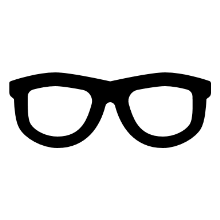 Connecting the vision of the K-12 Science Framework to TN Science Standards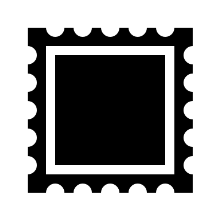 TN Science Teachers AssociationAnnual Professional Development InstituteNovember 8-10, 2017Murfreesboro, TN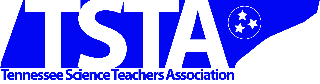 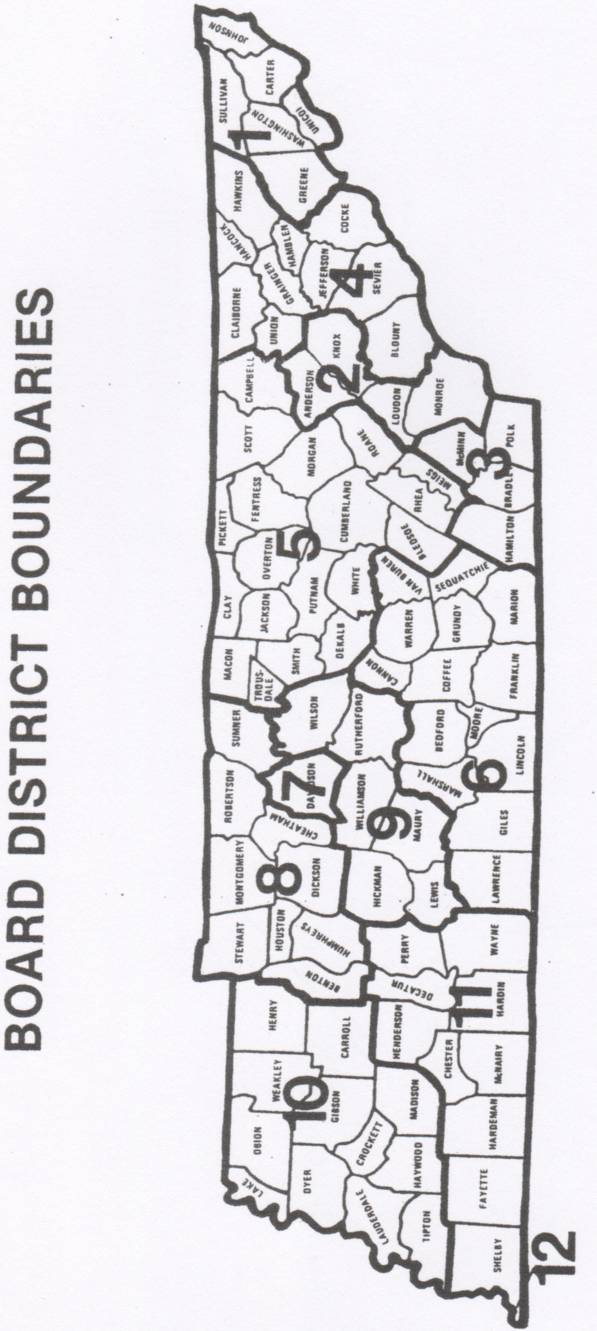 TSTA EXECUTIVE BOARDPresident: Linda Jordan President-Elect: Jennifer Dye Past President: Gale Stanley Secretary:  Josh MonroeTreasurer:  Dr. Barry FarrisParliamentarian: Dr. Elaine HuffinesRepresentatives	District Number: CountiesGant Patteson, Courtney Leifert	1: Carter, Greene, Johnson, Sullivan, Unicoi, WashingtonAndrea Berry, Michael Knapp	2: Anderson, Knox, Loudon, MonroeElaine Colson, Jeannie Cuervo	3: Bradley, Hamilton, McMinn, PolkPatti Stinger-Barnes, Donette McNabb	4: Blount, Claiborne, Cocke, Grainger, Hamblen, Hancock	Hawkins, Jefferson, Sevier, UnionKelly Moore, Leslie Suiters	5: Bledsoe, Campbell, Clay, Cumberland, DeKalb, Fentress	Jackson, Macon, Meigs, Morgan, Overton, Pickett, Putnam	Rhea, Roane, Scott, Smith, Trousdale, WhiteMary Hickerson, Jennifer Pollock	6: Bedford, Cannon, Coffee, Franklin, Giles, Grundy	Lawrence, Lincoln, Marion, Marshall, Moore, Sequatchie	Van Buren, WarrenDr. Andrea W. Henrie, Jamie Phifer Schimenti	7: DavidsonSue McPherson, Betty Phillips	8: Benton, Cheatham, Dickson, Houston, Humphreys	Montgomery, Robertson, Stewart, SumnerMargie Hawkins, Ashley Popovich	9: Hickman, Lewis, Maury, Rutherford, Williamson, WilsonSheila Lowrance, Molly Vann	10: Carroll, Crockett, Dyer, Gibson, Haywood, Henry, Lake	Lauderdale, Madison, Obion, Tipton, WeakleyCharlotte Frazier-Cantkier, Dr. Marjorie Rothschild	11: Chester, Decatur, Fayette, Hardeman, Hardin, Henderson	McNairy, Perry, Shelby, WayneDedric McGhee, La Toya Pugh	12: Memphis City SchoolsLiaisonsAmerican Chemical Society - Local chapters	Dr. Al HazariNSTA District Director	Cindi Smith-WaltersTennessee Scholars	Ruth WoodallTnSELA	Bonnie PrincipleBCTSE	Scott EddinsTDOE Ex-official	Brian CaineTN Science Standards	Sally PardueTN Academy of the Sciences (TAS)	Preston McDougal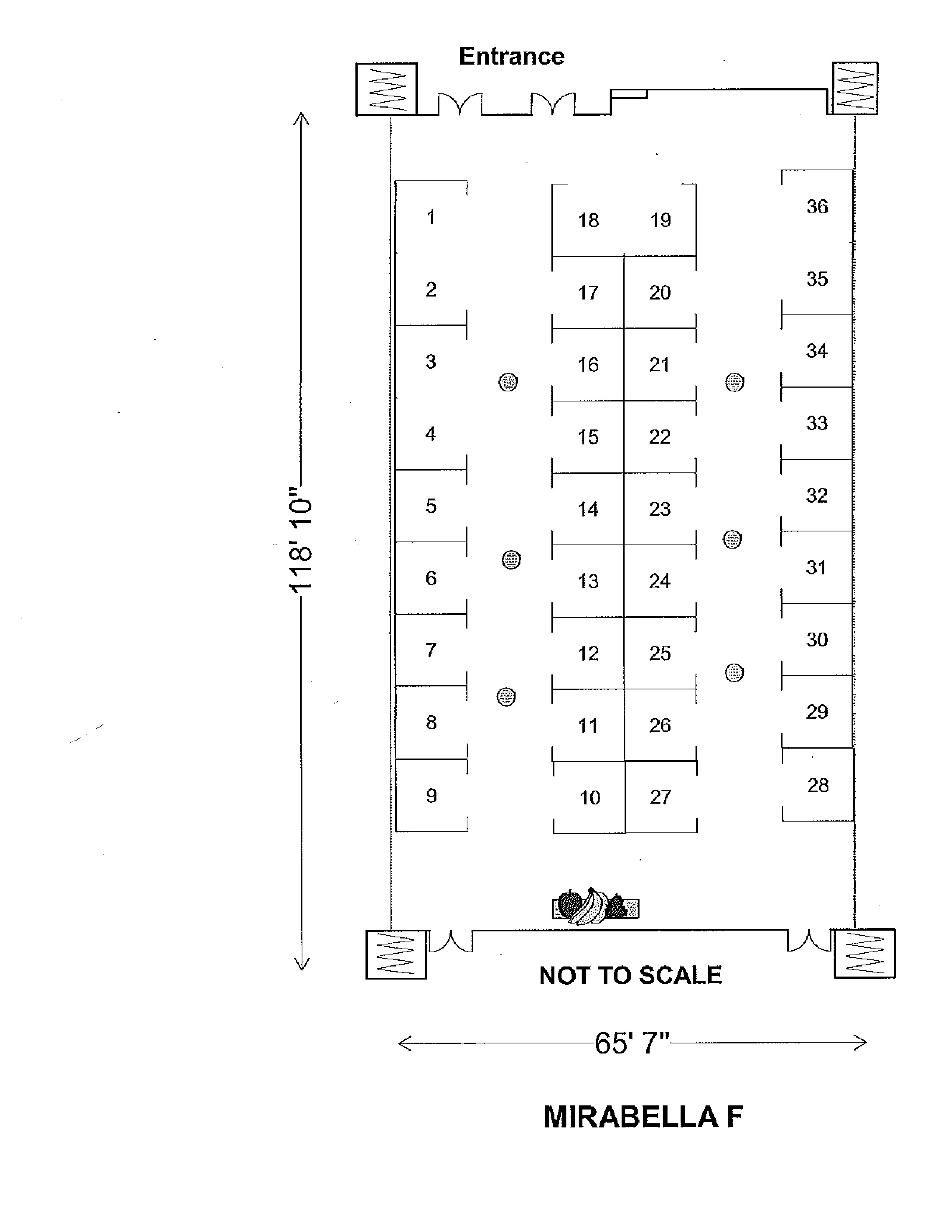 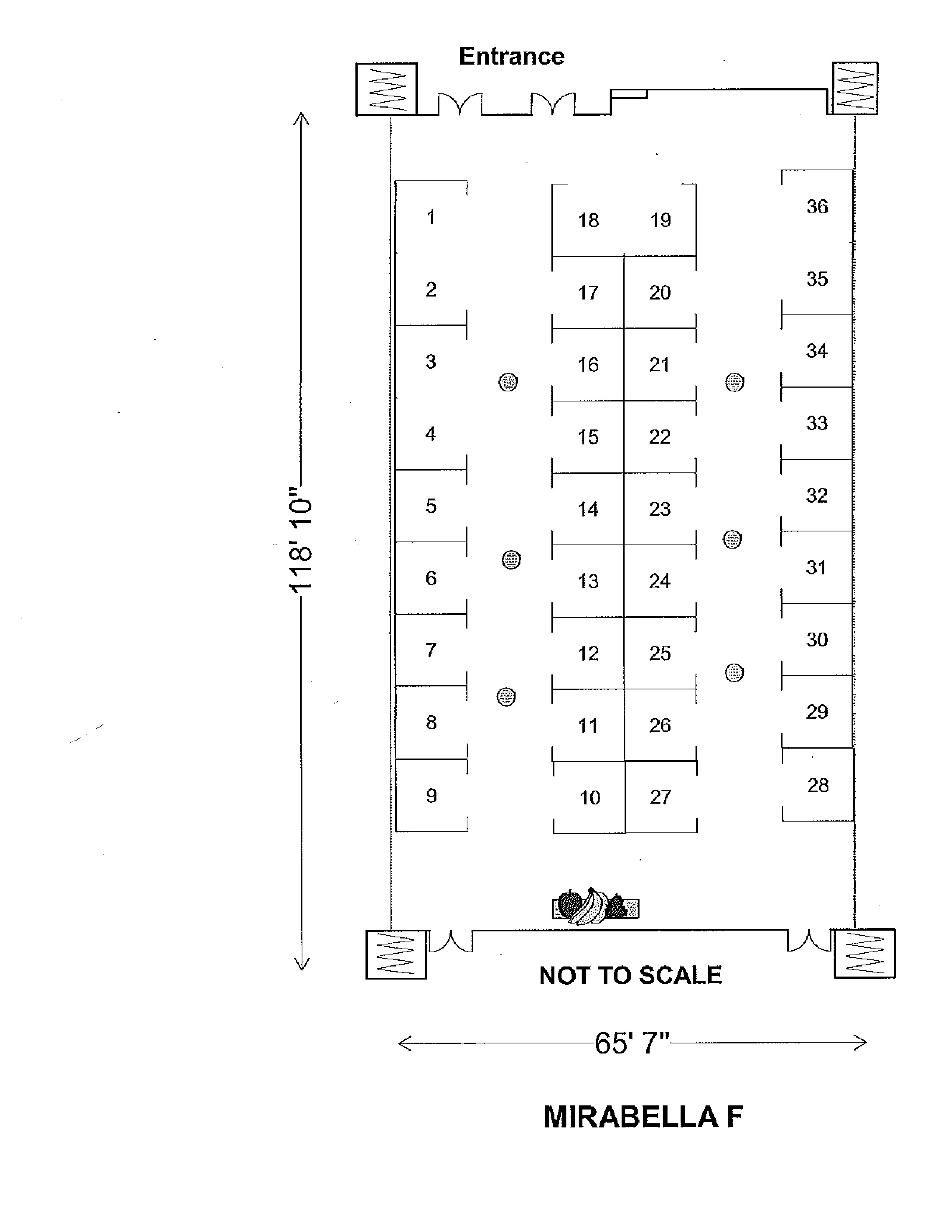 Thank You to our Sponsors of the 2017 TSTA Conference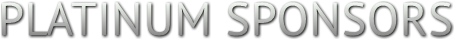 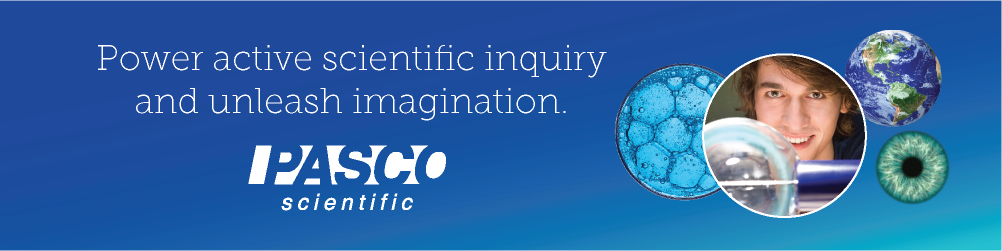 GOLD SPONSORS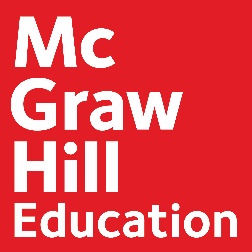 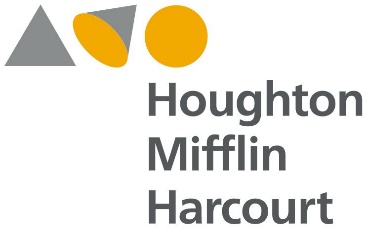 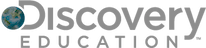 Transitioning to 3D Learning: Connecting the Vision of the K-12 Science Framework to TN Science StandardsTSTA Professional Development ConferenceNovember 8-10, 2017Embassy Suites, MurfreesboroSchedule of ActivitiesPlease note that your badge is required for admittance to all TSTA functions.Thursday, November 8, 2017Special Workshop Sessions (Pre-Registration required)	8:00 a.m. – 4:30 p.m.Registration	8:00 a.m. – 7:30 p.m.Opening Session	5:00 p.m. – 6:00 p.m.	Keynote by TDOE Commissioner McQueenExhibits Open Mirabella F (Badge required for admission)	6:00 p.m. – 8:00 p.m.Reception Mirabella F (Badge required for admission)	6:00 p.m. – 8:00 p.m.Friday, November 9, 2017Registration and Balloting	7:30 a.m. – 5:00 p.m.(Please take time to vote.  Ballots are located near the registration booth.)Morning Concurrent Sessions	8:00 a.m. – 11:00 a.m.Exhibits Open	8:30 a.m. – 6:00 p.m.(Exhibits will be closed during lunch:  11:15 a.m. – 12:45 p.m.)General Session/Luncheon (Mirabella E)	11:15 a.m. – 12:45 p.m.Keynote Address by Brian CaineAwards CeremonyThere is no additional charge for luncheon for paid registrantsAfternoon Concurrent Sessions	1:00 p.m. – 5:00 p.m.There will be a morning and afternoon Refreshment Break provided for participants on Friday.Saturday, November 10, 2017Registration and Balloting	7:00 a.m. – 9:00 a.m.Concurrent Sessions	7:45 a.m. – 11:15 a.m.Oakleigh C, Closing Session	11:30 a.m. – 12:30 p.m.Do not miss this opportunity to close out the conference on a high note. Door Prizes given!!!!  CONFERENCE CENTER FLOORPLAN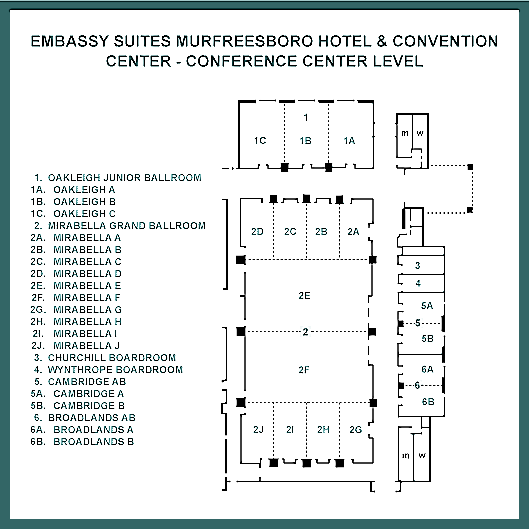 THURSDAY PRECONFERENCE SESSIONSPreconference sessionsTSTA Conference OrganizationExhibits and sponsors: Gant PattesonRegistration: Dr. Barry FarrisAwards: Kelly RameyProgram: Dr. Marjorie RothschildProgram App: Charlotte Cantkier, Gant PattesonWebmaster: Sharon MendonsaConference Sessions InformationType of Presentation	Friday Sessions 	Times	D	Demonstration	Session 1	8:00-9:00H	Hands-on	Session 2	9:30-10:30L	Lecture	Session 3	1:00-2:00P	Panel	Session 4	2:30-3:30	Session 5	4:00-5:00STRANDSImplementing 3Dimensional Learning	Saturday Sessions 	Time_____________Integrating Literacy, Science & Math	Session 6	7:450-8:45Building on Science for Effective STEM Learning	Session 7	9:00-10:00	Session 8	10:15-11:Session 1 pagesSession 1 pagesSession 1 pagesSession 2 pagesSession 2 pagesSession 2 pagesSession 3 pagesSession 3 pagesSession 3 pagesSession 4 pagesSession 4 pagesSession 4 pagesSession 5 pagesSession 5 pagesSession 5 pagesSession 6 pagesSession 6 pagesSession 7 pagesSession 7 pagesSession 7 pagesSession 8 pagesSession 8 pagesFOR YOUR INFORMATION How in the world am I supposed to find these rooms?  On page 9 of this program booklet you will find a map of the rooms we use.  Where are some places to eat outside of the hotel restaurant?  Within walking distance of the hotel, is The Avenue, which is the state's largest outdoor shopping mall.  It has over 90 shops and restaurants, and the Embassy Suites offers complimentary shuttle service to and from.  A few close restaurants include a Chili's Bar and Grill, Longhorn Steakhouse, Macaroni Grill, and Fulin's Asian Cuisine.  For more information on what's located in The Avenue, visit http://murfreesboro.shoptheavenue.com .Where can I find a bathroom?  The map of the rooms also shows the approximate location of the restrooms – they are marked “M” and “W.”Are you selling any souvenirs?  Yes, we have a variety of items for sale with the TSTA logo.  You should find these items set up close to the TSTA Registration Booth.Can I get proof that I attended the conference to take back to my school system?  Can I get a receipt?  If you need a receipt you can ask for one at the registration desk.  If you need more extensive proof that you attended, you will find a form behind the Embassy Suites room map that you may use to verify your attendance.  If you have special needs, please stop by the registration desk.Are there any evening events planned?  YES!  Thursday night, November 6, there is a reception scheduled at the Embassy Suites from 6:30 - 8:00 p.m. in Mirabella F (in the exhibits area.)TSTA 2017 PROFESSIONAL DEVELOPMENT CONFERENCEEmbassy Suites – Murfreesboro, TNNovember 8-10, 2017Total Number of Clock Hours______________________________________________________________________Linda  Jordan,  TSTA, President PLANNING CHART forFriday, November 9, 2017Time	Session Title	Room________	______________________________________________	________________________________	______________________________________________	________________________________	______________________________________________	________________________11:15 a.m.-12:45 p.m.   Friday Keynote Lecture & Luncheon	Mirabella ELunch is included with general registration________	______________________________________________	________________________________	______________________________________________	________________________________	______________________________________________	________________________________	______________________________________________	________________________________	______________________________________________	________________________Saturday, November 10, 2017Time	Session Title	Room________	______________________________________________	________________________________	______________________________________________	________________________________	______________________________________________	________________________Closing Session	Oakleigh CIn compliance with the Tennessee Fire Safety Code, TSTA asks that you please observe the capacity limits set for each room by the Fire MarshallConference Notes Page_________________________________________________________________________________________________________________________________________________________________________________________________________________________________________________________________________________________________________________________________________________________________________________________________________________________________________________________________________________________________________________________________________________________________________________________________________________________________________________________________________________________________________________________________________________________________________________________________________________________________________________________________________________________________________________________________________________________________________________________________________________________________________________________________________________________________________________________________________________________________________________________________________________________________________________________________________________________________________________________________________________________________________________________________________________________________________________________________________________________________________________________________________________________________________________________________________________________________________________________________________________________________________________________________________________________________________________________________________________________________________________________________________________________________________________________________________________________________________________________________________________________________________________________________________________________________________________________________________________________________________________________________________________________________________________________________________________________________________________________________________________________________________________________________________________________________________________________________________________________________________________________________________________________________________________________________________________________________________________________________________________________________________________________________________________________________________________________________________________________________________________________________________________________________________________________________________________________________________________________________________________________________________________________________________________________________________________________________________________________________________________________________________________________________________________________________________________________________________________________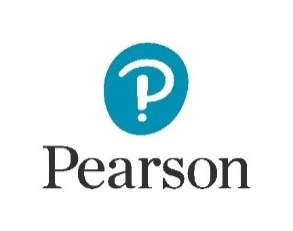 Welcome to PearsonLearning isn’t a destination, starting and stopping at the classroom door. It's a never-ending road of discovery and wonder that has the power to transform lives. Each learning moment builds character, shapes dreams, guides futures, and strengthens communities. We are devoted to creating tools that provide boundless opportunities for learners at every stage of the journey. Because wherever learning flourishes, so do people.Pearson K-12 Education Sponsored SessionsAll presented by Dr. Scott Skene and Jackie Orgain26 & 30: DCI, SEP, CCC and Tennessee27: Formative Assessment ad Personalized Learning in the AP, Honors ad Electives Science Classroom28: UnBEElievable29: Where’s Your Evidence?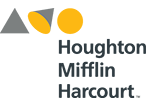 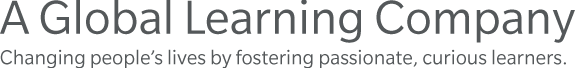 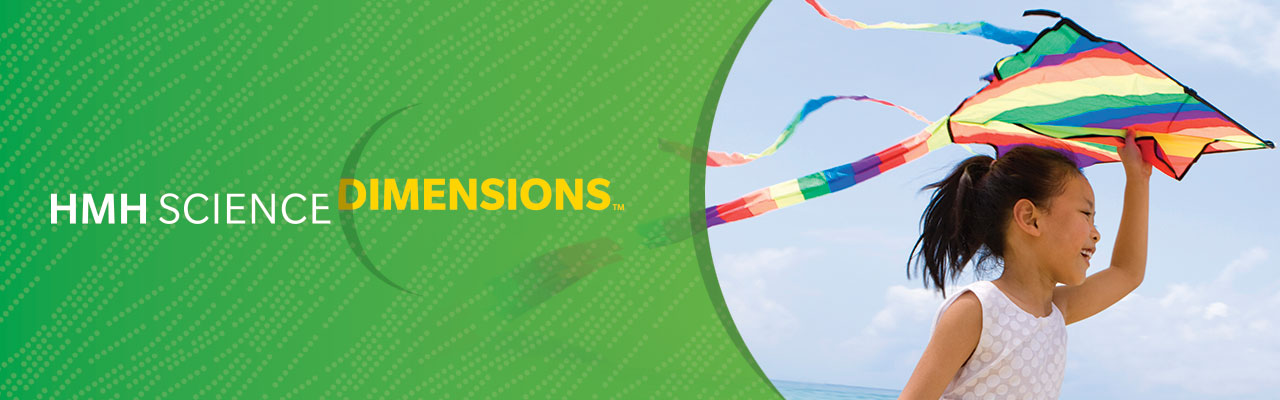 HMH Science Dimensions™ NGSS* Science Curriculum Grades K–12 - See more at: http://www.hmhco.com/shop/education-curriculum/science/science-dimensions#sthash.xoY1CCNJ.dpufHMH Sponsored SessionsPre-Conference:Engaging Learners in 3_Dimensional an Effective STEM Learning with Virtual Field Trips, Amazing Design Lab, and Video-Based Projects1: Amazing Video-based Projects for Grades 3-82: Pedagogy and Process for the 21st Century 3D Science Classroom3: Engage All Learners with HMH Virtual Field trips powered by Google Expeditions4: Amazing Video-based Projects for Grades 9-125: Engineering! Construct a 3D Understanding as you Engineer a Prop-driven Vehicle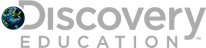 Discovery Education is the global leader in standards-based digital content for K-12, transforming teaching and learning with award-winning digital textbooks, multimedia content, professional development, and the largest professional learning community of its kind. Serving 4.5 million educators and over 50 million students, Discovery Education's services are in half of U.S. classrooms, 50 percent of all primary schools in the U.K., and more than 50 countries.Discovery ED Sponsored Sessions46: Using Phenomena to Engage Students in Science47: Argue This!48: Exploring the Depths of Inquiry49: Creative Ways to Activate the 4C’s with Your Content50: STEM Career Challenges Made EasyPreK-12We are empowering PreK-12 educators and learners with programs, tools, and services that make the science of learning serve the art of teaching, through: Purposeful Technology, Differentiated Pedagogical Instruction and Unmatched Professional Development.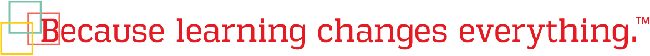 McGraw Hill Sponsored SessionsPre-Conference:Joyce Tugel, Formative AssessmentConference17, 19, 71-73: Joyce Tugel,  Formative assessment16, 18, 20: Workshop on the New TN Science Standards, “3D in Tennessee”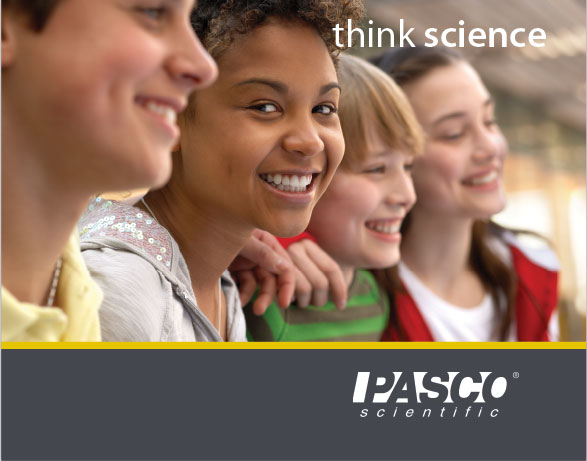 The PASCO Mission"Providing educators worldwide with innovative technology and solutions for teaching science and our full support of those solutions in schools."PASCO sponsored sessions”36: Wireless Sensors for High School37, 38: Essential Physics: Textbook and ebook39: Essential Chemistry40: Wireless Sensors for Middle SchoolBROADLANDS ABROADLANDS ABROADLANDS A1PDr. Ellen Granger 9:00-12:003D teaching by Constructing Scientific Explanations in the Classroom3D teaching by Constructing Scientific Explanations in the Classroom3D teaching by Constructing Scientific Explanations in the ClassroomBROADLANDS ABROADLANDS ABROADLANDS A2PJoyce Tugel [McGraw Hill]1:30-4:30Uncovering Student Thinking in Science through Formative assessmentUncovering Student Thinking in Science through Formative assessmentUncovering Student Thinking in Science through Formative assessmentBROADLANDS BBROADLANDS BBROADLANDS B4PAndrea Berry1:30-4:30Picture Perfect Science: Using Children’s Books to Guide InquiryPicture Perfect Science: Using Children’s Books to Guide InquiryPicture Perfect Science: Using Children’s Books to Guide InquiryCAMBRIDGE  ACAMBRIDGE  ACAMBRIDGE  A5PTamika Stubbs [Bio-Rad]8:00-12:00It takes a Village to Correct and Conserve: Exploring the Tactics and Technologies to Conserve the Giant Panda PopulationIt takes a Village to Correct and Conserve: Exploring the Tactics and Technologies to Conserve the Giant Panda PopulationIt takes a Village to Correct and Conserve: Exploring the Tactics and Technologies to Conserve the Giant Panda PopulationCAMBRIDGE  ACAMBRIDGE  ACAMBRIDGE  A6PJennie McGoogan, John Didiego1:30-4:30Understanding by Design as a Tool for Achieving UnderstandingUnderstanding by Design as a Tool for Achieving UnderstandingUnderstanding by Design as a Tool for Achieving UnderstandingCAMBRIDGE  BCAMBRIDGE  BCAMBRIDGE  B7PAlisha Newton, Nancy Dorman9:00-12:00Environmental Topics in Science: Activity WorkshopEnvironmental Topics in Science: Activity WorkshopEnvironmental Topics in Science: Activity WorkshopCAMBRIDGE  BCAMBRIDGE  BCAMBRIDGE  B8PBonnie Principle 2:00-4:00TnSELA Annual MeetingTnSELA Annual MeetingTnSELA Annual MeetingMIRABELLA    AMIRABELLA    AMIRABELLA    A9PJen Gitierrez [NSTA]9:00-12:00Picture-Perfect Science: Using Children’s Literature to Inspire STEM LearningPicture-Perfect Science: Using Children’s Literature to Inspire STEM LearningPicture-Perfect Science: Using Children’s Literature to Inspire STEM LearningMIRABELLA    AMIRABELLA    AMIRABELLA    A10PDamon Smerchek, Margo Dye [HMH]1:30-4:30Engaging Learners in 3-Dimensional and Effective STEM Learning with Virtual Field Fields, Amazing Design Labs, and Video-Based ProjectsEngaging Learners in 3-Dimensional and Effective STEM Learning with Virtual Field Fields, Amazing Design Labs, and Video-Based ProjectsEngaging Learners in 3-Dimensional and Effective STEM Learning with Virtual Field Fields, Amazing Design Labs, and Video-Based Projects1Session 1OAKLEIGH  A [HMH}OAKLEIGH  A [HMH}HStrand(s): Building on ScienceStrand(s): Building on ScienceStrand(s): Building on ScienceLevel: K-8Level: K-8Damon Smerchek [HMH]Damon Smerchek [HMH]Damon Smerchek [HMH]Damon Smerchek [HMH]Damon Smerchek [HMH]Amazing Video-Based Projects for Grades 3-8Amazing Video-Based Projects for Grades 3-8Amazing Video-Based Projects for Grades 3-8Amazing Video-Based Projects for Grades 3-8Amazing Video-Based Projects for Grades 3-8Participants will go through a design process that is introduced in a video-based project to see who can build the tallest structure.  There will be no shortage of thinking in this challenging, hands-on, STEM based workshop!Participants will go through a design process that is introduced in a video-based project to see who can build the tallest structure.  There will be no shortage of thinking in this challenging, hands-on, STEM based workshop!Participants will go through a design process that is introduced in a video-based project to see who can build the tallest structure.  There will be no shortage of thinking in this challenging, hands-on, STEM based workshop!Participants will go through a design process that is introduced in a video-based project to see who can build the tallest structure.  There will be no shortage of thinking in this challenging, hands-on, STEM based workshop!Participants will go through a design process that is introduced in a video-based project to see who can build the tallest structure.  There will be no shortage of thinking in this challenging, hands-on, STEM based workshop!6Session 1OAKLEIGH BOAKLEIGH BD, HStrand(s): Building on ScienceStrand(s): Building on ScienceStrand(s): Building on ScienceLevel: K-12Level: K-12Margie HawkinsMargie HawkinsMargie HawkinsMargie HawkinsMargie HawkinsHow to Borrow Robots to Teach Standards-Based CurriculumHow to Borrow Robots to Teach Standards-Based CurriculumHow to Borrow Robots to Teach Standards-Based CurriculumHow to Borrow Robots to Teach Standards-Based CurriculumHow to Borrow Robots to Teach Standards-Based CurriculumLearn about a robot loan program that lends up to 40 robots to schools for up to 8 weeks.  Learn how to use robots to teach standards-based curriculum.  Hands on demonstration. Learn about a robot loan program that lends up to 40 robots to schools for up to 8 weeks.  Learn how to use robots to teach standards-based curriculum.  Hands on demonstration. Learn about a robot loan program that lends up to 40 robots to schools for up to 8 weeks.  Learn how to use robots to teach standards-based curriculum.  Hands on demonstration. Learn about a robot loan program that lends up to 40 robots to schools for up to 8 weeks.  Learn how to use robots to teach standards-based curriculum.  Hands on demonstration. Learn about a robot loan program that lends up to 40 robots to schools for up to 8 weeks.  Learn how to use robots to teach standards-based curriculum.  Hands on demonstration. 11Session 1OAKLEIGH COAKLEIGH CH, LStrand(s): Building on ScienceStrand(s): Building on ScienceStrand(s): Building on ScienceLevel: 6-8Level: 6-8Liz Malugen [ EVERFI]Liz Malugen [ EVERFI]Liz Malugen [ EVERFI]Liz Malugen [ EVERFI]Liz Malugen [ EVERFI]EVERFI – Make STEM Concepts Accessible & Exciting Through Digital [FREE] ResourcesEVERFI – Make STEM Concepts Accessible & Exciting Through Digital [FREE] ResourcesEVERFI – Make STEM Concepts Accessible & Exciting Through Digital [FREE] ResourcesEVERFI – Make STEM Concepts Accessible & Exciting Through Digital [FREE] ResourcesEVERFI – Make STEM Concepts Accessible & Exciting Through Digital [FREE] ResourcesEVERFI digital resources utilize simulation-based activities and assessments to engage students with STEM concepts in an exciting and fresh way.  EVERFI partners with forward-leaning organizations to provide interactive, scenario-based, self-assessing resources at no cost. In Future Goas – hockey Scholar (sponsored by the Nashville Preds), each lesson enables students to explore real-life applications of fundamental STEM concept through the fast-paced game of hockey.  Designed to peak interest in STEM careers, Endeavor helps students explore fields such as mechanical engineering, digital product designer, and graphic design.  You’ll walk away from the session with an EVERFI teacher account, offline supplemental materials, standards-alignment guides, and access to two exciting digital learning resources.  Come learn more.EVERFI digital resources utilize simulation-based activities and assessments to engage students with STEM concepts in an exciting and fresh way.  EVERFI partners with forward-leaning organizations to provide interactive, scenario-based, self-assessing resources at no cost. In Future Goas – hockey Scholar (sponsored by the Nashville Preds), each lesson enables students to explore real-life applications of fundamental STEM concept through the fast-paced game of hockey.  Designed to peak interest in STEM careers, Endeavor helps students explore fields such as mechanical engineering, digital product designer, and graphic design.  You’ll walk away from the session with an EVERFI teacher account, offline supplemental materials, standards-alignment guides, and access to two exciting digital learning resources.  Come learn more.EVERFI digital resources utilize simulation-based activities and assessments to engage students with STEM concepts in an exciting and fresh way.  EVERFI partners with forward-leaning organizations to provide interactive, scenario-based, self-assessing resources at no cost. In Future Goas – hockey Scholar (sponsored by the Nashville Preds), each lesson enables students to explore real-life applications of fundamental STEM concept through the fast-paced game of hockey.  Designed to peak interest in STEM careers, Endeavor helps students explore fields such as mechanical engineering, digital product designer, and graphic design.  You’ll walk away from the session with an EVERFI teacher account, offline supplemental materials, standards-alignment guides, and access to two exciting digital learning resources.  Come learn more.EVERFI digital resources utilize simulation-based activities and assessments to engage students with STEM concepts in an exciting and fresh way.  EVERFI partners with forward-leaning organizations to provide interactive, scenario-based, self-assessing resources at no cost. In Future Goas – hockey Scholar (sponsored by the Nashville Preds), each lesson enables students to explore real-life applications of fundamental STEM concept through the fast-paced game of hockey.  Designed to peak interest in STEM careers, Endeavor helps students explore fields such as mechanical engineering, digital product designer, and graphic design.  You’ll walk away from the session with an EVERFI teacher account, offline supplemental materials, standards-alignment guides, and access to two exciting digital learning resources.  Come learn more.EVERFI digital resources utilize simulation-based activities and assessments to engage students with STEM concepts in an exciting and fresh way.  EVERFI partners with forward-leaning organizations to provide interactive, scenario-based, self-assessing resources at no cost. In Future Goas – hockey Scholar (sponsored by the Nashville Preds), each lesson enables students to explore real-life applications of fundamental STEM concept through the fast-paced game of hockey.  Designed to peak interest in STEM careers, Endeavor helps students explore fields such as mechanical engineering, digital product designer, and graphic design.  You’ll walk away from the session with an EVERFI teacher account, offline supplemental materials, standards-alignment guides, and access to two exciting digital learning resources.  Come learn more.16Session 1CAMBRIDGE A [McGRAW HILL]CAMBRIDGE A [McGRAW HILL]D, HStrand(s): Strand(s): Strand(s): Level: 6-8Level: 6-8McGraw Hill Curriculum SpecialistsMcGraw Hill Curriculum SpecialistsMcGraw Hill Curriculum SpecialistsMcGraw Hill Curriculum SpecialistsMcGraw Hill Curriculum SpecialistsWorkshop  on the New TN Science Standards, “3D in Tennessee”Workshop  on the New TN Science Standards, “3D in Tennessee”Workshop  on the New TN Science Standards, “3D in Tennessee”Workshop  on the New TN Science Standards, “3D in Tennessee”Workshop  on the New TN Science Standards, “3D in Tennessee”DescriptionDescriptionDescriptionDescriptionDescription21Session 1CAMBRIDGE BCAMBRIDGE BHStrand(s): Integrating LS&MStrand(s): Integrating LS&MStrand(s): Integrating LS&MLevel: K-12Level: K-12Emily Stein [Great Smokey Mtn Institute]Emily Stein [Great Smokey Mtn Institute]Emily Stein [Great Smokey Mtn Institute]Emily Stein [Great Smokey Mtn Institute]Emily Stein [Great Smokey Mtn Institute]Speaking of Science: Using Language to Encourage Inquiry and DiscussionSpeaking of Science: Using Language to Encourage Inquiry and DiscussionSpeaking of Science: Using Language to Encourage Inquiry and DiscussionSpeaking of Science: Using Language to Encourage Inquiry and DiscussionSpeaking of Science: Using Language to Encourage Inquiry and DiscussionThe language we use to teach science greatly influences not only a student’s understanding, but also their learning process. In this session, we will explore questioning and discussion strategies for inquiry-based learning through an investigation of our own.The language we use to teach science greatly influences not only a student’s understanding, but also their learning process. In this session, we will explore questioning and discussion strategies for inquiry-based learning through an investigation of our own.The language we use to teach science greatly influences not only a student’s understanding, but also their learning process. In this session, we will explore questioning and discussion strategies for inquiry-based learning through an investigation of our own.The language we use to teach science greatly influences not only a student’s understanding, but also their learning process. In this session, we will explore questioning and discussion strategies for inquiry-based learning through an investigation of our own.The language we use to teach science greatly influences not only a student’s understanding, but also their learning process. In this session, we will explore questioning and discussion strategies for inquiry-based learning through an investigation of our own.26Session 1BROADLANDS A [PEARSON]BROADLANDS A [PEARSON]TypeStrand(s): 3-D Learning, Building on ScienceStrand(s): 3-D Learning, Building on ScienceStrand(s): 3-D Learning, Building on ScienceLevel: 6-12Level: 6-12Scott Skene, Jackie OrgainScott Skene, Jackie OrgainScott Skene, Jackie OrgainScott Skene, Jackie OrgainScott Skene, Jackie OrgainDCI, SEP CCC and TennesseeDCI, SEP CCC and TennesseeDCI, SEP CCC and TennesseeDCI, SEP CCC and TennesseeDCI, SEP CCC and TennesseeAs we approach a new era in Tennessee Science educational instruction, this workshop will help Tennessee Middle and High School teachers understand how the Disciplinary Core Ideas, Science and Engineering Practices and Crosscutting Concepts all work together at the same time to drive classroom instruction and deepen student understanding.  Each of these areas (DCI, SEP and CCC) will be looked at individually and then pulled together to show how all three work simultaneously to allow three-dimensional learning to occur in the Science classroom.As we approach a new era in Tennessee Science educational instruction, this workshop will help Tennessee Middle and High School teachers understand how the Disciplinary Core Ideas, Science and Engineering Practices and Crosscutting Concepts all work together at the same time to drive classroom instruction and deepen student understanding.  Each of these areas (DCI, SEP and CCC) will be looked at individually and then pulled together to show how all three work simultaneously to allow three-dimensional learning to occur in the Science classroom.As we approach a new era in Tennessee Science educational instruction, this workshop will help Tennessee Middle and High School teachers understand how the Disciplinary Core Ideas, Science and Engineering Practices and Crosscutting Concepts all work together at the same time to drive classroom instruction and deepen student understanding.  Each of these areas (DCI, SEP and CCC) will be looked at individually and then pulled together to show how all three work simultaneously to allow three-dimensional learning to occur in the Science classroom.As we approach a new era in Tennessee Science educational instruction, this workshop will help Tennessee Middle and High School teachers understand how the Disciplinary Core Ideas, Science and Engineering Practices and Crosscutting Concepts all work together at the same time to drive classroom instruction and deepen student understanding.  Each of these areas (DCI, SEP and CCC) will be looked at individually and then pulled together to show how all three work simultaneously to allow three-dimensional learning to occur in the Science classroom.As we approach a new era in Tennessee Science educational instruction, this workshop will help Tennessee Middle and High School teachers understand how the Disciplinary Core Ideas, Science and Engineering Practices and Crosscutting Concepts all work together at the same time to drive classroom instruction and deepen student understanding.  Each of these areas (DCI, SEP and CCC) will be looked at individually and then pulled together to show how all three work simultaneously to allow three-dimensional learning to occur in the Science classroom.31Session 1BROADLANDS BBROADLANDS BHStrand(s): Building on ScienceStrand(s): Building on ScienceStrand(s): Building on ScienceLevel: K-12, SupervisionLevel: K-12, SupervisionRhys Lutsky [STEMscopes]Rhys Lutsky [STEMscopes]Rhys Lutsky [STEMscopes]Rhys Lutsky [STEMscopes]Rhys Lutsky [STEMscopes]Science Teacher/ STEM Teacher; What’s the Difference?Science Teacher/ STEM Teacher; What’s the Difference?Science Teacher/ STEM Teacher; What’s the Difference?Science Teacher/ STEM Teacher; What’s the Difference?Science Teacher/ STEM Teacher; What’s the Difference?Distinguishing between science and STEM is important as teachers integrate STEM in their practice. Join us to discuss the unique nature of STEM, the research-based instructional strategies necessary to support its outcomes, and a STEM certification pathway that encourages self-reflection and growth in STEM teaching.Distinguishing between science and STEM is important as teachers integrate STEM in their practice. Join us to discuss the unique nature of STEM, the research-based instructional strategies necessary to support its outcomes, and a STEM certification pathway that encourages self-reflection and growth in STEM teaching.Distinguishing between science and STEM is important as teachers integrate STEM in their practice. Join us to discuss the unique nature of STEM, the research-based instructional strategies necessary to support its outcomes, and a STEM certification pathway that encourages self-reflection and growth in STEM teaching.Distinguishing between science and STEM is important as teachers integrate STEM in their practice. Join us to discuss the unique nature of STEM, the research-based instructional strategies necessary to support its outcomes, and a STEM certification pathway that encourages self-reflection and growth in STEM teaching.Distinguishing between science and STEM is important as teachers integrate STEM in their practice. Join us to discuss the unique nature of STEM, the research-based instructional strategies necessary to support its outcomes, and a STEM certification pathway that encourages self-reflection and growth in STEM teaching.36Session 1MIRABELLA A [PASCO]MIRABELLA A [PASCO]HStrand(s): Building on Science, Integrating LS&MStrand(s): Building on Science, Integrating LS&MStrand(s): Building on Science, Integrating LS&MLevel: 9-12Level: 9-12Bruce DavisonBruce DavisonBruce DavisonBruce DavisonBruce DavisonWireless Sensors for High SchoolWireless Sensors for High SchoolWireless Sensors for High SchoolWireless Sensors for High SchoolWireless Sensors for High SchoolPASCO Wireless Sensors represent the next leap forward in probeware technology. Powerful, yet easy to use, these affordable sensors provide opportunities that transfer students into science investigators and problem solvers.PASCO Wireless Sensors represent the next leap forward in probeware technology. Powerful, yet easy to use, these affordable sensors provide opportunities that transfer students into science investigators and problem solvers.PASCO Wireless Sensors represent the next leap forward in probeware technology. Powerful, yet easy to use, these affordable sensors provide opportunities that transfer students into science investigators and problem solvers.PASCO Wireless Sensors represent the next leap forward in probeware technology. Powerful, yet easy to use, these affordable sensors provide opportunities that transfer students into science investigators and problem solvers.PASCO Wireless Sensors represent the next leap forward in probeware technology. Powerful, yet easy to use, these affordable sensors provide opportunities that transfer students into science investigators and problem solvers.41Session 1MIRABELLA B MIRABELLA B D, HStrand(s): 3-D Learning, Building on ScienceStrand(s): 3-D Learning, Building on ScienceStrand(s): 3-D Learning, Building on ScienceLevel: 6-12Level: 6-12Faunne BrownFaunne BrownFaunne BrownFaunne BrownFaunne BrownCPO’s Link Chemistry Models Learning Module: Fun with Atom Building Games and the Periodic TableCPO’s Link Chemistry Models Learning Module: Fun with Atom Building Games and the Periodic TableCPO’s Link Chemistry Models Learning Module: Fun with Atom Building Games and the Periodic TableCPO’s Link Chemistry Models Learning Module: Fun with Atom Building Games and the Periodic TableCPO’s Link Chemistry Models Learning Module: Fun with Atom Building Games and the Periodic TableCPO’s Link Chemistry Models module is a STEM and NGSS based approach that lets students experience innovative activities to learn atomic structure and the periodic table.  We’ll use an inquiry-based learning environment with hands-on equipment to study bonding, isotopes, sub-atomic particles, ions, balancing equations, energy levels, and periodicity.CPO’s Link Chemistry Models module is a STEM and NGSS based approach that lets students experience innovative activities to learn atomic structure and the periodic table.  We’ll use an inquiry-based learning environment with hands-on equipment to study bonding, isotopes, sub-atomic particles, ions, balancing equations, energy levels, and periodicity.CPO’s Link Chemistry Models module is a STEM and NGSS based approach that lets students experience innovative activities to learn atomic structure and the periodic table.  We’ll use an inquiry-based learning environment with hands-on equipment to study bonding, isotopes, sub-atomic particles, ions, balancing equations, energy levels, and periodicity.CPO’s Link Chemistry Models module is a STEM and NGSS based approach that lets students experience innovative activities to learn atomic structure and the periodic table.  We’ll use an inquiry-based learning environment with hands-on equipment to study bonding, isotopes, sub-atomic particles, ions, balancing equations, energy levels, and periodicity.CPO’s Link Chemistry Models module is a STEM and NGSS based approach that lets students experience innovative activities to learn atomic structure and the periodic table.  We’ll use an inquiry-based learning environment with hands-on equipment to study bonding, isotopes, sub-atomic particles, ions, balancing equations, energy levels, and periodicity.46Session 1MIRABELLA C [DISCOVERY ED]MIRABELLA C [DISCOVERY ED]HStrand(s): 3-D LearningStrand(s): 3-D LearningStrand(s): 3-D LearningLevel: K-12Level: K-12Brad FountainBrad FountainBrad FountainBrad FountainBrad FountainUsing Phenomena to Engage Students in ScienceUsing Phenomena to Engage Students in ScienceUsing Phenomena to Engage Students in ScienceUsing Phenomena to Engage Students in ScienceUsing Phenomena to Engage Students in ScienceWhat are Phenomena and what makes it engaging? By centering science education on phenomena that students are motivated to explain, the focus of learning shifts from learning about a topic to figuring out why or how something happens and connects that learning to the natural world. Explore examples phenomena based lessons as we share resources to get you started on building your own phenomena based science lessons.What are Phenomena and what makes it engaging? By centering science education on phenomena that students are motivated to explain, the focus of learning shifts from learning about a topic to figuring out why or how something happens and connects that learning to the natural world. Explore examples phenomena based lessons as we share resources to get you started on building your own phenomena based science lessons.What are Phenomena and what makes it engaging? By centering science education on phenomena that students are motivated to explain, the focus of learning shifts from learning about a topic to figuring out why or how something happens and connects that learning to the natural world. Explore examples phenomena based lessons as we share resources to get you started on building your own phenomena based science lessons.What are Phenomena and what makes it engaging? By centering science education on phenomena that students are motivated to explain, the focus of learning shifts from learning about a topic to figuring out why or how something happens and connects that learning to the natural world. Explore examples phenomena based lessons as we share resources to get you started on building your own phenomena based science lessons.What are Phenomena and what makes it engaging? By centering science education on phenomena that students are motivated to explain, the focus of learning shifts from learning about a topic to figuring out why or how something happens and connects that learning to the natural world. Explore examples phenomena based lessons as we share resources to get you started on building your own phenomena based science lessons.51Session 1MIRABELLA D [TSTA CADRE]MIRABELLA D [TSTA CADRE]LStrand(s): Integrating LS&MStrand(s): Integrating LS&MStrand(s): Integrating LS&MLevel: K-5Level: K-5Kristin ReardenKristin ReardenKristin ReardenKristin ReardenKristin ReardenUsing the Stories of Scientists to Bring Science to LifeUsing the Stories of Scientists to Bring Science to LifeUsing the Stories of Scientists to Bring Science to LifeUsing the Stories of Scientists to Bring Science to LifeUsing the Stories of Scientists to Bring Science to LifeBiographies and accounts of scientists’ endeavors provide concrete examples of scientific and engineering practices in action, expose readers to core disciplinary ideas, and demonstrate the power of making connections across contexts. In this session, participants will engage with exemplary books, and brainstorm strategies for utilizing the stories of scientists and their research to support both science and ELA standards.Biographies and accounts of scientists’ endeavors provide concrete examples of scientific and engineering practices in action, expose readers to core disciplinary ideas, and demonstrate the power of making connections across contexts. In this session, participants will engage with exemplary books, and brainstorm strategies for utilizing the stories of scientists and their research to support both science and ELA standards.Biographies and accounts of scientists’ endeavors provide concrete examples of scientific and engineering practices in action, expose readers to core disciplinary ideas, and demonstrate the power of making connections across contexts. In this session, participants will engage with exemplary books, and brainstorm strategies for utilizing the stories of scientists and their research to support both science and ELA standards.Biographies and accounts of scientists’ endeavors provide concrete examples of scientific and engineering practices in action, expose readers to core disciplinary ideas, and demonstrate the power of making connections across contexts. In this session, participants will engage with exemplary books, and brainstorm strategies for utilizing the stories of scientists and their research to support both science and ELA standards.Biographies and accounts of scientists’ endeavors provide concrete examples of scientific and engineering practices in action, expose readers to core disciplinary ideas, and demonstrate the power of making connections across contexts. In this session, participants will engage with exemplary books, and brainstorm strategies for utilizing the stories of scientists and their research to support both science and ELA standards.56Session 1MIRABELLA GMIRABELLA GDStrand(s): Building on Science Strand(s): Building on Science Strand(s): Building on Science Level: K-12Level: K-12Monica Farmer, Alysee Daniels [Boxlight/Mimio]Monica Farmer, Alysee Daniels [Boxlight/Mimio]Monica Farmer, Alysee Daniels [Boxlight/Mimio]Monica Farmer, Alysee Daniels [Boxlight/Mimio]Monica Farmer, Alysee Daniels [Boxlight/Mimio]How to Get Hands-On with STEM: Have STEM. Will Travel. Create Inquiry-Based STEM Learning AnywhereHow to Get Hands-On with STEM: Have STEM. Will Travel. Create Inquiry-Based STEM Learning AnywhereHow to Get Hands-On with STEM: Have STEM. Will Travel. Create Inquiry-Based STEM Learning AnywhereHow to Get Hands-On with STEM: Have STEM. Will Travel. Create Inquiry-Based STEM Learning AnywhereHow to Get Hands-On with STEM: Have STEM. Will Travel. Create Inquiry-Based STEM Learning AnywhereStudents learn most effectively when teaching reflects the real world. Using science to solve everyday challenges helps students gain a deeper understanding. With the Labdisc portable lab, it’s easy to incorporate inquiry-based science in daily learning. The Labdisc portable lab opens the door to inquiry-based learning in a variety of science fields, including biology, chemistry, physics, environmental science, and geography. There’s a wireless, compact Labdisc data logger for every science domain, with up to 15 built-in sensors, and it fits in the palm of a student’s hand.Students learn most effectively when teaching reflects the real world. Using science to solve everyday challenges helps students gain a deeper understanding. With the Labdisc portable lab, it’s easy to incorporate inquiry-based science in daily learning. The Labdisc portable lab opens the door to inquiry-based learning in a variety of science fields, including biology, chemistry, physics, environmental science, and geography. There’s a wireless, compact Labdisc data logger for every science domain, with up to 15 built-in sensors, and it fits in the palm of a student’s hand.Students learn most effectively when teaching reflects the real world. Using science to solve everyday challenges helps students gain a deeper understanding. With the Labdisc portable lab, it’s easy to incorporate inquiry-based science in daily learning. The Labdisc portable lab opens the door to inquiry-based learning in a variety of science fields, including biology, chemistry, physics, environmental science, and geography. There’s a wireless, compact Labdisc data logger for every science domain, with up to 15 built-in sensors, and it fits in the palm of a student’s hand.Students learn most effectively when teaching reflects the real world. Using science to solve everyday challenges helps students gain a deeper understanding. With the Labdisc portable lab, it’s easy to incorporate inquiry-based science in daily learning. The Labdisc portable lab opens the door to inquiry-based learning in a variety of science fields, including biology, chemistry, physics, environmental science, and geography. There’s a wireless, compact Labdisc data logger for every science domain, with up to 15 built-in sensors, and it fits in the palm of a student’s hand.Students learn most effectively when teaching reflects the real world. Using science to solve everyday challenges helps students gain a deeper understanding. With the Labdisc portable lab, it’s easy to incorporate inquiry-based science in daily learning. The Labdisc portable lab opens the door to inquiry-based learning in a variety of science fields, including biology, chemistry, physics, environmental science, and geography. There’s a wireless, compact Labdisc data logger for every science domain, with up to 15 built-in sensors, and it fits in the palm of a student’s hand.61Session 1MIRABELLA HMIRABELLA HHStrand(s): Integrating LS&M, Building on ScienceStrand(s): Integrating LS&M, Building on ScienceStrand(s): Integrating LS&M, Building on ScienceLevel: K-5Level: K-5Lorrie Graves, Melissa WalkerLorrie Graves, Melissa WalkerLorrie Graves, Melissa WalkerLorrie Graves, Melissa WalkerLorrie Graves, Melissa WalkerCome on, Baby, Let’s Do the Twist 3D learning StyleCome on, Baby, Let’s Do the Twist 3D learning StyleCome on, Baby, Let’s Do the Twist 3D learning StyleCome on, Baby, Let’s Do the Twist 3D learning StyleCome on, Baby, Let’s Do the Twist 3D learning StyleThis session will allow participants to leave with a chubby set of ideas for integrating science, literacy, and math. The session will feature literacy, math, and S.T.E.M. resources to help you dance your way through the new science framework!This session will allow participants to leave with a chubby set of ideas for integrating science, literacy, and math. The session will feature literacy, math, and S.T.E.M. resources to help you dance your way through the new science framework!This session will allow participants to leave with a chubby set of ideas for integrating science, literacy, and math. The session will feature literacy, math, and S.T.E.M. resources to help you dance your way through the new science framework!This session will allow participants to leave with a chubby set of ideas for integrating science, literacy, and math. The session will feature literacy, math, and S.T.E.M. resources to help you dance your way through the new science framework!This session will allow participants to leave with a chubby set of ideas for integrating science, literacy, and math. The session will feature literacy, math, and S.T.E.M. resources to help you dance your way through the new science framework!66Session 1MIRABELLA I [TEAMS]MIRABELLA I [TEAMS]HStrand(s): 3-D LearningStrand(s): 3-D LearningStrand(s): 3-D LearningLevel: 6-8Level: 6-8Mary Margaret UlderichMary Margaret UlderichMary Margaret UlderichMary Margaret UlderichMary Margaret UlderichWater ….. Good to the Last DropWater ….. Good to the Last DropWater ….. Good to the Last DropWater ….. Good to the Last DropWater ….. Good to the Last DropHands-on activities and lesson plans galore!!  Why is water important?  Discover new activities to teach ocean currents, tides, sea floor spreading, beach erosion, and water conservation.  Take home lesson plans ready to use in your classroom.  Door prizes!Hands-on activities and lesson plans galore!!  Why is water important?  Discover new activities to teach ocean currents, tides, sea floor spreading, beach erosion, and water conservation.  Take home lesson plans ready to use in your classroom.  Door prizes!Hands-on activities and lesson plans galore!!  Why is water important?  Discover new activities to teach ocean currents, tides, sea floor spreading, beach erosion, and water conservation.  Take home lesson plans ready to use in your classroom.  Door prizes!Hands-on activities and lesson plans galore!!  Why is water important?  Discover new activities to teach ocean currents, tides, sea floor spreading, beach erosion, and water conservation.  Take home lesson plans ready to use in your classroom.  Door prizes!Hands-on activities and lesson plans galore!!  Why is water important?  Discover new activities to teach ocean currents, tides, sea floor spreading, beach erosion, and water conservation.  Take home lesson plans ready to use in your classroom.  Door prizes!101Session 1MIRABELLA JMIRABELLA JD, HStrand(s): Building on Science, 3-D LearningStrand(s): Building on Science, 3-D LearningStrand(s): Building on Science, 3-D LearningLevel: K-5Level: K-5Andrea Berry, Katie NashAndrea Berry, Katie NashAndrea Berry, Katie NashAndrea Berry, Katie NashAndrea Berry, Katie NashElementary Engineering made Easy and EngagingElementary Engineering made Easy and EngagingElementary Engineering made Easy and EngagingElementary Engineering made Easy and EngagingElementary Engineering made Easy and EngagingEngineering is fun and engaging and in our state science standards. Join us as we explore exciting STEM lessons to engage science and engineering practices in an easy engaging way. We will use the engineering and design process to dive into solving problems systematically and have lots of fun! If you are a beginner to advanced engineering teacher there will be new lessons for you to use in your classroom next week. Engineering is fun and engaging and in our state science standards. Join us as we explore exciting STEM lessons to engage science and engineering practices in an easy engaging way. We will use the engineering and design process to dive into solving problems systematically and have lots of fun! If you are a beginner to advanced engineering teacher there will be new lessons for you to use in your classroom next week. Engineering is fun and engaging and in our state science standards. Join us as we explore exciting STEM lessons to engage science and engineering practices in an easy engaging way. We will use the engineering and design process to dive into solving problems systematically and have lots of fun! If you are a beginner to advanced engineering teacher there will be new lessons for you to use in your classroom next week. Engineering is fun and engaging and in our state science standards. Join us as we explore exciting STEM lessons to engage science and engineering practices in an easy engaging way. We will use the engineering and design process to dive into solving problems systematically and have lots of fun! If you are a beginner to advanced engineering teacher there will be new lessons for you to use in your classroom next week. Engineering is fun and engaging and in our state science standards. Join us as we explore exciting STEM lessons to engage science and engineering practices in an easy engaging way. We will use the engineering and design process to dive into solving problems systematically and have lots of fun! If you are a beginner to advanced engineering teacher there will be new lessons for you to use in your classroom next week. 2Session 2OAKLEIGH A [HMH}OAKLEIGH A [HMH}HStrand(s): 3-D Learning, Building on ScienceStrand(s): 3-D Learning, Building on ScienceStrand(s): 3-D Learning, Building on ScienceLevel: 6-8Level: 6-8Michael DeSpezioMichael DeSpezioMichael DeSpezioMichael DeSpezioMichael DeSpezioPedagogy and Process for 21st Century 3D Science ClassroomPedagogy and Process for 21st Century 3D Science ClassroomPedagogy and Process for 21st Century 3D Science ClassroomPedagogy and Process for 21st Century 3D Science ClassroomPedagogy and Process for 21st Century 3D Science ClassroomJoin Michael for a lively and informative workshop in which you will learn about the changes and challenges to implementing a 3D approach to science as you participate in an assortment of motivating activities.Join Michael for a lively and informative workshop in which you will learn about the changes and challenges to implementing a 3D approach to science as you participate in an assortment of motivating activities.Join Michael for a lively and informative workshop in which you will learn about the changes and challenges to implementing a 3D approach to science as you participate in an assortment of motivating activities.Join Michael for a lively and informative workshop in which you will learn about the changes and challenges to implementing a 3D approach to science as you participate in an assortment of motivating activities.Join Michael for a lively and informative workshop in which you will learn about the changes and challenges to implementing a 3D approach to science as you participate in an assortment of motivating activities.7Session 2OAKLEIGH BOAKLEIGH BD, LStrand(s): Building on ScienceStrand(s): Building on ScienceStrand(s): Building on ScienceLevel: K-12Level: K-12John W. OvercashJohn W. OvercashJohn W. OvercashJohn W. OvercashJohn W. OvercashThe UT Martin STEM Center: What We Do and What We’ve LearnedThe UT Martin STEM Center: What We Do and What We’ve LearnedThe UT Martin STEM Center: What We Do and What We’ve LearnedThe UT Martin STEM Center: What We Do and What We’ve LearnedThe UT Martin STEM Center: What We Do and What We’ve LearnedThe STEM Center for Teaching and Learning is part of a five year, $3.3 million U.S. Department of Education Teacher Quality Partnership grant to the University of Tennessee at Martin.  The center designs and delivers professional development workshops for K-12 mathematics and science teachers, provides loans of teaching equipment for classroom use, and emphasizes the importance of STEM education through visits to schools and civic organizations.  This talk will discuss the goals of the center, exhibit equipment available for loan, share sample lessons from the workshops, and share lessons learned from two years during which the center led more than fifty workshops.The STEM Center for Teaching and Learning is part of a five year, $3.3 million U.S. Department of Education Teacher Quality Partnership grant to the University of Tennessee at Martin.  The center designs and delivers professional development workshops for K-12 mathematics and science teachers, provides loans of teaching equipment for classroom use, and emphasizes the importance of STEM education through visits to schools and civic organizations.  This talk will discuss the goals of the center, exhibit equipment available for loan, share sample lessons from the workshops, and share lessons learned from two years during which the center led more than fifty workshops.The STEM Center for Teaching and Learning is part of a five year, $3.3 million U.S. Department of Education Teacher Quality Partnership grant to the University of Tennessee at Martin.  The center designs and delivers professional development workshops for K-12 mathematics and science teachers, provides loans of teaching equipment for classroom use, and emphasizes the importance of STEM education through visits to schools and civic organizations.  This talk will discuss the goals of the center, exhibit equipment available for loan, share sample lessons from the workshops, and share lessons learned from two years during which the center led more than fifty workshops.The STEM Center for Teaching and Learning is part of a five year, $3.3 million U.S. Department of Education Teacher Quality Partnership grant to the University of Tennessee at Martin.  The center designs and delivers professional development workshops for K-12 mathematics and science teachers, provides loans of teaching equipment for classroom use, and emphasizes the importance of STEM education through visits to schools and civic organizations.  This talk will discuss the goals of the center, exhibit equipment available for loan, share sample lessons from the workshops, and share lessons learned from two years during which the center led more than fifty workshops.The STEM Center for Teaching and Learning is part of a five year, $3.3 million U.S. Department of Education Teacher Quality Partnership grant to the University of Tennessee at Martin.  The center designs and delivers professional development workshops for K-12 mathematics and science teachers, provides loans of teaching equipment for classroom use, and emphasizes the importance of STEM education through visits to schools and civic organizations.  This talk will discuss the goals of the center, exhibit equipment available for loan, share sample lessons from the workshops, and share lessons learned from two years during which the center led more than fifty workshops.12Session 2OAKLEIGH COAKLEIGH CDStrand(s): Integrating LS&MStrand(s): Integrating LS&MStrand(s): Integrating LS&MLevel: 6-12Level: 6-12Amy Harris, Janice BrownAmy Harris, Janice BrownAmy Harris, Janice BrownAmy Harris, Janice BrownAmy Harris, Janice BrownSecondary Considerations: The IRIS Center’s Online Resources for High School EducatorsSecondary Considerations: The IRIS Center’s Online Resources for High School EducatorsSecondary Considerations: The IRIS Center’s Online Resources for High School EducatorsSecondary Considerations: The IRIS Center’s Online Resources for High School EducatorsSecondary Considerations: The IRIS Center’s Online Resources for High School EducatorsHeadquartered at Vanderbilt University’s celebrated Peabody College, the IRIS Center creates online learning resources on a wide variety of topics important to educators in today’s classrooms. Join us for an exploration and discussion of our IRIS Modules on secondary reading instruction in the content areas, Universal Design for Learning (UDL), differentiated instruction, accommodations, assistive technology, and classroom behavior management. Note: To get the most out of this session, those taking part should bring along their phones, tablets, laptops, or other online-enabled devices.Headquartered at Vanderbilt University’s celebrated Peabody College, the IRIS Center creates online learning resources on a wide variety of topics important to educators in today’s classrooms. Join us for an exploration and discussion of our IRIS Modules on secondary reading instruction in the content areas, Universal Design for Learning (UDL), differentiated instruction, accommodations, assistive technology, and classroom behavior management. Note: To get the most out of this session, those taking part should bring along their phones, tablets, laptops, or other online-enabled devices.Headquartered at Vanderbilt University’s celebrated Peabody College, the IRIS Center creates online learning resources on a wide variety of topics important to educators in today’s classrooms. Join us for an exploration and discussion of our IRIS Modules on secondary reading instruction in the content areas, Universal Design for Learning (UDL), differentiated instruction, accommodations, assistive technology, and classroom behavior management. Note: To get the most out of this session, those taking part should bring along their phones, tablets, laptops, or other online-enabled devices.Headquartered at Vanderbilt University’s celebrated Peabody College, the IRIS Center creates online learning resources on a wide variety of topics important to educators in today’s classrooms. Join us for an exploration and discussion of our IRIS Modules on secondary reading instruction in the content areas, Universal Design for Learning (UDL), differentiated instruction, accommodations, assistive technology, and classroom behavior management. Note: To get the most out of this session, those taking part should bring along their phones, tablets, laptops, or other online-enabled devices.Headquartered at Vanderbilt University’s celebrated Peabody College, the IRIS Center creates online learning resources on a wide variety of topics important to educators in today’s classrooms. Join us for an exploration and discussion of our IRIS Modules on secondary reading instruction in the content areas, Universal Design for Learning (UDL), differentiated instruction, accommodations, assistive technology, and classroom behavior management. Note: To get the most out of this session, those taking part should bring along their phones, tablets, laptops, or other online-enabled devices.17Session 2CAMBRIDGE A [McGRAW HILL]CAMBRIDGE A [McGRAW HILL]D, HStrand(s): Integrating LS&MStrand(s): Integrating LS&MStrand(s): Integrating LS&MLevel: 6-8Level: 6-8Joyce TugelJoyce TugelJoyce TugelJoyce TugelJoyce TugelFormative Assessment for Middle SchoolFormative Assessment for Middle SchoolFormative Assessment for Middle SchoolFormative Assessment for Middle SchoolFormative Assessment for Middle SchoolJoin us as we learn how to use formative assessment to uncover and analyze student thinking about key science concepts; practice formative assessment strategies that inform teaching and deepen students’ understanding of science content; and apply techniques that integrate assessment with the NGSS Science and Engineering Practices and CCSS Literacy Capacities.  Join us as we learn how to use formative assessment to uncover and analyze student thinking about key science concepts; practice formative assessment strategies that inform teaching and deepen students’ understanding of science content; and apply techniques that integrate assessment with the NGSS Science and Engineering Practices and CCSS Literacy Capacities.  Join us as we learn how to use formative assessment to uncover and analyze student thinking about key science concepts; practice formative assessment strategies that inform teaching and deepen students’ understanding of science content; and apply techniques that integrate assessment with the NGSS Science and Engineering Practices and CCSS Literacy Capacities.  Join us as we learn how to use formative assessment to uncover and analyze student thinking about key science concepts; practice formative assessment strategies that inform teaching and deepen students’ understanding of science content; and apply techniques that integrate assessment with the NGSS Science and Engineering Practices and CCSS Literacy Capacities.  Join us as we learn how to use formative assessment to uncover and analyze student thinking about key science concepts; practice formative assessment strategies that inform teaching and deepen students’ understanding of science content; and apply techniques that integrate assessment with the NGSS Science and Engineering Practices and CCSS Literacy Capacities.  22Session 2CAMBRIDGE BCAMBRIDGE BD, HStrand(s): ALLStrand(s): ALLStrand(s): ALLLevel: K-12Level: K-12Jennie McGuigan [Great Smokey Mtn Institute]Jennie McGuigan [Great Smokey Mtn Institute]Jennie McGuigan [Great Smokey Mtn Institute]Jennie McGuigan [Great Smokey Mtn Institute]Jennie McGuigan [Great Smokey Mtn Institute]Designing Authentic Schoolyard Investigations that Assess for Understanding: Create meaningful, student driven investigations in the schoolyard using UbD backwards design unit planning approach.Designing Authentic Schoolyard Investigations that Assess for Understanding: Create meaningful, student driven investigations in the schoolyard using UbD backwards design unit planning approach.Designing Authentic Schoolyard Investigations that Assess for Understanding: Create meaningful, student driven investigations in the schoolyard using UbD backwards design unit planning approach.Designing Authentic Schoolyard Investigations that Assess for Understanding: Create meaningful, student driven investigations in the schoolyard using UbD backwards design unit planning approach.Designing Authentic Schoolyard Investigations that Assess for Understanding: Create meaningful, student driven investigations in the schoolyard using UbD backwards design unit planning approach.In this session participants will practice creating meaningful, student-driven science investigations designed for the schoolyard by using the UbD educational planning approach (Understanding by Design). With this example of backwards design, educators focus first on outcomes in order to design curriculum units, perform assessments and classroom instruction methods with student understanding as an embedded part of the design process. With this practice, participants will have the opportunity to workshop some of their own lessons, practice a few easy hands-on learning routines that can be used across the curriculum, take home guiding materials and have some productive discussions with other educators about ways they can apply this learning to their classroom. In this session participants will practice creating meaningful, student-driven science investigations designed for the schoolyard by using the UbD educational planning approach (Understanding by Design). With this example of backwards design, educators focus first on outcomes in order to design curriculum units, perform assessments and classroom instruction methods with student understanding as an embedded part of the design process. With this practice, participants will have the opportunity to workshop some of their own lessons, practice a few easy hands-on learning routines that can be used across the curriculum, take home guiding materials and have some productive discussions with other educators about ways they can apply this learning to their classroom. In this session participants will practice creating meaningful, student-driven science investigations designed for the schoolyard by using the UbD educational planning approach (Understanding by Design). With this example of backwards design, educators focus first on outcomes in order to design curriculum units, perform assessments and classroom instruction methods with student understanding as an embedded part of the design process. With this practice, participants will have the opportunity to workshop some of their own lessons, practice a few easy hands-on learning routines that can be used across the curriculum, take home guiding materials and have some productive discussions with other educators about ways they can apply this learning to their classroom. In this session participants will practice creating meaningful, student-driven science investigations designed for the schoolyard by using the UbD educational planning approach (Understanding by Design). With this example of backwards design, educators focus first on outcomes in order to design curriculum units, perform assessments and classroom instruction methods with student understanding as an embedded part of the design process. With this practice, participants will have the opportunity to workshop some of their own lessons, practice a few easy hands-on learning routines that can be used across the curriculum, take home guiding materials and have some productive discussions with other educators about ways they can apply this learning to their classroom. In this session participants will practice creating meaningful, student-driven science investigations designed for the schoolyard by using the UbD educational planning approach (Understanding by Design). With this example of backwards design, educators focus first on outcomes in order to design curriculum units, perform assessments and classroom instruction methods with student understanding as an embedded part of the design process. With this practice, participants will have the opportunity to workshop some of their own lessons, practice a few easy hands-on learning routines that can be used across the curriculum, take home guiding materials and have some productive discussions with other educators about ways they can apply this learning to their classroom. 27Session 2BROADLANDS A [PEARSON]BROADLANDS A [PEARSON]D, LStrand(s): 3-D Learning, Building on ScienceStrand(s): 3-D Learning, Building on ScienceStrand(s): 3-D Learning, Building on ScienceLevel: 6-8Level: 6-8Scott Skene, Jackie OrgainScott Skene, Jackie OrgainScott Skene, Jackie OrgainScott Skene, Jackie OrgainScott Skene, Jackie OrgainFormative Assessment and Personalized Learning in the AP, Honors and Electives Science ClassroomFormative Assessment and Personalized Learning in the AP, Honors and Electives Science ClassroomFormative Assessment and Personalized Learning in the AP, Honors and Electives Science ClassroomFormative Assessment and Personalized Learning in the AP, Honors and Electives Science ClassroomFormative Assessment and Personalized Learning in the AP, Honors and Electives Science ClassroomBy the end of this session, AP, Honors and Electives Science teachers will be able to demonstrate a deeper understanding of: 1) How they can seamlessly incorporate real-time formative assessment into their daily teaching, whether as an exit ticket to end class, or throughout the class to gauge student understanding on important skills or concepts. 2) How research based personalized learning can be built into every AP, Honors or Electives Science homework assignment for students who struggle with identified concepts or objectives. In this session teachers will be introduced to Pearson’s Learning Catalytics and will learn about Pearson’s Knewton Adaptive Learning.By the end of this session, AP, Honors and Electives Science teachers will be able to demonstrate a deeper understanding of: 1) How they can seamlessly incorporate real-time formative assessment into their daily teaching, whether as an exit ticket to end class, or throughout the class to gauge student understanding on important skills or concepts. 2) How research based personalized learning can be built into every AP, Honors or Electives Science homework assignment for students who struggle with identified concepts or objectives. In this session teachers will be introduced to Pearson’s Learning Catalytics and will learn about Pearson’s Knewton Adaptive Learning.By the end of this session, AP, Honors and Electives Science teachers will be able to demonstrate a deeper understanding of: 1) How they can seamlessly incorporate real-time formative assessment into their daily teaching, whether as an exit ticket to end class, or throughout the class to gauge student understanding on important skills or concepts. 2) How research based personalized learning can be built into every AP, Honors or Electives Science homework assignment for students who struggle with identified concepts or objectives. In this session teachers will be introduced to Pearson’s Learning Catalytics and will learn about Pearson’s Knewton Adaptive Learning.By the end of this session, AP, Honors and Electives Science teachers will be able to demonstrate a deeper understanding of: 1) How they can seamlessly incorporate real-time formative assessment into their daily teaching, whether as an exit ticket to end class, or throughout the class to gauge student understanding on important skills or concepts. 2) How research based personalized learning can be built into every AP, Honors or Electives Science homework assignment for students who struggle with identified concepts or objectives. In this session teachers will be introduced to Pearson’s Learning Catalytics and will learn about Pearson’s Knewton Adaptive Learning.By the end of this session, AP, Honors and Electives Science teachers will be able to demonstrate a deeper understanding of: 1) How they can seamlessly incorporate real-time formative assessment into their daily teaching, whether as an exit ticket to end class, or throughout the class to gauge student understanding on important skills or concepts. 2) How research based personalized learning can be built into every AP, Honors or Electives Science homework assignment for students who struggle with identified concepts or objectives. In this session teachers will be introduced to Pearson’s Learning Catalytics and will learn about Pearson’s Knewton Adaptive Learning.32Session 2BROADLANDS BBROADLANDS BHStrand(s): Integrating LS&MStrand(s): Integrating LS&MStrand(s): Integrating LS&MLevel: 3-12Level: 3-12Rhys Lutsky [STEMscopes]Rhys Lutsky [STEMscopes]Rhys Lutsky [STEMscopes]Rhys Lutsky [STEMscopes]Rhys Lutsky [STEMscopes]Claim-Evidence-Reasoning: Writing Scientific about PhenomenonClaim-Evidence-Reasoning: Writing Scientific about PhenomenonClaim-Evidence-Reasoning: Writing Scientific about PhenomenonClaim-Evidence-Reasoning: Writing Scientific about PhenomenonClaim-Evidence-Reasoning: Writing Scientific about PhenomenonCER is a way for students to explain observed phenomenon in a scientific way and how observations and data from an investigation are connected to science knowledge. This acclaimed and highly successful instructional strategy is changing how lab instructions are conducted and making science investigations meaningful for students. ELD strategies will be shared and modeled for an equitable learning environment.CER is a way for students to explain observed phenomenon in a scientific way and how observations and data from an investigation are connected to science knowledge. This acclaimed and highly successful instructional strategy is changing how lab instructions are conducted and making science investigations meaningful for students. ELD strategies will be shared and modeled for an equitable learning environment.CER is a way for students to explain observed phenomenon in a scientific way and how observations and data from an investigation are connected to science knowledge. This acclaimed and highly successful instructional strategy is changing how lab instructions are conducted and making science investigations meaningful for students. ELD strategies will be shared and modeled for an equitable learning environment.CER is a way for students to explain observed phenomenon in a scientific way and how observations and data from an investigation are connected to science knowledge. This acclaimed and highly successful instructional strategy is changing how lab instructions are conducted and making science investigations meaningful for students. ELD strategies will be shared and modeled for an equitable learning environment.CER is a way for students to explain observed phenomenon in a scientific way and how observations and data from an investigation are connected to science knowledge. This acclaimed and highly successful instructional strategy is changing how lab instructions are conducted and making science investigations meaningful for students. ELD strategies will be shared and modeled for an equitable learning environment.37Session 2MIRABELLA A [PASCO]MIRABELLA A [PASCO]TypeStrand(s): Building on Science, Integrating LS&MStrand(s): Building on Science, Integrating LS&MStrand(s): Building on Science, Integrating LS&MLevel: 9-12Level: 9-12Dr. Tom HsuDr. Tom HsuDr. Tom HsuDr. Tom HsuDr. Tom HsuEssential PhysicsEssential PhysicsEssential PhysicsEssential PhysicsEssential PhysicsThe complete classroom solution that includes a print and digital textbook, plus world class lab equipment all in the same program.The complete classroom solution that includes a print and digital textbook, plus world class lab equipment all in the same program.The complete classroom solution that includes a print and digital textbook, plus world class lab equipment all in the same program.The complete classroom solution that includes a print and digital textbook, plus world class lab equipment all in the same program.The complete classroom solution that includes a print and digital textbook, plus world class lab equipment all in the same program.42Session 2MIRABELLA B MIRABELLA B D, HStrand(s): 3-D Learning, Building on ScienceStrand(s): 3-D Learning, Building on ScienceStrand(s): 3-D Learning, Building on ScienceLevel: 6-12Level: 6-12Faunne BrownFaunne BrownFaunne BrownFaunne BrownFaunne BrownGenetics: Crazy Traits and CPO’s Link Learning ModuleGenetics: Crazy Traits and CPO’s Link Learning ModuleGenetics: Crazy Traits and CPO’s Link Learning ModuleGenetics: Crazy Traits and CPO’s Link Learning ModuleGenetics: Crazy Traits and CPO’s Link Learning ModuleCPO’s Crazy Traits Link learning module uses STEM and NGSS strategies in a real-time tablet based learning environment to learn genetics.  Concepts like traits, alleles, phenotypes, genotypes, and heredity will come alive as you create crazy creatures with a unique kit and study probability, adaptation, dominance, and recession...CPO’s Crazy Traits Link learning module uses STEM and NGSS strategies in a real-time tablet based learning environment to learn genetics.  Concepts like traits, alleles, phenotypes, genotypes, and heredity will come alive as you create crazy creatures with a unique kit and study probability, adaptation, dominance, and recession...CPO’s Crazy Traits Link learning module uses STEM and NGSS strategies in a real-time tablet based learning environment to learn genetics.  Concepts like traits, alleles, phenotypes, genotypes, and heredity will come alive as you create crazy creatures with a unique kit and study probability, adaptation, dominance, and recession...CPO’s Crazy Traits Link learning module uses STEM and NGSS strategies in a real-time tablet based learning environment to learn genetics.  Concepts like traits, alleles, phenotypes, genotypes, and heredity will come alive as you create crazy creatures with a unique kit and study probability, adaptation, dominance, and recession...CPO’s Crazy Traits Link learning module uses STEM and NGSS strategies in a real-time tablet based learning environment to learn genetics.  Concepts like traits, alleles, phenotypes, genotypes, and heredity will come alive as you create crazy creatures with a unique kit and study probability, adaptation, dominance, and recession...47Session 2MIRABELLA C [DISCOVERY ED]MIRABELLA C [DISCOVERY ED]HStrand(s): 3-D LearningStrand(s): 3-D LearningStrand(s): 3-D LearningLevel: K-12Level: K-12Brad FountainBrad FountainBrad FountainBrad FountainBrad FountainArgue This!Argue This!Argue This!Argue This!Argue This!The work of Scientists comprises planning and carrying out investigations, collaborating with other scientists, and communicating results through peer reviewed articles.  Scientific argumentation and even argument driven inquiry mimic the work of scientists and provides an additional level of rigor and relevance in addressing the Science & Engineering Practices with our students. Practically speaking, how do we add these components to our Science classrooms?  Come explore some methodologies for adding Claim-Evidence-Reasoning and Scientific Argumentation! The work of Scientists comprises planning and carrying out investigations, collaborating with other scientists, and communicating results through peer reviewed articles.  Scientific argumentation and even argument driven inquiry mimic the work of scientists and provides an additional level of rigor and relevance in addressing the Science & Engineering Practices with our students. Practically speaking, how do we add these components to our Science classrooms?  Come explore some methodologies for adding Claim-Evidence-Reasoning and Scientific Argumentation! The work of Scientists comprises planning and carrying out investigations, collaborating with other scientists, and communicating results through peer reviewed articles.  Scientific argumentation and even argument driven inquiry mimic the work of scientists and provides an additional level of rigor and relevance in addressing the Science & Engineering Practices with our students. Practically speaking, how do we add these components to our Science classrooms?  Come explore some methodologies for adding Claim-Evidence-Reasoning and Scientific Argumentation! The work of Scientists comprises planning and carrying out investigations, collaborating with other scientists, and communicating results through peer reviewed articles.  Scientific argumentation and even argument driven inquiry mimic the work of scientists and provides an additional level of rigor and relevance in addressing the Science & Engineering Practices with our students. Practically speaking, how do we add these components to our Science classrooms?  Come explore some methodologies for adding Claim-Evidence-Reasoning and Scientific Argumentation! The work of Scientists comprises planning and carrying out investigations, collaborating with other scientists, and communicating results through peer reviewed articles.  Scientific argumentation and even argument driven inquiry mimic the work of scientists and provides an additional level of rigor and relevance in addressing the Science & Engineering Practices with our students. Practically speaking, how do we add these components to our Science classrooms?  Come explore some methodologies for adding Claim-Evidence-Reasoning and Scientific Argumentation! 52Session 2MIRABELLA D [TSTA CADRE]MIRABELLA D [TSTA CADRE]HStrand(s): 3-D LearningStrand(s): 3-D LearningStrand(s): 3-D LearningLevel: 6-12Level: 6-12Kelly Moore, Leslie SutersKelly Moore, Leslie SutersKelly Moore, Leslie SutersKelly Moore, Leslie SutersKelly Moore, Leslie Suters3-D Learning with Phenomena, Questions and Models3-D Learning with Phenomena, Questions and Models3-D Learning with Phenomena, Questions and Models3-D Learning with Phenomena, Questions and Models3-D Learning with Phenomena, Questions and ModelsLearn how to implement 3-D learning using phenomena to anchor your lessons.  What is a phenomenon?   How is it different from a “hook” or attention getter?  We will answer these questions and work through an example phenomenon-based lesson with you!  Questioning, modeling, and the 3 dimensions will also be discussed and demonstrated.Learn how to implement 3-D learning using phenomena to anchor your lessons.  What is a phenomenon?   How is it different from a “hook” or attention getter?  We will answer these questions and work through an example phenomenon-based lesson with you!  Questioning, modeling, and the 3 dimensions will also be discussed and demonstrated.Learn how to implement 3-D learning using phenomena to anchor your lessons.  What is a phenomenon?   How is it different from a “hook” or attention getter?  We will answer these questions and work through an example phenomenon-based lesson with you!  Questioning, modeling, and the 3 dimensions will also be discussed and demonstrated.Learn how to implement 3-D learning using phenomena to anchor your lessons.  What is a phenomenon?   How is it different from a “hook” or attention getter?  We will answer these questions and work through an example phenomenon-based lesson with you!  Questioning, modeling, and the 3 dimensions will also be discussed and demonstrated.Learn how to implement 3-D learning using phenomena to anchor your lessons.  What is a phenomenon?   How is it different from a “hook” or attention getter?  We will answer these questions and work through an example phenomenon-based lesson with you!  Questioning, modeling, and the 3 dimensions will also be discussed and demonstrated.57Session 2MIRABELLA GMIRABELLA GHStrand(s): Integrating LS&MStrand(s): Integrating LS&MStrand(s): Integrating LS&MLevel: K-12Level: K-12Alysee Daniels, Monica Farmer [Boxlight/Mimio]Alysee Daniels, Monica Farmer [Boxlight/Mimio]Alysee Daniels, Monica Farmer [Boxlight/Mimio]Alysee Daniels, Monica Farmer [Boxlight/Mimio]Alysee Daniels, Monica Farmer [Boxlight/Mimio]Interactive Content Make-Over: Literacy, Math & ScienceInteractive Content Make-Over: Literacy, Math & ScienceInteractive Content Make-Over: Literacy, Math & ScienceInteractive Content Make-Over: Literacy, Math & ScienceInteractive Content Make-Over: Literacy, Math & ScienceMake Your Existing Literacy, Science and Math content new again. Learn how to bring your literacy, science, and math content to life.Make Your Existing Literacy, Science and Math content new again. Learn how to bring your literacy, science, and math content to life.Make Your Existing Literacy, Science and Math content new again. Learn how to bring your literacy, science, and math content to life.Make Your Existing Literacy, Science and Math content new again. Learn how to bring your literacy, science, and math content to life.Make Your Existing Literacy, Science and Math content new again. Learn how to bring your literacy, science, and math content to life.62Session 2MIRABELLA HMIRABELLA HDStrand(s): 3-D Learning, Building on ScienceStrand(s): 3-D Learning, Building on ScienceStrand(s): 3-D Learning, Building on ScienceLevel: 3-8Level: 3-8Perriman Fidan, Dr. Stephanie WendtPerriman Fidan, Dr. Stephanie WendtPerriman Fidan, Dr. Stephanie WendtPerriman Fidan, Dr. Stephanie WendtPerriman Fidan, Dr. Stephanie Wendt3-D Printer Pens for the Elementary & Middle School Classroom3-D Printer Pens for the Elementary & Middle School Classroom3-D Printer Pens for the Elementary & Middle School Classroom3-D Printer Pens for the Elementary & Middle School Classroom3-D Printer Pens for the Elementary & Middle School ClassroomDeveloping and using models is identified as an important NGSS science and engineering practice. In this session, the presenters will demonstrate how 3D pens can be used in 3rd-8th grade classrooms. Participants will receive ideas on how to turn their current science lessons into STEAM lessons by incorporating 3-D pen technology! Participants will be given an opportunity to use the 3D pens during this session and have time to discuss with one another their ideas for incorporating the pens into their current lessons. Developing and using models is identified as an important NGSS science and engineering practice. In this session, the presenters will demonstrate how 3D pens can be used in 3rd-8th grade classrooms. Participants will receive ideas on how to turn their current science lessons into STEAM lessons by incorporating 3-D pen technology! Participants will be given an opportunity to use the 3D pens during this session and have time to discuss with one another their ideas for incorporating the pens into their current lessons. Developing and using models is identified as an important NGSS science and engineering practice. In this session, the presenters will demonstrate how 3D pens can be used in 3rd-8th grade classrooms. Participants will receive ideas on how to turn their current science lessons into STEAM lessons by incorporating 3-D pen technology! Participants will be given an opportunity to use the 3D pens during this session and have time to discuss with one another their ideas for incorporating the pens into their current lessons. Developing and using models is identified as an important NGSS science and engineering practice. In this session, the presenters will demonstrate how 3D pens can be used in 3rd-8th grade classrooms. Participants will receive ideas on how to turn their current science lessons into STEAM lessons by incorporating 3-D pen technology! Participants will be given an opportunity to use the 3D pens during this session and have time to discuss with one another their ideas for incorporating the pens into their current lessons. Developing and using models is identified as an important NGSS science and engineering practice. In this session, the presenters will demonstrate how 3D pens can be used in 3rd-8th grade classrooms. Participants will receive ideas on how to turn their current science lessons into STEAM lessons by incorporating 3-D pen technology! Participants will be given an opportunity to use the 3D pens during this session and have time to discuss with one another their ideas for incorporating the pens into their current lessons. 67Session 2MIRABELLA I [TEAMS]MIRABELLA I [TEAMS]HStrand(s): Integrating LS&MStrand(s): Integrating LS&MStrand(s): Integrating LS&MLevel: 3-8Level: 3-8Leeann Wampler, Beth DycusLeeann Wampler, Beth DycusLeeann Wampler, Beth DycusLeeann Wampler, Beth DycusLeeann Wampler, Beth Dycus(TEAMS) Teaming Up to Tackle the New Science Standards Integrating Common core Math and ELA(TEAMS) Teaming Up to Tackle the New Science Standards Integrating Common core Math and ELA(TEAMS) Teaming Up to Tackle the New Science Standards Integrating Common core Math and ELA(TEAMS) Teaming Up to Tackle the New Science Standards Integrating Common core Math and ELA(TEAMS) Teaming Up to Tackle the New Science Standards Integrating Common core Math and ELATeam up with Tennessee Educators of Aquatic and Marine Science (TEAMS) teachers for a day of sifting through the new TN Science Standards. Participates will receive interactive activities and lessons ready to use in their classroom that integrate literacy, science and math.Team up with Tennessee Educators of Aquatic and Marine Science (TEAMS) teachers for a day of sifting through the new TN Science Standards. Participates will receive interactive activities and lessons ready to use in their classroom that integrate literacy, science and math.Team up with Tennessee Educators of Aquatic and Marine Science (TEAMS) teachers for a day of sifting through the new TN Science Standards. Participates will receive interactive activities and lessons ready to use in their classroom that integrate literacy, science and math.Team up with Tennessee Educators of Aquatic and Marine Science (TEAMS) teachers for a day of sifting through the new TN Science Standards. Participates will receive interactive activities and lessons ready to use in their classroom that integrate literacy, science and math.Team up with Tennessee Educators of Aquatic and Marine Science (TEAMS) teachers for a day of sifting through the new TN Science Standards. Participates will receive interactive activities and lessons ready to use in their classroom that integrate literacy, science and math.102Session 2MIRABELLA JMIRABELLA JLStrand(s): Strand(s): Strand(s): Level: K-5Level: K-5Andrea Henrie, Sarah Button, Sophia KrysaAndrea Henrie, Sarah Button, Sophia KrysaAndrea Henrie, Sarah Button, Sophia KrysaAndrea Henrie, Sarah Button, Sophia KrysaAndrea Henrie, Sarah Button, Sophia KrysaUsing Anchoring Events to Ambitiously Teach ScienceUsing Anchoring Events to Ambitiously Teach ScienceUsing Anchoring Events to Ambitiously Teach ScienceUsing Anchoring Events to Ambitiously Teach ScienceUsing Anchoring Events to Ambitiously Teach ScienceThe new standards and the Framework for K12 science require teachers of science to have students explore and explain the natural world using the 3 dimensions: scientific practices, disciplinary core ideas, and crosscutting concepts.  This session will share how pre-service teachers planned for 3D learning by anchoring science instruction around an anchoring event.The new standards and the Framework for K12 science require teachers of science to have students explore and explain the natural world using the 3 dimensions: scientific practices, disciplinary core ideas, and crosscutting concepts.  This session will share how pre-service teachers planned for 3D learning by anchoring science instruction around an anchoring event.The new standards and the Framework for K12 science require teachers of science to have students explore and explain the natural world using the 3 dimensions: scientific practices, disciplinary core ideas, and crosscutting concepts.  This session will share how pre-service teachers planned for 3D learning by anchoring science instruction around an anchoring event.The new standards and the Framework for K12 science require teachers of science to have students explore and explain the natural world using the 3 dimensions: scientific practices, disciplinary core ideas, and crosscutting concepts.  This session will share how pre-service teachers planned for 3D learning by anchoring science instruction around an anchoring event.The new standards and the Framework for K12 science require teachers of science to have students explore and explain the natural world using the 3 dimensions: scientific practices, disciplinary core ideas, and crosscutting concepts.  This session will share how pre-service teachers planned for 3D learning by anchoring science instruction around an anchoring event.3SESSION  3OAKLEIGH  A [HMH}OAKLEIGH  A [HMH}HStrand(s): 3-D LearningStrand(s): 3-D LearningStrand(s): 3-D LearningLevel: K-12Level: K-12Margo Dye [HMH]Margo Dye [HMH]Margo Dye [HMH]Margo Dye [HMH]Margo Dye [HMH]Engage All Learners with HMH Virtual field Trips, powered by Google ExpeditionsEngage All Learners with HMH Virtual field Trips, powered by Google ExpeditionsEngage All Learners with HMH Virtual field Trips, powered by Google ExpeditionsEngage All Learners with HMH Virtual field Trips, powered by Google ExpeditionsEngage All Learners with HMH Virtual field Trips, powered by Google ExpeditionsCome explore Natural Bridge Caverns, The Great Barrier Reef and Engineering in the Everglades with HMH Field Trips powered by Google Expeditions! You’ll participate in this classroom experience that takes full advantage of Google’s VR technology and HMH’s instructional support, allowing teachers to take students on virtual trips to interesting locations that they would not normally be able to visit. Enhance learning…Engage students…Experience science!Come explore Natural Bridge Caverns, The Great Barrier Reef and Engineering in the Everglades with HMH Field Trips powered by Google Expeditions! You’ll participate in this classroom experience that takes full advantage of Google’s VR technology and HMH’s instructional support, allowing teachers to take students on virtual trips to interesting locations that they would not normally be able to visit. Enhance learning…Engage students…Experience science!Come explore Natural Bridge Caverns, The Great Barrier Reef and Engineering in the Everglades with HMH Field Trips powered by Google Expeditions! You’ll participate in this classroom experience that takes full advantage of Google’s VR technology and HMH’s instructional support, allowing teachers to take students on virtual trips to interesting locations that they would not normally be able to visit. Enhance learning…Engage students…Experience science!Come explore Natural Bridge Caverns, The Great Barrier Reef and Engineering in the Everglades with HMH Field Trips powered by Google Expeditions! You’ll participate in this classroom experience that takes full advantage of Google’s VR technology and HMH’s instructional support, allowing teachers to take students on virtual trips to interesting locations that they would not normally be able to visit. Enhance learning…Engage students…Experience science!Come explore Natural Bridge Caverns, The Great Barrier Reef and Engineering in the Everglades with HMH Field Trips powered by Google Expeditions! You’ll participate in this classroom experience that takes full advantage of Google’s VR technology and HMH’s instructional support, allowing teachers to take students on virtual trips to interesting locations that they would not normally be able to visit. Enhance learning…Engage students…Experience science!8Session 3OAKLEIGH BOAKLEIGH BH, LStrand(s): Building on ScienceStrand(s): Building on ScienceStrand(s): Building on ScienceLevel: K-12Level: K-12Dr. Scott Eddins, Nikolas McGeheeDr. Scott Eddins, Nikolas McGeheeDr. Scott Eddins, Nikolas McGeheeDr. Scott Eddins, Nikolas McGeheeDr. Scott Eddins, Nikolas McGeheeMobile STEM Learning in Rural Tennessee: the TTU STEMmobileMobile STEM Learning in Rural Tennessee: the TTU STEMmobileMobile STEM Learning in Rural Tennessee: the TTU STEMmobileMobile STEM Learning in Rural Tennessee: the TTU STEMmobileMobile STEM Learning in Rural Tennessee: the TTU STEMmobileRural areas often lack access to high quality STEM instructional materials and curricula, so what can be done to help alleviate this barrier that prevents some of our brightest minds in rural areas from getting access to exciting learning opportunities they need to succeed in our ever-changing STEM-based world? Learn about the STEMmobile: a mobile laboratory program that serves the Upper Cumberland area of TN in order to provide students with rich, hands-on, STEM learning experiences they would otherwise not have access to.Rural areas often lack access to high quality STEM instructional materials and curricula, so what can be done to help alleviate this barrier that prevents some of our brightest minds in rural areas from getting access to exciting learning opportunities they need to succeed in our ever-changing STEM-based world? Learn about the STEMmobile: a mobile laboratory program that serves the Upper Cumberland area of TN in order to provide students with rich, hands-on, STEM learning experiences they would otherwise not have access to.Rural areas often lack access to high quality STEM instructional materials and curricula, so what can be done to help alleviate this barrier that prevents some of our brightest minds in rural areas from getting access to exciting learning opportunities they need to succeed in our ever-changing STEM-based world? Learn about the STEMmobile: a mobile laboratory program that serves the Upper Cumberland area of TN in order to provide students with rich, hands-on, STEM learning experiences they would otherwise not have access to.Rural areas often lack access to high quality STEM instructional materials and curricula, so what can be done to help alleviate this barrier that prevents some of our brightest minds in rural areas from getting access to exciting learning opportunities they need to succeed in our ever-changing STEM-based world? Learn about the STEMmobile: a mobile laboratory program that serves the Upper Cumberland area of TN in order to provide students with rich, hands-on, STEM learning experiences they would otherwise not have access to.Rural areas often lack access to high quality STEM instructional materials and curricula, so what can be done to help alleviate this barrier that prevents some of our brightest minds in rural areas from getting access to exciting learning opportunities they need to succeed in our ever-changing STEM-based world? Learn about the STEMmobile: a mobile laboratory program that serves the Upper Cumberland area of TN in order to provide students with rich, hands-on, STEM learning experiences they would otherwise not have access to.13Session 3OAKLEIGH COAKLEIGH CD, LStrand(s): ALLStrand(s): ALLStrand(s): ALLLevel: 3-12Level: 3-12Rachel Miller [LearnEd Notebooks]Rachel Miller [LearnEd Notebooks]Rachel Miller [LearnEd Notebooks]Rachel Miller [LearnEd Notebooks]Rachel Miller [LearnEd Notebooks]Science Notebooking: Finding What WorksScience Notebooking: Finding What WorksScience Notebooking: Finding What WorksScience Notebooking: Finding What WorksScience Notebooking: Finding What WorksNotebooking in the science classroom can be a valuable tool for both you and your students. You can easily differentiate lessons and promote student organization with interactive notebooks, but even a good notebooking system presents certain challenges. Learn how to overcome these obstacles with a truly unique solution from LearnEd Notebooks. We offer programs for 5th-8th grade science and biology that seek to engage every science learner while simplifying instructional methods for teachers. Join us for many free resources, lesson plans, and class set giveaways! Notebooking in the science classroom can be a valuable tool for both you and your students. You can easily differentiate lessons and promote student organization with interactive notebooks, but even a good notebooking system presents certain challenges. Learn how to overcome these obstacles with a truly unique solution from LearnEd Notebooks. We offer programs for 5th-8th grade science and biology that seek to engage every science learner while simplifying instructional methods for teachers. Join us for many free resources, lesson plans, and class set giveaways! Notebooking in the science classroom can be a valuable tool for both you and your students. You can easily differentiate lessons and promote student organization with interactive notebooks, but even a good notebooking system presents certain challenges. Learn how to overcome these obstacles with a truly unique solution from LearnEd Notebooks. We offer programs for 5th-8th grade science and biology that seek to engage every science learner while simplifying instructional methods for teachers. Join us for many free resources, lesson plans, and class set giveaways! Notebooking in the science classroom can be a valuable tool for both you and your students. You can easily differentiate lessons and promote student organization with interactive notebooks, but even a good notebooking system presents certain challenges. Learn how to overcome these obstacles with a truly unique solution from LearnEd Notebooks. We offer programs for 5th-8th grade science and biology that seek to engage every science learner while simplifying instructional methods for teachers. Join us for many free resources, lesson plans, and class set giveaways! Notebooking in the science classroom can be a valuable tool for both you and your students. You can easily differentiate lessons and promote student organization with interactive notebooks, but even a good notebooking system presents certain challenges. Learn how to overcome these obstacles with a truly unique solution from LearnEd Notebooks. We offer programs for 5th-8th grade science and biology that seek to engage every science learner while simplifying instructional methods for teachers. Join us for many free resources, lesson plans, and class set giveaways! 18Session 3CAMBRIDGE A [McGRAW HILL]CAMBRIDGE A [McGRAW HILL]D, HStrand(s): Strand(s): Strand(s): Level: 6-8Level: 6-8McGraw Hill Curriculum SpecialistsMcGraw Hill Curriculum SpecialistsMcGraw Hill Curriculum SpecialistsMcGraw Hill Curriculum SpecialistsMcGraw Hill Curriculum SpecialistsWorkshop  on the New TN Science Standards, “3D in Tennessee”Workshop  on the New TN Science Standards, “3D in Tennessee”Workshop  on the New TN Science Standards, “3D in Tennessee”Workshop  on the New TN Science Standards, “3D in Tennessee”Workshop  on the New TN Science Standards, “3D in Tennessee”Learn ways to teach using the new standards.Learn ways to teach using the new standards.Learn ways to teach using the new standards.Learn ways to teach using the new standards.Learn ways to teach using the new standards.23Session 3CAMBRIDGE BCAMBRIDGE BHeStrand(s): 3-D LearningStrand(s): 3-D LearningStrand(s): 3-D LearningLevel: 6-12, HigherEDLevel: 6-12, HigherEDTamica Stubbs [BioRad]Tamica Stubbs [BioRad]Tamica Stubbs [BioRad]Tamica Stubbs [BioRad]Tamica Stubbs [BioRad]1 Class period + 1 Model System + 2 Cellular Processes = Success 4 Students1 Class period + 1 Model System + 2 Cellular Processes = Success 4 Students1 Class period + 1 Model System + 2 Cellular Processes = Success 4 Students1 Class period + 1 Model System + 2 Cellular Processes = Success 4 Students1 Class period + 1 Model System + 2 Cellular Processes = Success 4 StudentsCome and discover how to utilize encapsulated algae as ecological models to spark unique inquiry based investigations in your classrooms as students explore the beneficially cyclic relationships between photosynthesis and cellular respiration. They only need one CO2 tracking colorimetric solution & one class period to bring two cellular processes alive!Come and discover how to utilize encapsulated algae as ecological models to spark unique inquiry based investigations in your classrooms as students explore the beneficially cyclic relationships between photosynthesis and cellular respiration. They only need one CO2 tracking colorimetric solution & one class period to bring two cellular processes alive!Come and discover how to utilize encapsulated algae as ecological models to spark unique inquiry based investigations in your classrooms as students explore the beneficially cyclic relationships between photosynthesis and cellular respiration. They only need one CO2 tracking colorimetric solution & one class period to bring two cellular processes alive!Come and discover how to utilize encapsulated algae as ecological models to spark unique inquiry based investigations in your classrooms as students explore the beneficially cyclic relationships between photosynthesis and cellular respiration. They only need one CO2 tracking colorimetric solution & one class period to bring two cellular processes alive!Come and discover how to utilize encapsulated algae as ecological models to spark unique inquiry based investigations in your classrooms as students explore the beneficially cyclic relationships between photosynthesis and cellular respiration. They only need one CO2 tracking colorimetric solution & one class period to bring two cellular processes alive!28Session 3BROADLANDS A [PEARSON]BROADLANDS A [PEARSON]D, LStrand(s): 3-D Learning, Building on ScienceStrand(s): 3-D Learning, Building on ScienceStrand(s): 3-D Learning, Building on ScienceLevel: 9-12Level: 9-12Scott Skene, Jackie OrgainScott Skene, Jackie OrgainScott Skene, Jackie OrgainScott Skene, Jackie OrgainScott Skene, Jackie OrgainUnBEElievableUnBEElievableUnBEElievableUnBEElievableUnBEElievableBiology teachers will participate in a real-world case study where they will investigate and learn about Colony Collapse Disorder with bees.  Teachers will group together and simulate a bee colony that is being forced to meet many of today’s challenges (increasing usage of pesticides, fungicides and growing numbers of parasites).   Participants will learn why large numbers of bees choose to leave the hive and never return.  Finally, teachers will learn about global impacts of declining bee colonies on agriculture, environments and world economies.Biology teachers will participate in a real-world case study where they will investigate and learn about Colony Collapse Disorder with bees.  Teachers will group together and simulate a bee colony that is being forced to meet many of today’s challenges (increasing usage of pesticides, fungicides and growing numbers of parasites).   Participants will learn why large numbers of bees choose to leave the hive and never return.  Finally, teachers will learn about global impacts of declining bee colonies on agriculture, environments and world economies.Biology teachers will participate in a real-world case study where they will investigate and learn about Colony Collapse Disorder with bees.  Teachers will group together and simulate a bee colony that is being forced to meet many of today’s challenges (increasing usage of pesticides, fungicides and growing numbers of parasites).   Participants will learn why large numbers of bees choose to leave the hive and never return.  Finally, teachers will learn about global impacts of declining bee colonies on agriculture, environments and world economies.Biology teachers will participate in a real-world case study where they will investigate and learn about Colony Collapse Disorder with bees.  Teachers will group together and simulate a bee colony that is being forced to meet many of today’s challenges (increasing usage of pesticides, fungicides and growing numbers of parasites).   Participants will learn why large numbers of bees choose to leave the hive and never return.  Finally, teachers will learn about global impacts of declining bee colonies on agriculture, environments and world economies.Biology teachers will participate in a real-world case study where they will investigate and learn about Colony Collapse Disorder with bees.  Teachers will group together and simulate a bee colony that is being forced to meet many of today’s challenges (increasing usage of pesticides, fungicides and growing numbers of parasites).   Participants will learn why large numbers of bees choose to leave the hive and never return.  Finally, teachers will learn about global impacts of declining bee colonies on agriculture, environments and world economies.33Session 3BROADLANDS BBROADLANDS BHStrand(s): 3-D LearningStrand(s): 3-D LearningStrand(s): 3-D LearningLevel: 3-8Level: 3-8Rhys Lutsky [STEMscopes]Rhys Lutsky [STEMscopes]Rhys Lutsky [STEMscopes]Rhys Lutsky [STEMscopes]Rhys Lutsky [STEMscopes]Demystifying STEM – Earthquake Proof Towers and Engineering DesignDemystifying STEM – Earthquake Proof Towers and Engineering DesignDemystifying STEM – Earthquake Proof Towers and Engineering DesignDemystifying STEM – Earthquake Proof Towers and Engineering DesignDemystifying STEM – Earthquake Proof Towers and Engineering DesignWhile investigating the phenomenon of Waves we will use three models to design and build earthquake proof towers that can withstand the devastating horizontal S waves. Through this hands-on investigation, using models, simulations, and tower engineering we will demystify the 3D NGSS Standards for Waves, the practices of engineering design, and how best to teach them through STEM.While investigating the phenomenon of Waves we will use three models to design and build earthquake proof towers that can withstand the devastating horizontal S waves. Through this hands-on investigation, using models, simulations, and tower engineering we will demystify the 3D NGSS Standards for Waves, the practices of engineering design, and how best to teach them through STEM.While investigating the phenomenon of Waves we will use three models to design and build earthquake proof towers that can withstand the devastating horizontal S waves. Through this hands-on investigation, using models, simulations, and tower engineering we will demystify the 3D NGSS Standards for Waves, the practices of engineering design, and how best to teach them through STEM.While investigating the phenomenon of Waves we will use three models to design and build earthquake proof towers that can withstand the devastating horizontal S waves. Through this hands-on investigation, using models, simulations, and tower engineering we will demystify the 3D NGSS Standards for Waves, the practices of engineering design, and how best to teach them through STEM.While investigating the phenomenon of Waves we will use three models to design and build earthquake proof towers that can withstand the devastating horizontal S waves. Through this hands-on investigation, using models, simulations, and tower engineering we will demystify the 3D NGSS Standards for Waves, the practices of engineering design, and how best to teach them through STEM.38Session 3MIRABELLA A [PASCO]MIRABELLA A [PASCO]HStrand(s): Building on Science, Integrating LS&MStrand(s): Building on Science, Integrating LS&MStrand(s): Building on Science, Integrating LS&MLevel: 9-12Level: 9-12Dr. Tom HsuDr. Tom HsuDr. Tom HsuDr. Tom HsuDr. Tom HsuEssential Physics: The Fully Integrated Equipment and Curriculum in One PackageEssential Physics: The Fully Integrated Equipment and Curriculum in One PackageEssential Physics: The Fully Integrated Equipment and Curriculum in One PackageEssential Physics: The Fully Integrated Equipment and Curriculum in One PackageEssential Physics: The Fully Integrated Equipment and Curriculum in One PackageThe complete classroom solution that includes a print and digital textbook, plus world class lab equipment all in the same program.The complete classroom solution that includes a print and digital textbook, plus world class lab equipment all in the same program.The complete classroom solution that includes a print and digital textbook, plus world class lab equipment all in the same program.The complete classroom solution that includes a print and digital textbook, plus world class lab equipment all in the same program.The complete classroom solution that includes a print and digital textbook, plus world class lab equipment all in the same program.43Session 3MIRABELLA B [TSTA CADRE]MIRABELLA B [TSTA CADRE]H, LStrand(s): 3-D LearningStrand(s): 3-D LearningStrand(s): 3-D LearningLevel: K-12Level: K-12Jeffrey CiceroJeffrey CiceroJeffrey CiceroJeffrey CiceroJeffrey CiceroUsing Phenomenon to Guide 3-Dimensional LearningUsing Phenomenon to Guide 3-Dimensional LearningUsing Phenomenon to Guide 3-Dimensional LearningUsing Phenomenon to Guide 3-Dimensional LearningUsing Phenomenon to Guide 3-Dimensional LearningA cornerstone of the K-12 Science Framework is the recognition that students are born investigators. In this session, participants will experience a sample of a five-day investigation that seeks to explain a phenomenon and engage students by challenging existing mental models. Phenomena, Questions, and Models will be interwoven throughout the investigation. Techniques for purposeful reading, meaningful writing, and productive dialogue will also be explored.A cornerstone of the K-12 Science Framework is the recognition that students are born investigators. In this session, participants will experience a sample of a five-day investigation that seeks to explain a phenomenon and engage students by challenging existing mental models. Phenomena, Questions, and Models will be interwoven throughout the investigation. Techniques for purposeful reading, meaningful writing, and productive dialogue will also be explored.A cornerstone of the K-12 Science Framework is the recognition that students are born investigators. In this session, participants will experience a sample of a five-day investigation that seeks to explain a phenomenon and engage students by challenging existing mental models. Phenomena, Questions, and Models will be interwoven throughout the investigation. Techniques for purposeful reading, meaningful writing, and productive dialogue will also be explored.A cornerstone of the K-12 Science Framework is the recognition that students are born investigators. In this session, participants will experience a sample of a five-day investigation that seeks to explain a phenomenon and engage students by challenging existing mental models. Phenomena, Questions, and Models will be interwoven throughout the investigation. Techniques for purposeful reading, meaningful writing, and productive dialogue will also be explored.A cornerstone of the K-12 Science Framework is the recognition that students are born investigators. In this session, participants will experience a sample of a five-day investigation that seeks to explain a phenomenon and engage students by challenging existing mental models. Phenomena, Questions, and Models will be interwoven throughout the investigation. Techniques for purposeful reading, meaningful writing, and productive dialogue will also be explored.48Session 3MIRABELLA C [DISCOVERY ED]MIRABELLA C [DISCOVERY ED]HStrand(s): 3-D LearningStrand(s): 3-D LearningStrand(s): 3-D LearningLevel: 3-12, SupervisionLevel: 3-12, SupervisionSara HarvilleSara HarvilleSara HarvilleSara HarvilleSara HarvilleExploring the Depths if InquiryExploring the Depths if InquiryExploring the Depths if InquiryExploring the Depths if InquiryExploring the Depths if InquiryCome explore different levels of inquiry through both hands-on and virtual lab activities, and learn strategies for moving students towards open inquiry experiences. Come explore different levels of inquiry through both hands-on and virtual lab activities, and learn strategies for moving students towards open inquiry experiences. Come explore different levels of inquiry through both hands-on and virtual lab activities, and learn strategies for moving students towards open inquiry experiences. Come explore different levels of inquiry through both hands-on and virtual lab activities, and learn strategies for moving students towards open inquiry experiences. Come explore different levels of inquiry through both hands-on and virtual lab activities, and learn strategies for moving students towards open inquiry experiences. 53Session 3MIRABELLA D [TSTA CADRE]MIRABELLA D [TSTA CADRE]LStrand(s): 3-D LearningStrand(s): 3-D LearningStrand(s): 3-D LearningLevel: 6-8Level: 6-8Andy HebertAndy HebertAndy HebertAndy HebertAndy HebertInside the New Middle School Science StandardsInside the New Middle School Science StandardsInside the New Middle School Science StandardsInside the New Middle School Science StandardsInside the New Middle School Science StandardsCome explore the instructional shifts behind our new middle school science standards.  Obtain a deeper understanding of our new middle school standards by examining rationale and cross cutting concepts, while unpacking big ideas into multiple learning outcomes.  Implement new science and engineering practices with our middle school content to develop your curriculum.  Come explore the instructional shifts behind our new middle school science standards.  Obtain a deeper understanding of our new middle school standards by examining rationale and cross cutting concepts, while unpacking big ideas into multiple learning outcomes.  Implement new science and engineering practices with our middle school content to develop your curriculum.  Come explore the instructional shifts behind our new middle school science standards.  Obtain a deeper understanding of our new middle school standards by examining rationale and cross cutting concepts, while unpacking big ideas into multiple learning outcomes.  Implement new science and engineering practices with our middle school content to develop your curriculum.  Come explore the instructional shifts behind our new middle school science standards.  Obtain a deeper understanding of our new middle school standards by examining rationale and cross cutting concepts, while unpacking big ideas into multiple learning outcomes.  Implement new science and engineering practices with our middle school content to develop your curriculum.  Come explore the instructional shifts behind our new middle school science standards.  Obtain a deeper understanding of our new middle school standards by examining rationale and cross cutting concepts, while unpacking big ideas into multiple learning outcomes.  Implement new science and engineering practices with our middle school content to develop your curriculum.  58Session 3MIRABELLA GMIRABELLA GH, LStrand(s): Building on ScienceStrand(s): Building on ScienceStrand(s): Building on ScienceLevel: 9-12Level: 9-12Jonathon Ownby, Kevin Nolten [Cyber Innovation Center]Jonathon Ownby, Kevin Nolten [Cyber Innovation Center]Jonathon Ownby, Kevin Nolten [Cyber Innovation Center]Jonathon Ownby, Kevin Nolten [Cyber Innovation Center]Jonathon Ownby, Kevin Nolten [Cyber Innovation Center]Exploring the Engineering  Design Process to Engage Students in STEMExploring the Engineering  Design Process to Engage Students in STEMExploring the Engineering  Design Process to Engage Students in STEMExploring the Engineering  Design Process to Engage Students in STEMExploring the Engineering  Design Process to Engage Students in STEMThe next generation learners thrive in environments where teachers use project-driven, hands-on resources to drive engagement in the classroom. During this session, participants will be empowered to integrate 21st century learning resources into the classroom through a cyber-context by blending robotics, programming, electricity, and elements of liberal arts.The next generation learners thrive in environments where teachers use project-driven, hands-on resources to drive engagement in the classroom. During this session, participants will be empowered to integrate 21st century learning resources into the classroom through a cyber-context by blending robotics, programming, electricity, and elements of liberal arts.The next generation learners thrive in environments where teachers use project-driven, hands-on resources to drive engagement in the classroom. During this session, participants will be empowered to integrate 21st century learning resources into the classroom through a cyber-context by blending robotics, programming, electricity, and elements of liberal arts.The next generation learners thrive in environments where teachers use project-driven, hands-on resources to drive engagement in the classroom. During this session, participants will be empowered to integrate 21st century learning resources into the classroom through a cyber-context by blending robotics, programming, electricity, and elements of liberal arts.The next generation learners thrive in environments where teachers use project-driven, hands-on resources to drive engagement in the classroom. During this session, participants will be empowered to integrate 21st century learning resources into the classroom through a cyber-context by blending robotics, programming, electricity, and elements of liberal arts.83Session 3MIRABELLA HMIRABELLA HL, PStrand(s): Integrating LS&MStrand(s): Integrating LS&MStrand(s): Integrating LS&MLevel: 6-8Level: 6-8Shelli HenryShelli HenryShelli HenryShelli HenryShelli HenryCurrent Event Data Analysis in the Middle School Science ClassroomCurrent Event Data Analysis in the Middle School Science ClassroomCurrent Event Data Analysis in the Middle School Science ClassroomCurrent Event Data Analysis in the Middle School Science ClassroomCurrent Event Data Analysis in the Middle School Science ClassroomCome discover how one teacher integrates current events, science literacy and data analysis into the classroom every day.  Group discussion and brainstorming of ideas will be encouraged.  If you need a fresh idea for your curriculum, this is the session for you!Come discover how one teacher integrates current events, science literacy and data analysis into the classroom every day.  Group discussion and brainstorming of ideas will be encouraged.  If you need a fresh idea for your curriculum, this is the session for you!Come discover how one teacher integrates current events, science literacy and data analysis into the classroom every day.  Group discussion and brainstorming of ideas will be encouraged.  If you need a fresh idea for your curriculum, this is the session for you!Come discover how one teacher integrates current events, science literacy and data analysis into the classroom every day.  Group discussion and brainstorming of ideas will be encouraged.  If you need a fresh idea for your curriculum, this is the session for you!Come discover how one teacher integrates current events, science literacy and data analysis into the classroom every day.  Group discussion and brainstorming of ideas will be encouraged.  If you need a fresh idea for your curriculum, this is the session for you!68Session 3MIRABELLA I [TEAMS]MIRABELLA I [TEAMS]HStrand(s): Integrating LS&MStrand(s): Integrating LS&MStrand(s): Integrating LS&MLevel: 6-8Level: 6-8Leeann WamplerLeeann WamplerLeeann WamplerLeeann WamplerLeeann WamplerWriting through Science ContentWriting through Science ContentWriting through Science ContentWriting through Science ContentWriting through Science ContentAn easy productive way to integrate the informational writing process into your science classroom.  This approach to writing through science content will make an easy transition for your students to answering constructive response questions for science.  This session will guide you through a simple process to teach grades 3-8 to RACE, restate, answer, cite and explain answers to questions.An easy productive way to integrate the informational writing process into your science classroom.  This approach to writing through science content will make an easy transition for your students to answering constructive response questions for science.  This session will guide you through a simple process to teach grades 3-8 to RACE, restate, answer, cite and explain answers to questions.An easy productive way to integrate the informational writing process into your science classroom.  This approach to writing through science content will make an easy transition for your students to answering constructive response questions for science.  This session will guide you through a simple process to teach grades 3-8 to RACE, restate, answer, cite and explain answers to questions.An easy productive way to integrate the informational writing process into your science classroom.  This approach to writing through science content will make an easy transition for your students to answering constructive response questions for science.  This session will guide you through a simple process to teach grades 3-8 to RACE, restate, answer, cite and explain answers to questions.An easy productive way to integrate the informational writing process into your science classroom.  This approach to writing through science content will make an easy transition for your students to answering constructive response questions for science.  This session will guide you through a simple process to teach grades 3-8 to RACE, restate, answer, cite and explain answers to questions.103Session 3MIRABELLA JMIRABELLA JDStrand(s): 3-D LearningStrand(s): 3-D LearningStrand(s): 3-D LearningLevel: 6-8Level: 6-8Presenter(s): Nicole King, Karen Burke [eScience 3000]Presenter(s): Nicole King, Karen Burke [eScience 3000]Presenter(s): Nicole King, Karen Burke [eScience 3000]Presenter(s): Nicole King, Karen Burke [eScience 3000]Presenter(s): Nicole King, Karen Burke [eScience 3000]A Differentiated Environment that Guarantees Repeated Exposure to Crosscutting Concepts and STEAM Opportunities—Focus: Life ScienceA Differentiated Environment that Guarantees Repeated Exposure to Crosscutting Concepts and STEAM Opportunities—Focus: Life ScienceA Differentiated Environment that Guarantees Repeated Exposure to Crosscutting Concepts and STEAM Opportunities—Focus: Life ScienceA Differentiated Environment that Guarantees Repeated Exposure to Crosscutting Concepts and STEAM Opportunities—Focus: Life ScienceA Differentiated Environment that Guarantees Repeated Exposure to Crosscutting Concepts and STEAM Opportunities—Focus: Life ScienceeScience3000 is the only differentiated core middle school science program that gives students equity of access to disciplinary core ideas while integrating crosscutting concepts and STEAM opportunities in every lesson. Through its patented model of differentiation, students are precisely matched to the level of text complexity that meets their needs without compromising their understanding of concepts in Life Science. With its connections to real-world applications of science and technology, eScience3000 is the ideal environment for students to develop the practices most needed to apply scientific and technological concepts and process skills in a rapidly changing world and workplace. Experience the power of a single differentiated lesson and its relationship to the independent and collaborative exploration and investigation that it can promote.eScience3000 is the only differentiated core middle school science program that gives students equity of access to disciplinary core ideas while integrating crosscutting concepts and STEAM opportunities in every lesson. Through its patented model of differentiation, students are precisely matched to the level of text complexity that meets their needs without compromising their understanding of concepts in Life Science. With its connections to real-world applications of science and technology, eScience3000 is the ideal environment for students to develop the practices most needed to apply scientific and technological concepts and process skills in a rapidly changing world and workplace. Experience the power of a single differentiated lesson and its relationship to the independent and collaborative exploration and investigation that it can promote.eScience3000 is the only differentiated core middle school science program that gives students equity of access to disciplinary core ideas while integrating crosscutting concepts and STEAM opportunities in every lesson. Through its patented model of differentiation, students are precisely matched to the level of text complexity that meets their needs without compromising their understanding of concepts in Life Science. With its connections to real-world applications of science and technology, eScience3000 is the ideal environment for students to develop the practices most needed to apply scientific and technological concepts and process skills in a rapidly changing world and workplace. Experience the power of a single differentiated lesson and its relationship to the independent and collaborative exploration and investigation that it can promote.eScience3000 is the only differentiated core middle school science program that gives students equity of access to disciplinary core ideas while integrating crosscutting concepts and STEAM opportunities in every lesson. Through its patented model of differentiation, students are precisely matched to the level of text complexity that meets their needs without compromising their understanding of concepts in Life Science. With its connections to real-world applications of science and technology, eScience3000 is the ideal environment for students to develop the practices most needed to apply scientific and technological concepts and process skills in a rapidly changing world and workplace. Experience the power of a single differentiated lesson and its relationship to the independent and collaborative exploration and investigation that it can promote.eScience3000 is the only differentiated core middle school science program that gives students equity of access to disciplinary core ideas while integrating crosscutting concepts and STEAM opportunities in every lesson. Through its patented model of differentiation, students are precisely matched to the level of text complexity that meets their needs without compromising their understanding of concepts in Life Science. With its connections to real-world applications of science and technology, eScience3000 is the ideal environment for students to develop the practices most needed to apply scientific and technological concepts and process skills in a rapidly changing world and workplace. Experience the power of a single differentiated lesson and its relationship to the independent and collaborative exploration and investigation that it can promote.4Session 4OAKLEIGH  A [HMH}OAKLEIGH  A [HMH}HStrand(s): Building on ScienceStrand(s): Building on ScienceStrand(s): Building on ScienceLevel: 3-8Level: 3-8Damon SmerchekDamon SmerchekDamon SmerchekDamon SmerchekDamon SmerchekAmazing Video-Based Projects for Grades 9-12Amazing Video-Based Projects for Grades 9-12Amazing Video-Based Projects for Grades 9-12Amazing Video-Based Projects for Grades 9-12Amazing Video-Based Projects for Grades 9-12Participants will go through a design process that is introduced in a video-based project to see who can build the tallest structure.  There will be no shortage of thinking in this challenging, hands-on, STEM based workshop!Participants will go through a design process that is introduced in a video-based project to see who can build the tallest structure.  There will be no shortage of thinking in this challenging, hands-on, STEM based workshop!Participants will go through a design process that is introduced in a video-based project to see who can build the tallest structure.  There will be no shortage of thinking in this challenging, hands-on, STEM based workshop!Participants will go through a design process that is introduced in a video-based project to see who can build the tallest structure.  There will be no shortage of thinking in this challenging, hands-on, STEM based workshop!Participants will go through a design process that is introduced in a video-based project to see who can build the tallest structure.  There will be no shortage of thinking in this challenging, hands-on, STEM based workshop!9Session 4OAKLEIGH BOAKLEIGH BPStrand(s): Building on ScienceStrand(s): Building on ScienceStrand(s): Building on ScienceLevel: 6-8Level: 6-8Leslie Suters, Lisa Tackett, Sandra Billings, Donna Cheek, Delvin Marcum, Kelly Johnston, Stacey Meritt, Tracy AndersonLeslie Suters, Lisa Tackett, Sandra Billings, Donna Cheek, Delvin Marcum, Kelly Johnston, Stacey Meritt, Tracy AndersonLeslie Suters, Lisa Tackett, Sandra Billings, Donna Cheek, Delvin Marcum, Kelly Johnston, Stacey Meritt, Tracy AndersonLeslie Suters, Lisa Tackett, Sandra Billings, Donna Cheek, Delvin Marcum, Kelly Johnston, Stacey Meritt, Tracy AndersonLeslie Suters, Lisa Tackett, Sandra Billings, Donna Cheek, Delvin Marcum, Kelly Johnston, Stacey Meritt, Tracy AndersonEngineering Challenges with 3D PrintingEngineering Challenges with 3D PrintingEngineering Challenges with 3D PrintingEngineering Challenges with 3D PrintingEngineering Challenges with 3D PrintingCome learn about ways that teachers have used 3D printing to help solve engineering challenges as part of an Improving Teacher Quality professional development grant and how they are transitioning to using 3D printing in their own classroom.Come learn about ways that teachers have used 3D printing to help solve engineering challenges as part of an Improving Teacher Quality professional development grant and how they are transitioning to using 3D printing in their own classroom.Come learn about ways that teachers have used 3D printing to help solve engineering challenges as part of an Improving Teacher Quality professional development grant and how they are transitioning to using 3D printing in their own classroom.Come learn about ways that teachers have used 3D printing to help solve engineering challenges as part of an Improving Teacher Quality professional development grant and how they are transitioning to using 3D printing in their own classroom.Come learn about ways that teachers have used 3D printing to help solve engineering challenges as part of an Improving Teacher Quality professional development grant and how they are transitioning to using 3D printing in their own classroom.14Session 4OAKLEIGH COAKLEIGH CHStrand(s): Integrating LS&MStrand(s): Integrating LS&MStrand(s): Integrating LS&MLevel: 3-8Level: 3-8Amy Harris, Janice BrownAmy Harris, Janice BrownAmy Harris, Janice BrownAmy Harris, Janice BrownAmy Harris, Janice BrownIt’s Elementary: The IRIS Center’s Online resources for Elementary School EducatorsIt’s Elementary: The IRIS Center’s Online resources for Elementary School EducatorsIt’s Elementary: The IRIS Center’s Online resources for Elementary School EducatorsIt’s Elementary: The IRIS Center’s Online resources for Elementary School EducatorsIt’s Elementary: The IRIS Center’s Online resources for Elementary School EducatorsSince 2001, the IRIS Center has created powerful online resources and tools on evidence-based instructional practices to help improve the education of all children, particularly struggling learners and students with disabilities. Join our U.S. Department of Education-funded Center to learn how our resources can help you improve science instruction for these students. Our team will introduce you to IRIS Modules about literacy instruction in the content areas, Universal Design for Learning (UDL), differentiated instruction, accommodations, and assistive technology. Note: Participants are strongly encouraged to come equipped with their phones, tablets, laptops, or other online-enabled devices.Since 2001, the IRIS Center has created powerful online resources and tools on evidence-based instructional practices to help improve the education of all children, particularly struggling learners and students with disabilities. Join our U.S. Department of Education-funded Center to learn how our resources can help you improve science instruction for these students. Our team will introduce you to IRIS Modules about literacy instruction in the content areas, Universal Design for Learning (UDL), differentiated instruction, accommodations, and assistive technology. Note: Participants are strongly encouraged to come equipped with their phones, tablets, laptops, or other online-enabled devices.Since 2001, the IRIS Center has created powerful online resources and tools on evidence-based instructional practices to help improve the education of all children, particularly struggling learners and students with disabilities. Join our U.S. Department of Education-funded Center to learn how our resources can help you improve science instruction for these students. Our team will introduce you to IRIS Modules about literacy instruction in the content areas, Universal Design for Learning (UDL), differentiated instruction, accommodations, and assistive technology. Note: Participants are strongly encouraged to come equipped with their phones, tablets, laptops, or other online-enabled devices.Since 2001, the IRIS Center has created powerful online resources and tools on evidence-based instructional practices to help improve the education of all children, particularly struggling learners and students with disabilities. Join our U.S. Department of Education-funded Center to learn how our resources can help you improve science instruction for these students. Our team will introduce you to IRIS Modules about literacy instruction in the content areas, Universal Design for Learning (UDL), differentiated instruction, accommodations, and assistive technology. Note: Participants are strongly encouraged to come equipped with their phones, tablets, laptops, or other online-enabled devices.Since 2001, the IRIS Center has created powerful online resources and tools on evidence-based instructional practices to help improve the education of all children, particularly struggling learners and students with disabilities. Join our U.S. Department of Education-funded Center to learn how our resources can help you improve science instruction for these students. Our team will introduce you to IRIS Modules about literacy instruction in the content areas, Universal Design for Learning (UDL), differentiated instruction, accommodations, and assistive technology. Note: Participants are strongly encouraged to come equipped with their phones, tablets, laptops, or other online-enabled devices.19Session 4CAMBRIDGE A [McGRAW HILL]CAMBRIDGE A [McGRAW HILL]D, HStrand(s): Integrating LS&MStrand(s): Integrating LS&MStrand(s): Integrating LS&MLevel: 9-12Level: 9-12Joyce TugelJoyce TugelJoyce TugelJoyce TugelJoyce TugelFormative Assessment for High SchoolFormative Assessment for High SchoolFormative Assessment for High SchoolFormative Assessment for High SchoolFormative Assessment for High SchoolJoin us as we learn how to use formative assessment to uncover and analyze student thinking about key science concepts; practice formative assessment strategies that inform teaching and deepen students’ understanding of science content; and apply techniques that integrate assessment with the NGSS Science and Engineering Practices and CCSS Literacy Capacities.  Join us as we learn how to use formative assessment to uncover and analyze student thinking about key science concepts; practice formative assessment strategies that inform teaching and deepen students’ understanding of science content; and apply techniques that integrate assessment with the NGSS Science and Engineering Practices and CCSS Literacy Capacities.  Join us as we learn how to use formative assessment to uncover and analyze student thinking about key science concepts; practice formative assessment strategies that inform teaching and deepen students’ understanding of science content; and apply techniques that integrate assessment with the NGSS Science and Engineering Practices and CCSS Literacy Capacities.  Join us as we learn how to use formative assessment to uncover and analyze student thinking about key science concepts; practice formative assessment strategies that inform teaching and deepen students’ understanding of science content; and apply techniques that integrate assessment with the NGSS Science and Engineering Practices and CCSS Literacy Capacities.  Join us as we learn how to use formative assessment to uncover and analyze student thinking about key science concepts; practice formative assessment strategies that inform teaching and deepen students’ understanding of science content; and apply techniques that integrate assessment with the NGSS Science and Engineering Practices and CCSS Literacy Capacities.  24Session 4CAMBRIDGE BCAMBRIDGE BHStrand(s): 3-D Learning, Building on ScienceStrand(s): 3-D Learning, Building on ScienceStrand(s): 3-D Learning, Building on ScienceLevel: 6-12, HigherEDLevel: 6-12, HigherEDTamica Stubbs [BioRad]Tamica Stubbs [BioRad]Tamica Stubbs [BioRad]Tamica Stubbs [BioRad]Tamica Stubbs [BioRad]The Science Classroom Magic of the Multifaceted ELISA Assay!The Science Classroom Magic of the Multifaceted ELISA Assay!The Science Classroom Magic of the Multifaceted ELISA Assay!The Science Classroom Magic of the Multifaceted ELISA Assay!The Science Classroom Magic of the Multifaceted ELISA Assay!Come & discover how data can be elucidated and analyzed using the ELISA (Enzyme linked Immunosorbent Assay) biotechnological technique to create instructional opportunities in your classrooms to build interesting narratives around a variety of topics such as animal conservation efforts, climate change, GMO’s, drug testing (forensics) and the clinical testing for infectious agents (even fictional zombie viruses).Come & discover how data can be elucidated and analyzed using the ELISA (Enzyme linked Immunosorbent Assay) biotechnological technique to create instructional opportunities in your classrooms to build interesting narratives around a variety of topics such as animal conservation efforts, climate change, GMO’s, drug testing (forensics) and the clinical testing for infectious agents (even fictional zombie viruses).Come & discover how data can be elucidated and analyzed using the ELISA (Enzyme linked Immunosorbent Assay) biotechnological technique to create instructional opportunities in your classrooms to build interesting narratives around a variety of topics such as animal conservation efforts, climate change, GMO’s, drug testing (forensics) and the clinical testing for infectious agents (even fictional zombie viruses).Come & discover how data can be elucidated and analyzed using the ELISA (Enzyme linked Immunosorbent Assay) biotechnological technique to create instructional opportunities in your classrooms to build interesting narratives around a variety of topics such as animal conservation efforts, climate change, GMO’s, drug testing (forensics) and the clinical testing for infectious agents (even fictional zombie viruses).Come & discover how data can be elucidated and analyzed using the ELISA (Enzyme linked Immunosorbent Assay) biotechnological technique to create instructional opportunities in your classrooms to build interesting narratives around a variety of topics such as animal conservation efforts, climate change, GMO’s, drug testing (forensics) and the clinical testing for infectious agents (even fictional zombie viruses).29Session 4BROADLANDS A [PEARSON]BROADLANDS A [PEARSON]D, LStrand(s): 3-D Learning, Building on ScienceStrand(s): 3-D Learning, Building on ScienceStrand(s): 3-D Learning, Building on ScienceLevel: 6-8Level: 6-8Scott Skene, Jackie OrgainScott Skene, Jackie OrgainScott Skene, Jackie OrgainScott Skene, Jackie OrgainScott Skene, Jackie OrgainMany teachers in Tennessee have stated they want to have a deeper understanding of what a science classroom looks like where students are expected to cite evidence to support their scientific claims.  This session will help teachers gain a clearer understanding through the usage of the Claim, Evidence and Reasoning model to help students engage in Evidence Based Arguments in the Middle School Science classroom.   Teachers will also develop an understanding of the connection of Science and Engineering Practices to support written and verbal communication skills in a science classroom environment.Many teachers in Tennessee have stated they want to have a deeper understanding of what a science classroom looks like where students are expected to cite evidence to support their scientific claims.  This session will help teachers gain a clearer understanding through the usage of the Claim, Evidence and Reasoning model to help students engage in Evidence Based Arguments in the Middle School Science classroom.   Teachers will also develop an understanding of the connection of Science and Engineering Practices to support written and verbal communication skills in a science classroom environment.Many teachers in Tennessee have stated they want to have a deeper understanding of what a science classroom looks like where students are expected to cite evidence to support their scientific claims.  This session will help teachers gain a clearer understanding through the usage of the Claim, Evidence and Reasoning model to help students engage in Evidence Based Arguments in the Middle School Science classroom.   Teachers will also develop an understanding of the connection of Science and Engineering Practices to support written and verbal communication skills in a science classroom environment.Many teachers in Tennessee have stated they want to have a deeper understanding of what a science classroom looks like where students are expected to cite evidence to support their scientific claims.  This session will help teachers gain a clearer understanding through the usage of the Claim, Evidence and Reasoning model to help students engage in Evidence Based Arguments in the Middle School Science classroom.   Teachers will also develop an understanding of the connection of Science and Engineering Practices to support written and verbal communication skills in a science classroom environment.Many teachers in Tennessee have stated they want to have a deeper understanding of what a science classroom looks like where students are expected to cite evidence to support their scientific claims.  This session will help teachers gain a clearer understanding through the usage of the Claim, Evidence and Reasoning model to help students engage in Evidence Based Arguments in the Middle School Science classroom.   Teachers will also develop an understanding of the connection of Science and Engineering Practices to support written and verbal communication skills in a science classroom environment.34Session 4BROADLANDS BBROADLANDS BHStrand(s): Building on ScienceStrand(s): Building on ScienceStrand(s): Building on ScienceLevel: 3-8Level: 3-8Rhys Lutsky [STEMscopes]Rhys Lutsky [STEMscopes]Rhys Lutsky [STEMscopes]Rhys Lutsky [STEMscopes]Rhys Lutsky [STEMscopes]DIVE-In Engineering: Making Sense of the Maker MovementDIVE-In Engineering: Making Sense of the Maker MovementDIVE-In Engineering: Making Sense of the Maker MovementDIVE-In Engineering: Making Sense of the Maker MovementDIVE-In Engineering: Making Sense of the Maker MovementSTEMscopes has done it! We have bridged the gap between the traditional engineering kits of today’s classrooms where students are simply told to build a standard product and lead students into a true makerspace where they experience a more flexible degree of freedom through the DIVE method. Deconstruct, Imitate, Vary and Explore. Join us and see what it is all about!STEMscopes has done it! We have bridged the gap between the traditional engineering kits of today’s classrooms where students are simply told to build a standard product and lead students into a true makerspace where they experience a more flexible degree of freedom through the DIVE method. Deconstruct, Imitate, Vary and Explore. Join us and see what it is all about!STEMscopes has done it! We have bridged the gap between the traditional engineering kits of today’s classrooms where students are simply told to build a standard product and lead students into a true makerspace where they experience a more flexible degree of freedom through the DIVE method. Deconstruct, Imitate, Vary and Explore. Join us and see what it is all about!STEMscopes has done it! We have bridged the gap between the traditional engineering kits of today’s classrooms where students are simply told to build a standard product and lead students into a true makerspace where they experience a more flexible degree of freedom through the DIVE method. Deconstruct, Imitate, Vary and Explore. Join us and see what it is all about!STEMscopes has done it! We have bridged the gap between the traditional engineering kits of today’s classrooms where students are simply told to build a standard product and lead students into a true makerspace where they experience a more flexible degree of freedom through the DIVE method. Deconstruct, Imitate, Vary and Explore. Join us and see what it is all about!39Session 4MIRABELLA A [PASCO]MIRABELLA A [PASCO]HStrand(s): Building on Science, Integrating LS&MStrand(s): Building on Science, Integrating LS&MStrand(s): Building on Science, Integrating LS&MLevel: 9-12Level: 9-12Dr. Tom HsuDr. Tom HsuDr. Tom HsuDr. Tom HsuDr. Tom HsuEssential ChemistryEssential ChemistryEssential ChemistryEssential ChemistryEssential ChemistryEssential Chemistry is a complete and affordable chemistry solution that includes Textbook, e-book, Digital Teacher Edition and Equipment that covers 100% of the Tennessee state standards. The rigorous yet accessible design features interactive simulations and lessons that follow the 5E design. The chemical equation solver and 3D molecular modeling works seamlessly with your LMS and Google Classroom and with the multiplatform design, Essential Chemistry works on iOS, Android, Chrome, Windows, PC, and Mac. Participants in the workshop will be participating in actual lessons using PASCO’s award winning equipment and access to 6 month free trial of Digital Essential Chemistry.Essential Chemistry is a complete and affordable chemistry solution that includes Textbook, e-book, Digital Teacher Edition and Equipment that covers 100% of the Tennessee state standards. The rigorous yet accessible design features interactive simulations and lessons that follow the 5E design. The chemical equation solver and 3D molecular modeling works seamlessly with your LMS and Google Classroom and with the multiplatform design, Essential Chemistry works on iOS, Android, Chrome, Windows, PC, and Mac. Participants in the workshop will be participating in actual lessons using PASCO’s award winning equipment and access to 6 month free trial of Digital Essential Chemistry.Essential Chemistry is a complete and affordable chemistry solution that includes Textbook, e-book, Digital Teacher Edition and Equipment that covers 100% of the Tennessee state standards. The rigorous yet accessible design features interactive simulations and lessons that follow the 5E design. The chemical equation solver and 3D molecular modeling works seamlessly with your LMS and Google Classroom and with the multiplatform design, Essential Chemistry works on iOS, Android, Chrome, Windows, PC, and Mac. Participants in the workshop will be participating in actual lessons using PASCO’s award winning equipment and access to 6 month free trial of Digital Essential Chemistry.Essential Chemistry is a complete and affordable chemistry solution that includes Textbook, e-book, Digital Teacher Edition and Equipment that covers 100% of the Tennessee state standards. The rigorous yet accessible design features interactive simulations and lessons that follow the 5E design. The chemical equation solver and 3D molecular modeling works seamlessly with your LMS and Google Classroom and with the multiplatform design, Essential Chemistry works on iOS, Android, Chrome, Windows, PC, and Mac. Participants in the workshop will be participating in actual lessons using PASCO’s award winning equipment and access to 6 month free trial of Digital Essential Chemistry.Essential Chemistry is a complete and affordable chemistry solution that includes Textbook, e-book, Digital Teacher Edition and Equipment that covers 100% of the Tennessee state standards. The rigorous yet accessible design features interactive simulations and lessons that follow the 5E design. The chemical equation solver and 3D molecular modeling works seamlessly with your LMS and Google Classroom and with the multiplatform design, Essential Chemistry works on iOS, Android, Chrome, Windows, PC, and Mac. Participants in the workshop will be participating in actual lessons using PASCO’s award winning equipment and access to 6 month free trial of Digital Essential Chemistry.44Session 4MIRABELLA B MIRABELLA B HStrand(s): 3-D LearningStrand(s): 3-D LearningStrand(s): 3-D LearningLevel: 6-8Level: 6-8Autumn HillisAutumn HillisAutumn HillisAutumn HillisAutumn HillisImplementing Three Dimensional Learning: Dimension One – Scientific ExplorativeImplementing Three Dimensional Learning: Dimension One – Scientific ExplorativeImplementing Three Dimensional Learning: Dimension One – Scientific ExplorativeImplementing Three Dimensional Learning: Dimension One – Scientific ExplorativeImplementing Three Dimensional Learning: Dimension One – Scientific ExplorativeAttendees will explore strategies to incorporate multiple scientific and engineering practices through several hands-on activities linked to the new science standards for general middle school science. This session seeks to present new ways to approach scientific exploration outside the linear path of the scientific method with the use of Scientific and Engineering Practices. Attendees will explore strategies to incorporate multiple scientific and engineering practices through several hands-on activities linked to the new science standards for general middle school science. This session seeks to present new ways to approach scientific exploration outside the linear path of the scientific method with the use of Scientific and Engineering Practices. Attendees will explore strategies to incorporate multiple scientific and engineering practices through several hands-on activities linked to the new science standards for general middle school science. This session seeks to present new ways to approach scientific exploration outside the linear path of the scientific method with the use of Scientific and Engineering Practices. Attendees will explore strategies to incorporate multiple scientific and engineering practices through several hands-on activities linked to the new science standards for general middle school science. This session seeks to present new ways to approach scientific exploration outside the linear path of the scientific method with the use of Scientific and Engineering Practices. Attendees will explore strategies to incorporate multiple scientific and engineering practices through several hands-on activities linked to the new science standards for general middle school science. This session seeks to present new ways to approach scientific exploration outside the linear path of the scientific method with the use of Scientific and Engineering Practices. 49Session 4MIRABELLA C [DISCOVERY ED]MIRABELLA C [DISCOVERY ED]HStrand(s): Building on ScienceStrand(s): Building on ScienceStrand(s): Building on ScienceLevel: K-12Level: K-12Sara HarvilleSara HarvilleSara HarvilleSara HarvilleSara HarvilleCreative Ways to Activate the 4C’s with Your ContentCreative Ways to Activate the 4C’s with Your ContentCreative Ways to Activate the 4C’s with Your ContentCreative Ways to Activate the 4C’s with Your ContentCreative Ways to Activate the 4C’s with Your ContentGather easy to implement ideas for making concrete connections between what students need to know and what they need to be able to do. We'll show you how to make the four C's come to life by helping students make authentic connections to the content they are studying.Gather easy to implement ideas for making concrete connections between what students need to know and what they need to be able to do. We'll show you how to make the four C's come to life by helping students make authentic connections to the content they are studying.Gather easy to implement ideas for making concrete connections between what students need to know and what they need to be able to do. We'll show you how to make the four C's come to life by helping students make authentic connections to the content they are studying.Gather easy to implement ideas for making concrete connections between what students need to know and what they need to be able to do. We'll show you how to make the four C's come to life by helping students make authentic connections to the content they are studying.Gather easy to implement ideas for making concrete connections between what students need to know and what they need to be able to do. We'll show you how to make the four C's come to life by helping students make authentic connections to the content they are studying.54Session 4MIRABELLA D [TSTA CADRE]MIRABELLA D [TSTA CADRE]LStrand(s): 3-D LearningStrand(s): 3-D LearningStrand(s): 3-D LearningLevel: 9-12Level: 9-12Jeannie CuervoJeannie CuervoJeannie CuervoJeannie CuervoJeannie CuervoInside the New TN High School (9-12) Science StandardsInside the New TN High School (9-12) Science StandardsInside the New TN High School (9-12) Science StandardsInside the New TN High School (9-12) Science StandardsInside the New TN High School (9-12) Science StandardsIn this session, we will examine our new high school science standards and the Framework on which they are based.  The session includes an in-depth focus on Disciplinary Core Ideas, Scientific and Engineering Practices, and Crosscutting Concepts.  Participants will examine standards for their science discipline and receive support to design curriculum for their classroom.  In this session, we will examine our new high school science standards and the Framework on which they are based.  The session includes an in-depth focus on Disciplinary Core Ideas, Scientific and Engineering Practices, and Crosscutting Concepts.  Participants will examine standards for their science discipline and receive support to design curriculum for their classroom.  In this session, we will examine our new high school science standards and the Framework on which they are based.  The session includes an in-depth focus on Disciplinary Core Ideas, Scientific and Engineering Practices, and Crosscutting Concepts.  Participants will examine standards for their science discipline and receive support to design curriculum for their classroom.  In this session, we will examine our new high school science standards and the Framework on which they are based.  The session includes an in-depth focus on Disciplinary Core Ideas, Scientific and Engineering Practices, and Crosscutting Concepts.  Participants will examine standards for their science discipline and receive support to design curriculum for their classroom.  In this session, we will examine our new high school science standards and the Framework on which they are based.  The session includes an in-depth focus on Disciplinary Core Ideas, Scientific and Engineering Practices, and Crosscutting Concepts.  Participants will examine standards for their science discipline and receive support to design curriculum for their classroom.  59Session 4MIRABELLA GMIRABELLA GDStrand(s): Building on ScienceStrand(s): Building on ScienceStrand(s): Building on ScienceLevel: K-12, SupervisionLevel: K-12, SupervisionJonathon Ownby, Kevin Nolten [Cyber Innovation Center]Jonathon Ownby, Kevin Nolten [Cyber Innovation Center]Jonathon Ownby, Kevin Nolten [Cyber Innovation Center]Jonathon Ownby, Kevin Nolten [Cyber Innovation Center]Jonathon Ownby, Kevin Nolten [Cyber Innovation Center]Educating I Cyberspace: Prepare Students for the Jobs of TomorrowEducating I Cyberspace: Prepare Students for the Jobs of TomorrowEducating I Cyberspace: Prepare Students for the Jobs of TomorrowEducating I Cyberspace: Prepare Students for the Jobs of TomorrowEducating I Cyberspace: Prepare Students for the Jobs of TomorrowCyber is all around. Learn how educators can build a build a strong cyber foundation among students and learn about the opportunities, threats, responsibilities, and legal constraints associated with operating in cyberspace. Prepare your students for the jobs of tomorrow! Cyber is all around. Learn how educators can build a build a strong cyber foundation among students and learn about the opportunities, threats, responsibilities, and legal constraints associated with operating in cyberspace. Prepare your students for the jobs of tomorrow! Cyber is all around. Learn how educators can build a build a strong cyber foundation among students and learn about the opportunities, threats, responsibilities, and legal constraints associated with operating in cyberspace. Prepare your students for the jobs of tomorrow! Cyber is all around. Learn how educators can build a build a strong cyber foundation among students and learn about the opportunities, threats, responsibilities, and legal constraints associated with operating in cyberspace. Prepare your students for the jobs of tomorrow! Cyber is all around. Learn how educators can build a build a strong cyber foundation among students and learn about the opportunities, threats, responsibilities, and legal constraints associated with operating in cyberspace. Prepare your students for the jobs of tomorrow! 64Session 4MIRABELLA HMIRABELLA HD, HStrand(s): ALLStrand(s): ALLStrand(s): ALLLevel: 6-8Level: 6-8Joshua Sneideman [Learning Blade]Joshua Sneideman [Learning Blade]Joshua Sneideman [Learning Blade]Joshua Sneideman [Learning Blade]Joshua Sneideman [Learning Blade]Interdisciplinary STEM EngagementInterdisciplinary STEM EngagementInterdisciplinary STEM EngagementInterdisciplinary STEM EngagementInterdisciplinary STEM EngagementLearn how Learning Blade (Free for schools) is utilizing an interdisciplinary approach to integrate science literacy, information text and mathematics to enhance STEM Career awareness. We will discuss the 3D NGSS thinking integrated into Learning Blade as well as the rich science literacy content herein. Learn how Learning Blade (Free for schools) is utilizing an interdisciplinary approach to integrate science literacy, information text and mathematics to enhance STEM Career awareness. We will discuss the 3D NGSS thinking integrated into Learning Blade as well as the rich science literacy content herein. Learn how Learning Blade (Free for schools) is utilizing an interdisciplinary approach to integrate science literacy, information text and mathematics to enhance STEM Career awareness. We will discuss the 3D NGSS thinking integrated into Learning Blade as well as the rich science literacy content herein. Learn how Learning Blade (Free for schools) is utilizing an interdisciplinary approach to integrate science literacy, information text and mathematics to enhance STEM Career awareness. We will discuss the 3D NGSS thinking integrated into Learning Blade as well as the rich science literacy content herein. Learn how Learning Blade (Free for schools) is utilizing an interdisciplinary approach to integrate science literacy, information text and mathematics to enhance STEM Career awareness. We will discuss the 3D NGSS thinking integrated into Learning Blade as well as the rich science literacy content herein. 69Session 4MIRABELLA I [TEAMS]MIRABELLA I [TEAMS]HStrand(s): Integrating LS&MStrand(s): Integrating LS&MStrand(s): Integrating LS&MLevel: 3-5Level: 3-5Beth Dycus, Candace SandersBeth Dycus, Candace SandersBeth Dycus, Candace SandersBeth Dycus, Candace SandersBeth Dycus, Candace SandersLinking Literacy Linking Literacy Linking Literacy Linking Literacy Linking Literacy Hands on science lessons and activities that are guaranteed to create an environment that promotes rigorous and engaged learners.  Lessons and activities will incorporate cooperative learning, questioning, and problem solving with literature to teach Science standards.Door prizes will be given.Hands on science lessons and activities that are guaranteed to create an environment that promotes rigorous and engaged learners.  Lessons and activities will incorporate cooperative learning, questioning, and problem solving with literature to teach Science standards.Door prizes will be given.Hands on science lessons and activities that are guaranteed to create an environment that promotes rigorous and engaged learners.  Lessons and activities will incorporate cooperative learning, questioning, and problem solving with literature to teach Science standards.Door prizes will be given.Hands on science lessons and activities that are guaranteed to create an environment that promotes rigorous and engaged learners.  Lessons and activities will incorporate cooperative learning, questioning, and problem solving with literature to teach Science standards.Door prizes will be given.Hands on science lessons and activities that are guaranteed to create an environment that promotes rigorous and engaged learners.  Lessons and activities will incorporate cooperative learning, questioning, and problem solving with literature to teach Science standards.Door prizes will be given.104Session 4MIRABELLA JMIRABELLA JDStrand(s): 3-D LearningStrand(s): 3-D LearningStrand(s): 3-D LearningLevel: 6-8Level: 6-8Presenter(s): Nicole King, Karen Burke [eScience3000]Presenter(s): Nicole King, Karen Burke [eScience3000]Presenter(s): Nicole King, Karen Burke [eScience3000]Presenter(s): Nicole King, Karen Burke [eScience3000]Presenter(s): Nicole King, Karen Burke [eScience3000]A Differentiated Environment that Guarantees Repeated Exposure to Crosscutting Concepts and STEAM Opportunities—Focus: Earth and Space ScienceA Differentiated Environment that Guarantees Repeated Exposure to Crosscutting Concepts and STEAM Opportunities—Focus: Earth and Space ScienceA Differentiated Environment that Guarantees Repeated Exposure to Crosscutting Concepts and STEAM Opportunities—Focus: Earth and Space ScienceA Differentiated Environment that Guarantees Repeated Exposure to Crosscutting Concepts and STEAM Opportunities—Focus: Earth and Space ScienceA Differentiated Environment that Guarantees Repeated Exposure to Crosscutting Concepts and STEAM Opportunities—Focus: Earth and Space ScienceeScience3000 is the only differentiated core middle school science program that gives students equity of access to disciplinary core ideas while integrating crosscutting concepts and STEAM opportunities in every lesson. Through its patented model of differentiation, students are precisely matched to the level of text complexity that meets their needs without compromising their understanding of concepts in Earth and Space Sciences. With its connections to real-world applications of science and technology, eScience3000 is the ideal environment for students to develop the practices most needed to apply scientific and technological concepts and process skills in a rapidly changing world and workplace. Experience the power of a single differentiated lesson and its relationship to the independent and collaborative exploration and investigation that it can promote.  eScience3000 is the only differentiated core middle school science program that gives students equity of access to disciplinary core ideas while integrating crosscutting concepts and STEAM opportunities in every lesson. Through its patented model of differentiation, students are precisely matched to the level of text complexity that meets their needs without compromising their understanding of concepts in Earth and Space Sciences. With its connections to real-world applications of science and technology, eScience3000 is the ideal environment for students to develop the practices most needed to apply scientific and technological concepts and process skills in a rapidly changing world and workplace. Experience the power of a single differentiated lesson and its relationship to the independent and collaborative exploration and investigation that it can promote.  eScience3000 is the only differentiated core middle school science program that gives students equity of access to disciplinary core ideas while integrating crosscutting concepts and STEAM opportunities in every lesson. Through its patented model of differentiation, students are precisely matched to the level of text complexity that meets their needs without compromising their understanding of concepts in Earth and Space Sciences. With its connections to real-world applications of science and technology, eScience3000 is the ideal environment for students to develop the practices most needed to apply scientific and technological concepts and process skills in a rapidly changing world and workplace. Experience the power of a single differentiated lesson and its relationship to the independent and collaborative exploration and investigation that it can promote.  eScience3000 is the only differentiated core middle school science program that gives students equity of access to disciplinary core ideas while integrating crosscutting concepts and STEAM opportunities in every lesson. Through its patented model of differentiation, students are precisely matched to the level of text complexity that meets their needs without compromising their understanding of concepts in Earth and Space Sciences. With its connections to real-world applications of science and technology, eScience3000 is the ideal environment for students to develop the practices most needed to apply scientific and technological concepts and process skills in a rapidly changing world and workplace. Experience the power of a single differentiated lesson and its relationship to the independent and collaborative exploration and investigation that it can promote.  eScience3000 is the only differentiated core middle school science program that gives students equity of access to disciplinary core ideas while integrating crosscutting concepts and STEAM opportunities in every lesson. Through its patented model of differentiation, students are precisely matched to the level of text complexity that meets their needs without compromising their understanding of concepts in Earth and Space Sciences. With its connections to real-world applications of science and technology, eScience3000 is the ideal environment for students to develop the practices most needed to apply scientific and technological concepts and process skills in a rapidly changing world and workplace. Experience the power of a single differentiated lesson and its relationship to the independent and collaborative exploration and investigation that it can promote.  5Session 5OAKLEIGH  A [HMH}OAKLEIGH  A [HMH}HStrand(s): 3-D Learning, Building on ScienceStrand(s): 3-D Learning, Building on ScienceStrand(s): 3-D Learning, Building on ScienceLevel: 6-8Level: 6-8Michael DeSpezioMichael DeSpezioMichael DeSpezioMichael DeSpezioMichael DeSpezioEngineering! Construct a 3D Understanding as you Engineer a Prop-driven VehicleEngineering! Construct a 3D Understanding as you Engineer a Prop-driven VehicleEngineering! Construct a 3D Understanding as you Engineer a Prop-driven VehicleEngineering! Construct a 3D Understanding as you Engineer a Prop-driven VehicleEngineering! Construct a 3D Understanding as you Engineer a Prop-driven VehicleJoin Michael for a lively and informative workshop in which you will learn about the tenets and 3D approach to engineering as you design, test, and rethink the construction of a propeller-driven vehicle.Join Michael for a lively and informative workshop in which you will learn about the tenets and 3D approach to engineering as you design, test, and rethink the construction of a propeller-driven vehicle.Join Michael for a lively and informative workshop in which you will learn about the tenets and 3D approach to engineering as you design, test, and rethink the construction of a propeller-driven vehicle.Join Michael for a lively and informative workshop in which you will learn about the tenets and 3D approach to engineering as you design, test, and rethink the construction of a propeller-driven vehicle.Join Michael for a lively and informative workshop in which you will learn about the tenets and 3D approach to engineering as you design, test, and rethink the construction of a propeller-driven vehicle.10Session 5OAKLEIGH BOAKLEIGH BD, HStrand(s): 3-D Learning , Building on ScienceStrand(s): 3-D Learning , Building on ScienceStrand(s): 3-D Learning , Building on ScienceLevel: 6-12Level: 6-12Faunne Brown [CPO]Faunne Brown [CPO]Faunne Brown [CPO]Faunne Brown [CPO]Faunne Brown [CPO]CPO’s Link Wind Turbine Learning Module – A STEM Approach to Engineering and DesignCPO’s Link Wind Turbine Learning Module – A STEM Approach to Engineering and DesignCPO’s Link Wind Turbine Learning Module – A STEM Approach to Engineering and DesignCPO’s Link Wind Turbine Learning Module – A STEM Approach to Engineering and DesignCPO’s Link Wind Turbine Learning Module – A STEM Approach to Engineering and DesignCPO’s Link Wind Turbine learning module lets students learn in a tablet based learning environment and engineer a wind turbine. Students build, test, and revise their designs. Link uses STEM activities and an NGSS approach giving students an understanding of how to apply the Engineering Cycle in science class.CPO’s Link Wind Turbine learning module lets students learn in a tablet based learning environment and engineer a wind turbine. Students build, test, and revise their designs. Link uses STEM activities and an NGSS approach giving students an understanding of how to apply the Engineering Cycle in science class.CPO’s Link Wind Turbine learning module lets students learn in a tablet based learning environment and engineer a wind turbine. Students build, test, and revise their designs. Link uses STEM activities and an NGSS approach giving students an understanding of how to apply the Engineering Cycle in science class.CPO’s Link Wind Turbine learning module lets students learn in a tablet based learning environment and engineer a wind turbine. Students build, test, and revise their designs. Link uses STEM activities and an NGSS approach giving students an understanding of how to apply the Engineering Cycle in science class.CPO’s Link Wind Turbine learning module lets students learn in a tablet based learning environment and engineer a wind turbine. Students build, test, and revise their designs. Link uses STEM activities and an NGSS approach giving students an understanding of how to apply the Engineering Cycle in science class.15Session 5OAKLEIGH COAKLEIGH CH, DStrand(s): 3-D LearningStrand(s): 3-D LearningStrand(s): 3-D LearningLevel: K-12Level: K-12Kimberly O’Dell, Michaela O’DellKimberly O’Dell, Michaela O’DellKimberly O’Dell, Michaela O’DellKimberly O’Dell, Michaela O’DellKimberly O’Dell, Michaela O’DellDeveloping and Using ModelsDeveloping and Using ModelsDeveloping and Using ModelsDeveloping and Using ModelsDeveloping and Using ModelsExplore the 8 cross-cutting concepts of the NGSS, while creating a variety of conceptual, mathematical, and physical models that you will be able to use immediately in your classroom as you prepare to teach the NGSS practice of developing and using models.Explore the 8 cross-cutting concepts of the NGSS, while creating a variety of conceptual, mathematical, and physical models that you will be able to use immediately in your classroom as you prepare to teach the NGSS practice of developing and using models.Explore the 8 cross-cutting concepts of the NGSS, while creating a variety of conceptual, mathematical, and physical models that you will be able to use immediately in your classroom as you prepare to teach the NGSS practice of developing and using models.Explore the 8 cross-cutting concepts of the NGSS, while creating a variety of conceptual, mathematical, and physical models that you will be able to use immediately in your classroom as you prepare to teach the NGSS practice of developing and using models.Explore the 8 cross-cutting concepts of the NGSS, while creating a variety of conceptual, mathematical, and physical models that you will be able to use immediately in your classroom as you prepare to teach the NGSS practice of developing and using models.20.Session 5CAMBRIDGE A [McGRAW HILL]CAMBRIDGE A [McGRAW HILL]D, HStrand(s): 3-D LearningStrand(s): 3-D LearningStrand(s): 3-D LearningLevel: 6-8Level: 6-8McGraw Hill Curriculum SpecialistsMcGraw Hill Curriculum SpecialistsMcGraw Hill Curriculum SpecialistsMcGraw Hill Curriculum SpecialistsMcGraw Hill Curriculum SpecialistsWorkshop  on the New TN Science Standards, “3D in Tennessee”Workshop  on the New TN Science Standards, “3D in Tennessee”Workshop  on the New TN Science Standards, “3D in Tennessee”Workshop  on the New TN Science Standards, “3D in Tennessee”Workshop  on the New TN Science Standards, “3D in Tennessee”DescriptionDescriptionDescriptionDescriptionDescription25Session 5CAMBRIDGE BCAMBRIDGE BHStrand(s): Building on ScienceStrand(s): Building on ScienceStrand(s): Building on ScienceLevel: K-12Level: K-12Kashina Hickson, Gale Stanley, Kathy DeWein [Biology in a Box]Kashina Hickson, Gale Stanley, Kathy DeWein [Biology in a Box]Kashina Hickson, Gale Stanley, Kathy DeWein [Biology in a Box]Kashina Hickson, Gale Stanley, Kathy DeWein [Biology in a Box]Kashina Hickson, Gale Stanley, Kathy DeWein [Biology in a Box]Biology in a Box Unit 11, Biomechanics Reveals STEMBiology in a Box Unit 11, Biomechanics Reveals STEMBiology in a Box Unit 11, Biomechanics Reveals STEMBiology in a Box Unit 11, Biomechanics Reveals STEMBiology in a Box Unit 11, Biomechanics Reveals STEMBiology in a Box is a fun way for entire school systems to enhance life science curriculum at all grade levels, and to encourage student interest in STEM disciplines.  In this unit, you will learn about a number of physical principles, while also thinking about them in a biological context. You will play the role of an engineer, while using the principles of biomimetics to draw from biological examples to inspire your designs.  Exploring this unit will allow your students to play with exciting concepts such as: design from nature, skeletons to bridges, jaws as levers, projectile motion, aerodynamic properties and bioacoustics. Come join us, as learning is as easy as play with Biology in a BoxBiology in a Box is a fun way for entire school systems to enhance life science curriculum at all grade levels, and to encourage student interest in STEM disciplines.  In this unit, you will learn about a number of physical principles, while also thinking about them in a biological context. You will play the role of an engineer, while using the principles of biomimetics to draw from biological examples to inspire your designs.  Exploring this unit will allow your students to play with exciting concepts such as: design from nature, skeletons to bridges, jaws as levers, projectile motion, aerodynamic properties and bioacoustics. Come join us, as learning is as easy as play with Biology in a BoxBiology in a Box is a fun way for entire school systems to enhance life science curriculum at all grade levels, and to encourage student interest in STEM disciplines.  In this unit, you will learn about a number of physical principles, while also thinking about them in a biological context. You will play the role of an engineer, while using the principles of biomimetics to draw from biological examples to inspire your designs.  Exploring this unit will allow your students to play with exciting concepts such as: design from nature, skeletons to bridges, jaws as levers, projectile motion, aerodynamic properties and bioacoustics. Come join us, as learning is as easy as play with Biology in a BoxBiology in a Box is a fun way for entire school systems to enhance life science curriculum at all grade levels, and to encourage student interest in STEM disciplines.  In this unit, you will learn about a number of physical principles, while also thinking about them in a biological context. You will play the role of an engineer, while using the principles of biomimetics to draw from biological examples to inspire your designs.  Exploring this unit will allow your students to play with exciting concepts such as: design from nature, skeletons to bridges, jaws as levers, projectile motion, aerodynamic properties and bioacoustics. Come join us, as learning is as easy as play with Biology in a BoxBiology in a Box is a fun way for entire school systems to enhance life science curriculum at all grade levels, and to encourage student interest in STEM disciplines.  In this unit, you will learn about a number of physical principles, while also thinking about them in a biological context. You will play the role of an engineer, while using the principles of biomimetics to draw from biological examples to inspire your designs.  Exploring this unit will allow your students to play with exciting concepts such as: design from nature, skeletons to bridges, jaws as levers, projectile motion, aerodynamic properties and bioacoustics. Come join us, as learning is as easy as play with Biology in a Box30Session 5BROADLANDS A [PEARSON]BROADLANDS A [PEARSON]D, LStrand(s): 3-D Learning, Building on ScienceStrand(s): 3-D Learning, Building on ScienceStrand(s): 3-D Learning, Building on ScienceLevel: 6-12Level: 6-12Scott Skene, Jackie OrgainScott Skene, Jackie OrgainScott Skene, Jackie OrgainScott Skene, Jackie OrgainScott Skene, Jackie OrgainDCI, SEP CCC and TennesseeDCI, SEP CCC and TennesseeDCI, SEP CCC and TennesseeDCI, SEP CCC and TennesseeDCI, SEP CCC and TennesseeAs we approach a new era in Tennessee Science educational instruction, this workshop will help Tennessee Middle and High School teachers understand how the Disciplinary Core Ideas, Science and Engineering Practices and Crosscutting Concepts all work together at the same time to drive classroom instruction and deepen student understanding.  Each of these areas (DCI, SEP and CCC) will be looked at individually and then pulled together to show how all three work simultaneously to allow three-dimensional learning to occur in the Science classroom.As we approach a new era in Tennessee Science educational instruction, this workshop will help Tennessee Middle and High School teachers understand how the Disciplinary Core Ideas, Science and Engineering Practices and Crosscutting Concepts all work together at the same time to drive classroom instruction and deepen student understanding.  Each of these areas (DCI, SEP and CCC) will be looked at individually and then pulled together to show how all three work simultaneously to allow three-dimensional learning to occur in the Science classroom.As we approach a new era in Tennessee Science educational instruction, this workshop will help Tennessee Middle and High School teachers understand how the Disciplinary Core Ideas, Science and Engineering Practices and Crosscutting Concepts all work together at the same time to drive classroom instruction and deepen student understanding.  Each of these areas (DCI, SEP and CCC) will be looked at individually and then pulled together to show how all three work simultaneously to allow three-dimensional learning to occur in the Science classroom.As we approach a new era in Tennessee Science educational instruction, this workshop will help Tennessee Middle and High School teachers understand how the Disciplinary Core Ideas, Science and Engineering Practices and Crosscutting Concepts all work together at the same time to drive classroom instruction and deepen student understanding.  Each of these areas (DCI, SEP and CCC) will be looked at individually and then pulled together to show how all three work simultaneously to allow three-dimensional learning to occur in the Science classroom.As we approach a new era in Tennessee Science educational instruction, this workshop will help Tennessee Middle and High School teachers understand how the Disciplinary Core Ideas, Science and Engineering Practices and Crosscutting Concepts all work together at the same time to drive classroom instruction and deepen student understanding.  Each of these areas (DCI, SEP and CCC) will be looked at individually and then pulled together to show how all three work simultaneously to allow three-dimensional learning to occur in the Science classroom.35Session 5BROADLANDS BBROADLANDS BHStrand(s): Building on ScienceStrand(s): Building on ScienceStrand(s): Building on ScienceLevel: 6-8Level: 6-8Lt. Colonel Dave GarnerLt. Colonel Dave GarnerLt. Colonel Dave GarnerLt. Colonel Dave GarnerLt. Colonel Dave GarnerFree STEM Resources and Science Teaching Resources from the Civil Air PatrolFree STEM Resources and Science Teaching Resources from the Civil Air PatrolFree STEM Resources and Science Teaching Resources from the Civil Air PatrolFree STEM Resources and Science Teaching Resources from the Civil Air PatrolFree STEM Resources and Science Teaching Resources from the Civil Air PatrolThe USAF Civil Air Patrol has free STEM kits and science resource material available K-12.The USAF Civil Air Patrol has free STEM kits and science resource material available K-12.The USAF Civil Air Patrol has free STEM kits and science resource material available K-12.The USAF Civil Air Patrol has free STEM kits and science resource material available K-12.The USAF Civil Air Patrol has free STEM kits and science resource material available K-12.40Session 5MIRABELLA A [PASCO]MIRABELLA A [PASCO]HStrand(s): Building on Science, Integrating LS&MStrand(s): Building on Science, Integrating LS&MStrand(s): Building on Science, Integrating LS&MLevel: 6-8Level: 6-8Bruce DavisonBruce DavisonBruce DavisonBruce DavisonBruce DavisonWireless Sensors for Middle SchoolWireless Sensors for Middle SchoolWireless Sensors for Middle SchoolWireless Sensors for Middle SchoolWireless Sensors for Middle SchoolPASCO Wireless Sensors represent the next leap forward in probeware technology. Powerful, yet easy to use, these affordable sensors provide opportunities that transfer students into science investigators and problem solvers.PASCO Wireless Sensors represent the next leap forward in probeware technology. Powerful, yet easy to use, these affordable sensors provide opportunities that transfer students into science investigators and problem solvers.PASCO Wireless Sensors represent the next leap forward in probeware technology. Powerful, yet easy to use, these affordable sensors provide opportunities that transfer students into science investigators and problem solvers.PASCO Wireless Sensors represent the next leap forward in probeware technology. Powerful, yet easy to use, these affordable sensors provide opportunities that transfer students into science investigators and problem solvers.PASCO Wireless Sensors represent the next leap forward in probeware technology. Powerful, yet easy to use, these affordable sensors provide opportunities that transfer students into science investigators and problem solvers.45Session 6MIRABELLA BMIRABELLA BHStrand(s): 3-D Learning, Building on ScienceStrand(s): 3-D Learning, Building on ScienceStrand(s): 3-D Learning, Building on ScienceLevel: 3-5Level: 3-5Karla West, Andy HoweKarla West, Andy HoweKarla West, Andy HoweKarla West, Andy HoweKarla West, Andy HoweUsing Pendulums to Study PatternsUsing Pendulums to Study PatternsUsing Pendulums to Study PatternsUsing Pendulums to Study PatternsUsing Pendulums to Study PatternsIn this session, teachers will learn a hands-on lesson used to teach some of our new physics standards in 5th grade science:  TN Science Standards- 5.PS2: Motion and Stability: Forces and Interactions.  This will include the following processes. How to test the effects of balanced and unbalanced forces on the speed and direction of motion of objects. How to make observations and measurements of an object’s motion to provide evidence that a pattern can be used to predict future motion. How to use evidence to support that the gravitational force exerted by Earth on objects is directed toward the Earth’s center. How to explain the cause and effect relationship of two factors (mass and distance) that affect gravity. How to explain how forces can create patterns within a system (moving in one direction, shifting back and forth, or moving in cycles), and describe conditions that affect how fast or slowly these patterns occur.In this session, teachers will learn a hands-on lesson used to teach some of our new physics standards in 5th grade science:  TN Science Standards- 5.PS2: Motion and Stability: Forces and Interactions.  This will include the following processes. How to test the effects of balanced and unbalanced forces on the speed and direction of motion of objects. How to make observations and measurements of an object’s motion to provide evidence that a pattern can be used to predict future motion. How to use evidence to support that the gravitational force exerted by Earth on objects is directed toward the Earth’s center. How to explain the cause and effect relationship of two factors (mass and distance) that affect gravity. How to explain how forces can create patterns within a system (moving in one direction, shifting back and forth, or moving in cycles), and describe conditions that affect how fast or slowly these patterns occur.In this session, teachers will learn a hands-on lesson used to teach some of our new physics standards in 5th grade science:  TN Science Standards- 5.PS2: Motion and Stability: Forces and Interactions.  This will include the following processes. How to test the effects of balanced and unbalanced forces on the speed and direction of motion of objects. How to make observations and measurements of an object’s motion to provide evidence that a pattern can be used to predict future motion. How to use evidence to support that the gravitational force exerted by Earth on objects is directed toward the Earth’s center. How to explain the cause and effect relationship of two factors (mass and distance) that affect gravity. How to explain how forces can create patterns within a system (moving in one direction, shifting back and forth, or moving in cycles), and describe conditions that affect how fast or slowly these patterns occur.In this session, teachers will learn a hands-on lesson used to teach some of our new physics standards in 5th grade science:  TN Science Standards- 5.PS2: Motion and Stability: Forces and Interactions.  This will include the following processes. How to test the effects of balanced and unbalanced forces on the speed and direction of motion of objects. How to make observations and measurements of an object’s motion to provide evidence that a pattern can be used to predict future motion. How to use evidence to support that the gravitational force exerted by Earth on objects is directed toward the Earth’s center. How to explain the cause and effect relationship of two factors (mass and distance) that affect gravity. How to explain how forces can create patterns within a system (moving in one direction, shifting back and forth, or moving in cycles), and describe conditions that affect how fast or slowly these patterns occur.In this session, teachers will learn a hands-on lesson used to teach some of our new physics standards in 5th grade science:  TN Science Standards- 5.PS2: Motion and Stability: Forces and Interactions.  This will include the following processes. How to test the effects of balanced and unbalanced forces on the speed and direction of motion of objects. How to make observations and measurements of an object’s motion to provide evidence that a pattern can be used to predict future motion. How to use evidence to support that the gravitational force exerted by Earth on objects is directed toward the Earth’s center. How to explain the cause and effect relationship of two factors (mass and distance) that affect gravity. How to explain how forces can create patterns within a system (moving in one direction, shifting back and forth, or moving in cycles), and describe conditions that affect how fast or slowly these patterns occur.50Session 5MIRABELLA C [DISCOVERY ED]MIRABELLA C [DISCOVERY ED]HStrand(s): Building on ScienceStrand(s): Building on ScienceStrand(s): Building on ScienceLevel: K-12Level: K-12Jessica VasquezJessica VasquezJessica VasquezJessica VasquezJessica VasquezSTEM Career Challenges Made EasySTEM Career Challenges Made EasySTEM Career Challenges Made EasySTEM Career Challenges Made EasySTEM Career Challenges Made EasyIn this session, teachers from all grade bands will learn about the free STEM career challenges from Discovery Education! Each STEM career has a description, facts, and then a correlating challenge that any teacher can pull out in their class to help students understand new careers and the creative and collaborative skills needed excel in themIn this session, teachers from all grade bands will learn about the free STEM career challenges from Discovery Education! Each STEM career has a description, facts, and then a correlating challenge that any teacher can pull out in their class to help students understand new careers and the creative and collaborative skills needed excel in themIn this session, teachers from all grade bands will learn about the free STEM career challenges from Discovery Education! Each STEM career has a description, facts, and then a correlating challenge that any teacher can pull out in their class to help students understand new careers and the creative and collaborative skills needed excel in themIn this session, teachers from all grade bands will learn about the free STEM career challenges from Discovery Education! Each STEM career has a description, facts, and then a correlating challenge that any teacher can pull out in their class to help students understand new careers and the creative and collaborative skills needed excel in themIn this session, teachers from all grade bands will learn about the free STEM career challenges from Discovery Education! Each STEM career has a description, facts, and then a correlating challenge that any teacher can pull out in their class to help students understand new careers and the creative and collaborative skills needed excel in them55Session 5MIRABELLA D [TSTA CADRE]MIRABELLA D [TSTA CADRE]LStrand(s): 3-D LearningStrand(s): 3-D LearningStrand(s): 3-D LearningLevel: K-5Level: K-5Andrea BerryAndrea BerryAndrea BerryAndrea BerryAndrea BerryInside the New TN Elementary School (K-5) Science StandardsInside the New TN Elementary School (K-5) Science StandardsInside the New TN Elementary School (K-5) Science StandardsInside the New TN Elementary School (K-5) Science StandardsInside the New TN Elementary School (K-5) Science StandardsCome explore the instructional shifts behind our new elementary school science standards.  Obtain a deeper understanding of our new science standards by examining rationale and cross cutting concepts, while unpacking big ideas into multiple learning outcomes.  Implement new science and engineering practices with our middle school content to develop your curriculum.  Come explore the instructional shifts behind our new elementary school science standards.  Obtain a deeper understanding of our new science standards by examining rationale and cross cutting concepts, while unpacking big ideas into multiple learning outcomes.  Implement new science and engineering practices with our middle school content to develop your curriculum.  Come explore the instructional shifts behind our new elementary school science standards.  Obtain a deeper understanding of our new science standards by examining rationale and cross cutting concepts, while unpacking big ideas into multiple learning outcomes.  Implement new science and engineering practices with our middle school content to develop your curriculum.  Come explore the instructional shifts behind our new elementary school science standards.  Obtain a deeper understanding of our new science standards by examining rationale and cross cutting concepts, while unpacking big ideas into multiple learning outcomes.  Implement new science and engineering practices with our middle school content to develop your curriculum.  Come explore the instructional shifts behind our new elementary school science standards.  Obtain a deeper understanding of our new science standards by examining rationale and cross cutting concepts, while unpacking big ideas into multiple learning outcomes.  Implement new science and engineering practices with our middle school content to develop your curriculum.  60Session 5MIRABELLA GMIRABELLA GHStrand(s): Building on ScienceStrand(s): Building on ScienceStrand(s): Building on ScienceLevel: 9-12Level: 9-12Jonathon Ownby, Kevin Nolten [Cyber Innovation CenterJonathon Ownby, Kevin Nolten [Cyber Innovation CenterJonathon Ownby, Kevin Nolten [Cyber Innovation CenterJonathon Ownby, Kevin Nolten [Cyber Innovation CenterJonathon Ownby, Kevin Nolten [Cyber Innovation CenterProject-Driven Learning in Cyber eProject-Driven Learning in Cyber eProject-Driven Learning in Cyber eProject-Driven Learning in Cyber eProject-Driven Learning in Cyber eThe next generation learners thrive in environments where teachers use project-driven, hands-on resources to drive engagement in the classroom. During this session, participants will be empowered to integrate 21st century learning resources into the classroom through a cyber-context by blending robotics, programming, electricity, and elements of liberal arts.The next generation learners thrive in environments where teachers use project-driven, hands-on resources to drive engagement in the classroom. During this session, participants will be empowered to integrate 21st century learning resources into the classroom through a cyber-context by blending robotics, programming, electricity, and elements of liberal arts.The next generation learners thrive in environments where teachers use project-driven, hands-on resources to drive engagement in the classroom. During this session, participants will be empowered to integrate 21st century learning resources into the classroom through a cyber-context by blending robotics, programming, electricity, and elements of liberal arts.The next generation learners thrive in environments where teachers use project-driven, hands-on resources to drive engagement in the classroom. During this session, participants will be empowered to integrate 21st century learning resources into the classroom through a cyber-context by blending robotics, programming, electricity, and elements of liberal arts.The next generation learners thrive in environments where teachers use project-driven, hands-on resources to drive engagement in the classroom. During this session, participants will be empowered to integrate 21st century learning resources into the classroom through a cyber-context by blending robotics, programming, electricity, and elements of liberal arts.65Session 5MIRABELLA HMIRABELLA HTypeStrand(s): Integrating LS&MStrand(s): Integrating LS&MStrand(s): Integrating LS&MLevel: 6-8Level: 6-8Jamie Price, Laura RobertsonJamie Price, Laura RobertsonJamie Price, Laura RobertsonJamie Price, Laura RobertsonJamie Price, Laura RobertsonProject Based Learning in the Middle School Classroom – An Integration of Science, Math, and Literacy Aligned to State StandardsProject Based Learning in the Middle School Classroom – An Integration of Science, Math, and Literacy Aligned to State StandardsProject Based Learning in the Middle School Classroom – An Integration of Science, Math, and Literacy Aligned to State StandardsProject Based Learning in the Middle School Classroom – An Integration of Science, Math, and Literacy Aligned to State StandardsProject Based Learning in the Middle School Classroom – An Integration of Science, Math, and Literacy Aligned to State StandardsFor this session, we will highlight project-based learning (PBL) as a method for integrating science, math, and literacy while addressing state curriculum standards for each subject area.  PBLs prompt students to interact with science, math, and literacy in a way that enhances the connection between all three subject areas and provides a real-world context for learning.  In this session, we will provide ideas and strategies to begin developing PBLs for your classroom and share example PBLs that integrate math, science, and literacy at the middle school level. For this session, we will highlight project-based learning (PBL) as a method for integrating science, math, and literacy while addressing state curriculum standards for each subject area.  PBLs prompt students to interact with science, math, and literacy in a way that enhances the connection between all three subject areas and provides a real-world context for learning.  In this session, we will provide ideas and strategies to begin developing PBLs for your classroom and share example PBLs that integrate math, science, and literacy at the middle school level. For this session, we will highlight project-based learning (PBL) as a method for integrating science, math, and literacy while addressing state curriculum standards for each subject area.  PBLs prompt students to interact with science, math, and literacy in a way that enhances the connection between all three subject areas and provides a real-world context for learning.  In this session, we will provide ideas and strategies to begin developing PBLs for your classroom and share example PBLs that integrate math, science, and literacy at the middle school level. For this session, we will highlight project-based learning (PBL) as a method for integrating science, math, and literacy while addressing state curriculum standards for each subject area.  PBLs prompt students to interact with science, math, and literacy in a way that enhances the connection between all three subject areas and provides a real-world context for learning.  In this session, we will provide ideas and strategies to begin developing PBLs for your classroom and share example PBLs that integrate math, science, and literacy at the middle school level. For this session, we will highlight project-based learning (PBL) as a method for integrating science, math, and literacy while addressing state curriculum standards for each subject area.  PBLs prompt students to interact with science, math, and literacy in a way that enhances the connection between all three subject areas and provides a real-world context for learning.  In this session, we will provide ideas and strategies to begin developing PBLs for your classroom and share example PBLs that integrate math, science, and literacy at the middle school level. 70Session 5MIRABELLA I [TEAMS]MIRABELLA I [TEAMS]HStrand(s): Integrating LS&MStrand(s): Integrating LS&MStrand(s): Integrating LS&MLevel: K-12Level: K-12Leeann Ampler, Beth Dycus, Donna Tompkins, David Wehunt,  Mary Margaret UlderichLeeann Ampler, Beth Dycus, Donna Tompkins, David Wehunt,  Mary Margaret UlderichLeeann Ampler, Beth Dycus, Donna Tompkins, David Wehunt,  Mary Margaret UlderichLeeann Ampler, Beth Dycus, Donna Tompkins, David Wehunt,  Mary Margaret UlderichLeeann Ampler, Beth Dycus, Donna Tompkins, David Wehunt,  Mary Margaret UlderichTEAMS Shar-a-thonTEAMS Shar-a-thonTEAMS Shar-a-thonTEAMS Shar-a-thonTEAMS Shar-a-thonTennessee Educators of Aquatic and Marine Science (TEAMS) formal and informal educators sharing resources and lesson plans. This event includes sharing resources that bring the marine and aquatic environment into the classroom. Items to share include freshwater and salt water shells, sand samples (bring a small bag or container), and new science standards based interactive lessons which integrate literacy, science, and math.Tennessee Educators of Aquatic and Marine Science (TEAMS) formal and informal educators sharing resources and lesson plans. This event includes sharing resources that bring the marine and aquatic environment into the classroom. Items to share include freshwater and salt water shells, sand samples (bring a small bag or container), and new science standards based interactive lessons which integrate literacy, science, and math.Tennessee Educators of Aquatic and Marine Science (TEAMS) formal and informal educators sharing resources and lesson plans. This event includes sharing resources that bring the marine and aquatic environment into the classroom. Items to share include freshwater and salt water shells, sand samples (bring a small bag or container), and new science standards based interactive lessons which integrate literacy, science, and math.Tennessee Educators of Aquatic and Marine Science (TEAMS) formal and informal educators sharing resources and lesson plans. This event includes sharing resources that bring the marine and aquatic environment into the classroom. Items to share include freshwater and salt water shells, sand samples (bring a small bag or container), and new science standards based interactive lessons which integrate literacy, science, and math.Tennessee Educators of Aquatic and Marine Science (TEAMS) formal and informal educators sharing resources and lesson plans. This event includes sharing resources that bring the marine and aquatic environment into the classroom. Items to share include freshwater and salt water shells, sand samples (bring a small bag or container), and new science standards based interactive lessons which integrate literacy, science, and math.105Session 5MIRABELLA JMIRABELLA JDStrand(s):3-D Learning Strand(s):3-D Learning Strand(s):3-D Learning Level: 6-8Level: 6-8Presenter(s): Nicole King, Karen BurkePresenter(s): Nicole King, Karen BurkePresenter(s): Nicole King, Karen BurkePresenter(s): Nicole King, Karen BurkePresenter(s): Nicole King, Karen BurkeA Differentiated Environment that Guarantees Repeated Exposure to Crosscutting Concepts and STEAM Opportunities—Focus: Physical ScienceA Differentiated Environment that Guarantees Repeated Exposure to Crosscutting Concepts and STEAM Opportunities—Focus: Physical ScienceA Differentiated Environment that Guarantees Repeated Exposure to Crosscutting Concepts and STEAM Opportunities—Focus: Physical ScienceA Differentiated Environment that Guarantees Repeated Exposure to Crosscutting Concepts and STEAM Opportunities—Focus: Physical ScienceA Differentiated Environment that Guarantees Repeated Exposure to Crosscutting Concepts and STEAM Opportunities—Focus: Physical ScienceeScience3000 is the only differentiated core middle school science program that gives students equity of access to disciplinary core ideas while integrating crosscutting concepts and STEAM opportunities in every lesson. Through its patented model of differentiation, students are precisely matched to the level of text complexity that meets their needs without compromising their understanding of concepts in Physical Science. With its connections to real-world applications of science and technology, eScience3000 is the ideal environment for students to develop the practices most needed to apply scientific and technological concepts and process skills in a rapidly changing world and workplace. Experience the power of a single differentiated lesson and its relationship to the independent and collaborative exploration and investigation that it can promote.  eScience3000 is the only differentiated core middle school science program that gives students equity of access to disciplinary core ideas while integrating crosscutting concepts and STEAM opportunities in every lesson. Through its patented model of differentiation, students are precisely matched to the level of text complexity that meets their needs without compromising their understanding of concepts in Physical Science. With its connections to real-world applications of science and technology, eScience3000 is the ideal environment for students to develop the practices most needed to apply scientific and technological concepts and process skills in a rapidly changing world and workplace. Experience the power of a single differentiated lesson and its relationship to the independent and collaborative exploration and investigation that it can promote.  eScience3000 is the only differentiated core middle school science program that gives students equity of access to disciplinary core ideas while integrating crosscutting concepts and STEAM opportunities in every lesson. Through its patented model of differentiation, students are precisely matched to the level of text complexity that meets their needs without compromising their understanding of concepts in Physical Science. With its connections to real-world applications of science and technology, eScience3000 is the ideal environment for students to develop the practices most needed to apply scientific and technological concepts and process skills in a rapidly changing world and workplace. Experience the power of a single differentiated lesson and its relationship to the independent and collaborative exploration and investigation that it can promote.  eScience3000 is the only differentiated core middle school science program that gives students equity of access to disciplinary core ideas while integrating crosscutting concepts and STEAM opportunities in every lesson. Through its patented model of differentiation, students are precisely matched to the level of text complexity that meets their needs without compromising their understanding of concepts in Physical Science. With its connections to real-world applications of science and technology, eScience3000 is the ideal environment for students to develop the practices most needed to apply scientific and technological concepts and process skills in a rapidly changing world and workplace. Experience the power of a single differentiated lesson and its relationship to the independent and collaborative exploration and investigation that it can promote.  eScience3000 is the only differentiated core middle school science program that gives students equity of access to disciplinary core ideas while integrating crosscutting concepts and STEAM opportunities in every lesson. Through its patented model of differentiation, students are precisely matched to the level of text complexity that meets their needs without compromising their understanding of concepts in Physical Science. With its connections to real-world applications of science and technology, eScience3000 is the ideal environment for students to develop the practices most needed to apply scientific and technological concepts and process skills in a rapidly changing world and workplace. Experience the power of a single differentiated lesson and its relationship to the independent and collaborative exploration and investigation that it can promote.  71Session 6 CAMBRIDGE AB [MCGRAW HILL]CAMBRIDGE AB [MCGRAW HILL]HStrand(s):  Integrating LS&MStrand(s):  Integrating LS&MStrand(s):  Integrating LS&MLevel: K-6Level: K-6Joyce TugelJoyce TugelJoyce TugelJoyce TugelJoyce TugelUncovering Elementary Student Thinking in Science Through Formative AssessmentUncovering Elementary Student Thinking in Science Through Formative AssessmentUncovering Elementary Student Thinking in Science Through Formative AssessmentUncovering Elementary Student Thinking in Science Through Formative AssessmentUncovering Elementary Student Thinking in Science Through Formative AssessmentJoin us as we learn how to use formative assessment to uncover and analyze student thinking about key science concepts; practice formative assessment strategies that inform teaching and deepen students’ understanding of science content; and apply techniques that integrate assessment with the NGSS Science and Engineering Practices and CCSS Literacy Capacities.  Join us as we learn how to use formative assessment to uncover and analyze student thinking about key science concepts; practice formative assessment strategies that inform teaching and deepen students’ understanding of science content; and apply techniques that integrate assessment with the NGSS Science and Engineering Practices and CCSS Literacy Capacities.  Join us as we learn how to use formative assessment to uncover and analyze student thinking about key science concepts; practice formative assessment strategies that inform teaching and deepen students’ understanding of science content; and apply techniques that integrate assessment with the NGSS Science and Engineering Practices and CCSS Literacy Capacities.  Join us as we learn how to use formative assessment to uncover and analyze student thinking about key science concepts; practice formative assessment strategies that inform teaching and deepen students’ understanding of science content; and apply techniques that integrate assessment with the NGSS Science and Engineering Practices and CCSS Literacy Capacities.  Join us as we learn how to use formative assessment to uncover and analyze student thinking about key science concepts; practice formative assessment strategies that inform teaching and deepen students’ understanding of science content; and apply techniques that integrate assessment with the NGSS Science and Engineering Practices and CCSS Literacy Capacities.  74Session 6BROADLANDS ABBROADLANDS ABD, HStrand(s): Integrating LS&MStrand(s): Integrating LS&MStrand(s): Integrating LS&MLevel: K-12Level: K-12Velta Napoleaon-Fanis, Cindi Smith-Waters , Zachary T. GrimesVelta Napoleaon-Fanis, Cindi Smith-Waters , Zachary T. GrimesVelta Napoleaon-Fanis, Cindi Smith-Waters , Zachary T. GrimesVelta Napoleaon-Fanis, Cindi Smith-Waters , Zachary T. GrimesVelta Napoleaon-Fanis, Cindi Smith-Waters , Zachary T. GrimesNovel assessment Ideas: Supporting K-12 Science, Mathematics and LiteracyNovel assessment Ideas: Supporting K-12 Science, Mathematics and LiteracyNovel assessment Ideas: Supporting K-12 Science, Mathematics and LiteracyNovel assessment Ideas: Supporting K-12 Science, Mathematics and LiteracyNovel assessment Ideas: Supporting K-12 Science, Mathematics and LiteracyLooking for ‘new’ ways to assess student learning?  Need ideas for including science in language arts or math -or vice-versa?  We have some powerful ideas for you including student developed ABC Books and Plickers.  Both teach and reinforce scientific knowledge as well as conceptual understanding when students make meaningful connections between concepts. ABC Books can be a cumulative technique while Plickers are a low-tech formative method.  You’ll see and participate in these great strategies and more if time allows.  Looking for ‘new’ ways to assess student learning?  Need ideas for including science in language arts or math -or vice-versa?  We have some powerful ideas for you including student developed ABC Books and Plickers.  Both teach and reinforce scientific knowledge as well as conceptual understanding when students make meaningful connections between concepts. ABC Books can be a cumulative technique while Plickers are a low-tech formative method.  You’ll see and participate in these great strategies and more if time allows.  Looking for ‘new’ ways to assess student learning?  Need ideas for including science in language arts or math -or vice-versa?  We have some powerful ideas for you including student developed ABC Books and Plickers.  Both teach and reinforce scientific knowledge as well as conceptual understanding when students make meaningful connections between concepts. ABC Books can be a cumulative technique while Plickers are a low-tech formative method.  You’ll see and participate in these great strategies and more if time allows.  Looking for ‘new’ ways to assess student learning?  Need ideas for including science in language arts or math -or vice-versa?  We have some powerful ideas for you including student developed ABC Books and Plickers.  Both teach and reinforce scientific knowledge as well as conceptual understanding when students make meaningful connections between concepts. ABC Books can be a cumulative technique while Plickers are a low-tech formative method.  You’ll see and participate in these great strategies and more if time allows.  Looking for ‘new’ ways to assess student learning?  Need ideas for including science in language arts or math -or vice-versa?  We have some powerful ideas for you including student developed ABC Books and Plickers.  Both teach and reinforce scientific knowledge as well as conceptual understanding when students make meaningful connections between concepts. ABC Books can be a cumulative technique while Plickers are a low-tech formative method.  You’ll see and participate in these great strategies and more if time allows.  77Session 6OAKLEIGH AOAKLEIGH AHStrand(s): 3-D LearningStrand(s): 3-D LearningStrand(s): 3-D LearningLevel: 6-12, Higher EDLevel: 6-12, Higher EDTina B. Carter, Alicja LanfearTina B. Carter, Alicja LanfearTina B. Carter, Alicja LanfearTina B. Carter, Alicja LanfearTina B. Carter, Alicja LanfearCan Science Be Trusted?Can Science Be Trusted?Can Science Be Trusted?Can Science Be Trusted?Can Science Be Trusted?What does a CRISPR-Cas9 genome editing kit, a pencil, and a bottle of moonshine have in common? Join us for an engaging activity that will challenge your students’ thinking about scientific knowledge, objectivity, and the concept of ethics as it relates to societal decisions. Come join presenters that are members of the newly formed Tennessee Association of Biology Teachers to explore this question together. Door prizes and freebies for participants, complements of HHMI BiointeractiveWhat does a CRISPR-Cas9 genome editing kit, a pencil, and a bottle of moonshine have in common? Join us for an engaging activity that will challenge your students’ thinking about scientific knowledge, objectivity, and the concept of ethics as it relates to societal decisions. Come join presenters that are members of the newly formed Tennessee Association of Biology Teachers to explore this question together. Door prizes and freebies for participants, complements of HHMI BiointeractiveWhat does a CRISPR-Cas9 genome editing kit, a pencil, and a bottle of moonshine have in common? Join us for an engaging activity that will challenge your students’ thinking about scientific knowledge, objectivity, and the concept of ethics as it relates to societal decisions. Come join presenters that are members of the newly formed Tennessee Association of Biology Teachers to explore this question together. Door prizes and freebies for participants, complements of HHMI BiointeractiveWhat does a CRISPR-Cas9 genome editing kit, a pencil, and a bottle of moonshine have in common? Join us for an engaging activity that will challenge your students’ thinking about scientific knowledge, objectivity, and the concept of ethics as it relates to societal decisions. Come join presenters that are members of the newly formed Tennessee Association of Biology Teachers to explore this question together. Door prizes and freebies for participants, complements of HHMI BiointeractiveWhat does a CRISPR-Cas9 genome editing kit, a pencil, and a bottle of moonshine have in common? Join us for an engaging activity that will challenge your students’ thinking about scientific knowledge, objectivity, and the concept of ethics as it relates to societal decisions. Come join presenters that are members of the newly formed Tennessee Association of Biology Teachers to explore this question together. Door prizes and freebies for participants, complements of HHMI Biointeractive80Session 6OAKLEIGH BOAKLEIGH BD, HStrand(s): 3-D Learning, Integrating LS&MStrand(s): 3-D Learning, Integrating LS&MStrand(s): 3-D Learning, Integrating LS&MLevel: 6-12, HigherEDLevel: 6-12, HigherEDJackson Reimers, Joshua WestJackson Reimers, Joshua WestJackson Reimers, Joshua WestJackson Reimers, Joshua WestJackson Reimers, Joshua WestAugmented reality in the Secondary STEM ClassroomAugmented reality in the Secondary STEM ClassroomAugmented reality in the Secondary STEM ClassroomAugmented reality in the Secondary STEM ClassroomAugmented reality in the Secondary STEM ClassroomThe Augmented Reality Kinematics Mirror (ARK) is a novel teaching tool developed for use in secondary classrooms across the STEM spectrum. Utilizing the Microsoft Kinect and a Windows 10 PC, this is a technology that extends and augments classroom data collection capabilities for less than the cost of mainstream classroom lab equipment. The ARK’s features include real-time human body tracking, dynamic visualization of vector quantities such as position, velocity, acceleration, and momentum, and robust data collection of kinematics quantities in 3 dimensions. Come to play with our cool new toy, hear about its pilot implementations, give feedback for future improvements, and discuss its potential for Tennessee and US STEM education.The Augmented Reality Kinematics Mirror (ARK) is a novel teaching tool developed for use in secondary classrooms across the STEM spectrum. Utilizing the Microsoft Kinect and a Windows 10 PC, this is a technology that extends and augments classroom data collection capabilities for less than the cost of mainstream classroom lab equipment. The ARK’s features include real-time human body tracking, dynamic visualization of vector quantities such as position, velocity, acceleration, and momentum, and robust data collection of kinematics quantities in 3 dimensions. Come to play with our cool new toy, hear about its pilot implementations, give feedback for future improvements, and discuss its potential for Tennessee and US STEM education.The Augmented Reality Kinematics Mirror (ARK) is a novel teaching tool developed for use in secondary classrooms across the STEM spectrum. Utilizing the Microsoft Kinect and a Windows 10 PC, this is a technology that extends and augments classroom data collection capabilities for less than the cost of mainstream classroom lab equipment. The ARK’s features include real-time human body tracking, dynamic visualization of vector quantities such as position, velocity, acceleration, and momentum, and robust data collection of kinematics quantities in 3 dimensions. Come to play with our cool new toy, hear about its pilot implementations, give feedback for future improvements, and discuss its potential for Tennessee and US STEM education.The Augmented Reality Kinematics Mirror (ARK) is a novel teaching tool developed for use in secondary classrooms across the STEM spectrum. Utilizing the Microsoft Kinect and a Windows 10 PC, this is a technology that extends and augments classroom data collection capabilities for less than the cost of mainstream classroom lab equipment. The ARK’s features include real-time human body tracking, dynamic visualization of vector quantities such as position, velocity, acceleration, and momentum, and robust data collection of kinematics quantities in 3 dimensions. Come to play with our cool new toy, hear about its pilot implementations, give feedback for future improvements, and discuss its potential for Tennessee and US STEM education.The Augmented Reality Kinematics Mirror (ARK) is a novel teaching tool developed for use in secondary classrooms across the STEM spectrum. Utilizing the Microsoft Kinect and a Windows 10 PC, this is a technology that extends and augments classroom data collection capabilities for less than the cost of mainstream classroom lab equipment. The ARK’s features include real-time human body tracking, dynamic visualization of vector quantities such as position, velocity, acceleration, and momentum, and robust data collection of kinematics quantities in 3 dimensions. Come to play with our cool new toy, hear about its pilot implementations, give feedback for future improvements, and discuss its potential for Tennessee and US STEM education.83Session 6MIRABELLA AMIRABELLA AHStrand(s): Building on ScienceStrand(s): Building on ScienceStrand(s): Building on ScienceLevel: K-8Level: K-8Laura PalkonerLaura PalkonerLaura PalkonerLaura PalkonerLaura PalkonerSTEM 101STEM 101STEM 101STEM 101STEM 101How can I incorporate STEM into my science curriculum on little money?  This can be done and be effective through a variety of ways.  Participants will gain insight on how to build a STEM curriculum inside their classroom to enhance problem based learning for 21st Century skills.  Participants will also do several small STEM activities to see how these ideas can work throughout several grade levels and walk away with a small packet of activities for k-8.How can I incorporate STEM into my science curriculum on little money?  This can be done and be effective through a variety of ways.  Participants will gain insight on how to build a STEM curriculum inside their classroom to enhance problem based learning for 21st Century skills.  Participants will also do several small STEM activities to see how these ideas can work throughout several grade levels and walk away with a small packet of activities for k-8.How can I incorporate STEM into my science curriculum on little money?  This can be done and be effective through a variety of ways.  Participants will gain insight on how to build a STEM curriculum inside their classroom to enhance problem based learning for 21st Century skills.  Participants will also do several small STEM activities to see how these ideas can work throughout several grade levels and walk away with a small packet of activities for k-8.How can I incorporate STEM into my science curriculum on little money?  This can be done and be effective through a variety of ways.  Participants will gain insight on how to build a STEM curriculum inside their classroom to enhance problem based learning for 21st Century skills.  Participants will also do several small STEM activities to see how these ideas can work throughout several grade levels and walk away with a small packet of activities for k-8.How can I incorporate STEM into my science curriculum on little money?  This can be done and be effective through a variety of ways.  Participants will gain insight on how to build a STEM curriculum inside their classroom to enhance problem based learning for 21st Century skills.  Participants will also do several small STEM activities to see how these ideas can work throughout several grade levels and walk away with a small packet of activities for k-8.86 Session 6MIRABELLA BMIRABELLA BHStrand(s): Building on ScienceStrand(s): Building on ScienceStrand(s): Building on ScienceLevel: 3-12Level: 3-12Tina Alhashimi, Jennifer VandiverTina Alhashimi, Jennifer VandiverTina Alhashimi, Jennifer VandiverTina Alhashimi, Jennifer VandiverTina Alhashimi, Jennifer VandiverReady, Set, Code!Ready, Set, Code!Ready, Set, Code!Ready, Set, Code!Ready, Set, Code!Explore STEM concepts and develop engineering skills by designing and coding using the Innovator Hub with the TI LaunchPad™ Board. Explore STEM concepts and develop engineering skills by designing and coding using the Innovator Hub with the TI LaunchPad™ Board. Explore STEM concepts and develop engineering skills by designing and coding using the Innovator Hub with the TI LaunchPad™ Board. Explore STEM concepts and develop engineering skills by designing and coding using the Innovator Hub with the TI LaunchPad™ Board. Explore STEM concepts and develop engineering skills by designing and coding using the Innovator Hub with the TI LaunchPad™ Board. 89Session 6MIRABELLA CMIRABELLA CD, HStrand(s): Integrating LS&MStrand(s): Integrating LS&MStrand(s): Integrating LS&MLevel: K-5Level: K-5Erin Castellano, Dr. Tiffany Farmer [Adventure Science Center]Erin Castellano, Dr. Tiffany Farmer [Adventure Science Center]Erin Castellano, Dr. Tiffany Farmer [Adventure Science Center]Erin Castellano, Dr. Tiffany Farmer [Adventure Science Center]Erin Castellano, Dr. Tiffany Farmer [Adventure Science Center]Powerful PollinatorsPowerful PollinatorsPowerful PollinatorsPowerful PollinatorsPowerful PollinatorsDo your students love to be outside? Join us to learn how to take your learning outdoors! This session will focus on methods to teach your students about different types of pollinators, what flowers different pollinators are attracted to, the important role pollinator’s play, and the symbiotic relationships and development of plants and their pollinators. Techniques for incorporating process skills and literacy will also be addressed. Do your students love to be outside? Join us to learn how to take your learning outdoors! This session will focus on methods to teach your students about different types of pollinators, what flowers different pollinators are attracted to, the important role pollinator’s play, and the symbiotic relationships and development of plants and their pollinators. Techniques for incorporating process skills and literacy will also be addressed. Do your students love to be outside? Join us to learn how to take your learning outdoors! This session will focus on methods to teach your students about different types of pollinators, what flowers different pollinators are attracted to, the important role pollinator’s play, and the symbiotic relationships and development of plants and their pollinators. Techniques for incorporating process skills and literacy will also be addressed. Do your students love to be outside? Join us to learn how to take your learning outdoors! This session will focus on methods to teach your students about different types of pollinators, what flowers different pollinators are attracted to, the important role pollinator’s play, and the symbiotic relationships and development of plants and their pollinators. Techniques for incorporating process skills and literacy will also be addressed. Do your students love to be outside? Join us to learn how to take your learning outdoors! This session will focus on methods to teach your students about different types of pollinators, what flowers different pollinators are attracted to, the important role pollinator’s play, and the symbiotic relationships and development of plants and their pollinators. Techniques for incorporating process skills and literacy will also be addressed. 92Session 6MIRABELLA DMIRABELLA DHStrand(s): 3-D Learning, Building on ScienceStrand(s): 3-D Learning, Building on ScienceStrand(s): 3-D Learning, Building on ScienceLevel: 3-5Level: 3-5Karla West, Andy HoweKarla West, Andy HoweKarla West, Andy HoweKarla West, Andy HoweKarla West, Andy HoweUsing Pendulums to Study PatternsUsing Pendulums to Study PatternsUsing Pendulums to Study PatternsUsing Pendulums to Study PatternsUsing Pendulums to Study PatternsIn this session, teachers will learn a hands-on lesson used to teach some of our new physics standards in 5th grade science:  Testing effects of balanced and unbalanced forces on the speed and direction of motion of objects. How to make observations and measurements of an object’s motion to provide evidence that a pattern can be used to predict future motion. Using evidence to support that the gravitational force exerted by Earth on objects is directed toward the Earth’s center. Explaining cause-effect relationship of two factors (mass and distance) that affect gravity. Explaining how forces can create patterns within a system (moving in one direction, shifting back and forth, or moving in cycles), and describe conditions that affect how fast or slowly these patterns occur.In this session, teachers will learn a hands-on lesson used to teach some of our new physics standards in 5th grade science:  Testing effects of balanced and unbalanced forces on the speed and direction of motion of objects. How to make observations and measurements of an object’s motion to provide evidence that a pattern can be used to predict future motion. Using evidence to support that the gravitational force exerted by Earth on objects is directed toward the Earth’s center. Explaining cause-effect relationship of two factors (mass and distance) that affect gravity. Explaining how forces can create patterns within a system (moving in one direction, shifting back and forth, or moving in cycles), and describe conditions that affect how fast or slowly these patterns occur.In this session, teachers will learn a hands-on lesson used to teach some of our new physics standards in 5th grade science:  Testing effects of balanced and unbalanced forces on the speed and direction of motion of objects. How to make observations and measurements of an object’s motion to provide evidence that a pattern can be used to predict future motion. Using evidence to support that the gravitational force exerted by Earth on objects is directed toward the Earth’s center. Explaining cause-effect relationship of two factors (mass and distance) that affect gravity. Explaining how forces can create patterns within a system (moving in one direction, shifting back and forth, or moving in cycles), and describe conditions that affect how fast or slowly these patterns occur.In this session, teachers will learn a hands-on lesson used to teach some of our new physics standards in 5th grade science:  Testing effects of balanced and unbalanced forces on the speed and direction of motion of objects. How to make observations and measurements of an object’s motion to provide evidence that a pattern can be used to predict future motion. Using evidence to support that the gravitational force exerted by Earth on objects is directed toward the Earth’s center. Explaining cause-effect relationship of two factors (mass and distance) that affect gravity. Explaining how forces can create patterns within a system (moving in one direction, shifting back and forth, or moving in cycles), and describe conditions that affect how fast or slowly these patterns occur.In this session, teachers will learn a hands-on lesson used to teach some of our new physics standards in 5th grade science:  Testing effects of balanced and unbalanced forces on the speed and direction of motion of objects. How to make observations and measurements of an object’s motion to provide evidence that a pattern can be used to predict future motion. Using evidence to support that the gravitational force exerted by Earth on objects is directed toward the Earth’s center. Explaining cause-effect relationship of two factors (mass and distance) that affect gravity. Explaining how forces can create patterns within a system (moving in one direction, shifting back and forth, or moving in cycles), and describe conditions that affect how fast or slowly these patterns occur.95Session 6MIRABELLA GMIRABELLA GD, HStrand(s): Integrating LS&MStrand(s): Integrating LS&MStrand(s): Integrating LS&MLevel: K-5Level: K-5Presenter(s): Donna Tompkins, Jane Mattie, Elaine Wilburn, Dana KittsPresenter(s): Donna Tompkins, Jane Mattie, Elaine Wilburn, Dana KittsPresenter(s): Donna Tompkins, Jane Mattie, Elaine Wilburn, Dana KittsPresenter(s): Donna Tompkins, Jane Mattie, Elaine Wilburn, Dana KittsPresenter(s): Donna Tompkins, Jane Mattie, Elaine Wilburn, Dana KittsIntegrating Hands-on STEM Activities with Reading and Writing. Grade level K-5Integrating Hands-on STEM Activities with Reading and Writing. Grade level K-5Integrating Hands-on STEM Activities with Reading and Writing. Grade level K-5Integrating Hands-on STEM Activities with Reading and Writing. Grade level K-5Integrating Hands-on STEM Activities with Reading and Writing. Grade level K-5Who doesn’t love a good book, wind-up toys robots, lovable dolphins, and floating boats? Join us as we show you how to engage and motivate your students using Picture Perfect STEM lessons.  (Texts: Clink, Winter’s Tail, the Toy Boat,  Ida Twist Scientist) We will provide Hands-on activities for students to conduct investigations, problem solve, create, communicate and integrate quality STEM education with reading and writing standards. You will come away with a variety of activities that you can implement immediately. Prizes will be given.Who doesn’t love a good book, wind-up toys robots, lovable dolphins, and floating boats? Join us as we show you how to engage and motivate your students using Picture Perfect STEM lessons.  (Texts: Clink, Winter’s Tail, the Toy Boat,  Ida Twist Scientist) We will provide Hands-on activities for students to conduct investigations, problem solve, create, communicate and integrate quality STEM education with reading and writing standards. You will come away with a variety of activities that you can implement immediately. Prizes will be given.Who doesn’t love a good book, wind-up toys robots, lovable dolphins, and floating boats? Join us as we show you how to engage and motivate your students using Picture Perfect STEM lessons.  (Texts: Clink, Winter’s Tail, the Toy Boat,  Ida Twist Scientist) We will provide Hands-on activities for students to conduct investigations, problem solve, create, communicate and integrate quality STEM education with reading and writing standards. You will come away with a variety of activities that you can implement immediately. Prizes will be given.Who doesn’t love a good book, wind-up toys robots, lovable dolphins, and floating boats? Join us as we show you how to engage and motivate your students using Picture Perfect STEM lessons.  (Texts: Clink, Winter’s Tail, the Toy Boat,  Ida Twist Scientist) We will provide Hands-on activities for students to conduct investigations, problem solve, create, communicate and integrate quality STEM education with reading and writing standards. You will come away with a variety of activities that you can implement immediately. Prizes will be given.Who doesn’t love a good book, wind-up toys robots, lovable dolphins, and floating boats? Join us as we show you how to engage and motivate your students using Picture Perfect STEM lessons.  (Texts: Clink, Winter’s Tail, the Toy Boat,  Ida Twist Scientist) We will provide Hands-on activities for students to conduct investigations, problem solve, create, communicate and integrate quality STEM education with reading and writing standards. You will come away with a variety of activities that you can implement immediately. Prizes will be given.98Session 6MIRABELLA HMIRABELLA HD, HStrand(s): 3-D Learning, Building on ScienceStrand(s): 3-D Learning, Building on ScienceStrand(s): 3-D Learning, Building on ScienceLevel: 6-12Level: 6-12Dr. Louis C. Glover, Clifford D. Jones,  Kelly Johnson,  Alleyah Allen,  Kindall Bell,  nameDr. Louis C. Glover, Clifford D. Jones,  Kelly Johnson,  Alleyah Allen,  Kindall Bell,  nameDr. Louis C. Glover, Clifford D. Jones,  Kelly Johnson,  Alleyah Allen,  Kindall Bell,  nameDr. Louis C. Glover, Clifford D. Jones,  Kelly Johnson,  Alleyah Allen,  Kindall Bell,  nameDr. Louis C. Glover, Clifford D. Jones,  Kelly Johnson,  Alleyah Allen,  Kindall Bell,  nameWhat to do? I have to teach science but don’t have a science budget? Terrific STEM activities for teachersWhat to do? I have to teach science but don’t have a science budget? Terrific STEM activities for teachersWhat to do? I have to teach science but don’t have a science budget? Terrific STEM activities for teachersWhat to do? I have to teach science but don’t have a science budget? Terrific STEM activities for teachersWhat to do? I have to teach science but don’t have a science budget? Terrific STEM activities for teachersHow to use inexpensive, common items to teach excellent STEM activities. Participants will be provided with activities suitable for grades 3-12 students.How to use inexpensive, common items to teach excellent STEM activities. Participants will be provided with activities suitable for grades 3-12 students.How to use inexpensive, common items to teach excellent STEM activities. Participants will be provided with activities suitable for grades 3-12 students.How to use inexpensive, common items to teach excellent STEM activities. Participants will be provided with activities suitable for grades 3-12 students.How to use inexpensive, common items to teach excellent STEM activities. Participants will be provided with activities suitable for grades 3-12 students.106Session 6MIRABELLA I [TSTA CADRE]MIRABELLA I [TSTA CADRE]LStrand(s): 3-D LearningStrand(s): 3-D LearningStrand(s): 3-D LearningLevel: K-12Level: K-12Jeannie CuervoJeannie CuervoJeannie CuervoJeannie CuervoJeannie CuervoSEP 3: Planning and Carrying Out Investigation K-12SEP 3: Planning and Carrying Out Investigation K-12SEP 3: Planning and Carrying Out Investigation K-12SEP 3: Planning and Carrying Out Investigation K-12SEP 3: Planning and Carrying Out Investigation K-12Want some ideas on how to engage your students in original scientific research?  This session focuses on Scientific and Engineering Practice 3:  Planning and Carrying Out Investigations.  We will examine the research supporting the importance of engaging students in authentic science experiences.  Guided by A Framework for K-12 Science Education, we will explore how we can engage our students in this practice at each grade level, K-12.Want some ideas on how to engage your students in original scientific research?  This session focuses on Scientific and Engineering Practice 3:  Planning and Carrying Out Investigations.  We will examine the research supporting the importance of engaging students in authentic science experiences.  Guided by A Framework for K-12 Science Education, we will explore how we can engage our students in this practice at each grade level, K-12.Want some ideas on how to engage your students in original scientific research?  This session focuses on Scientific and Engineering Practice 3:  Planning and Carrying Out Investigations.  We will examine the research supporting the importance of engaging students in authentic science experiences.  Guided by A Framework for K-12 Science Education, we will explore how we can engage our students in this practice at each grade level, K-12.Want some ideas on how to engage your students in original scientific research?  This session focuses on Scientific and Engineering Practice 3:  Planning and Carrying Out Investigations.  We will examine the research supporting the importance of engaging students in authentic science experiences.  Guided by A Framework for K-12 Science Education, we will explore how we can engage our students in this practice at each grade level, K-12.Want some ideas on how to engage your students in original scientific research?  This session focuses on Scientific and Engineering Practice 3:  Planning and Carrying Out Investigations.  We will examine the research supporting the importance of engaging students in authentic science experiences.  Guided by A Framework for K-12 Science Education, we will explore how we can engage our students in this practice at each grade level, K-12.72Session 7CAMBRIDGE AB [McGRAW HILL]CAMBRIDGE AB [McGRAW HILL]HStrand(s): Integrating LS&M Strand(s): Integrating LS&M Strand(s): Integrating LS&M Level: 6-8Level: 6-8Joyce TugelJoyce TugelJoyce TugelJoyce TugelJoyce TugelUncovering Middle School Student Thinking in Science Through Formative AssessmentUncovering Middle School Student Thinking in Science Through Formative AssessmentUncovering Middle School Student Thinking in Science Through Formative AssessmentUncovering Middle School Student Thinking in Science Through Formative AssessmentUncovering Middle School Student Thinking in Science Through Formative AssessmentJoin us as we learn how to use formative assessment to uncover and analyze student thinking about key science concepts; practice formative assessment strategies that inform teaching and deepen students’ understanding of science content; and apply techniques that integrate assessment with the NGSS Science and Engineering Practices and CCSS Literacy Capacities.  Join us as we learn how to use formative assessment to uncover and analyze student thinking about key science concepts; practice formative assessment strategies that inform teaching and deepen students’ understanding of science content; and apply techniques that integrate assessment with the NGSS Science and Engineering Practices and CCSS Literacy Capacities.  Join us as we learn how to use formative assessment to uncover and analyze student thinking about key science concepts; practice formative assessment strategies that inform teaching and deepen students’ understanding of science content; and apply techniques that integrate assessment with the NGSS Science and Engineering Practices and CCSS Literacy Capacities.  Join us as we learn how to use formative assessment to uncover and analyze student thinking about key science concepts; practice formative assessment strategies that inform teaching and deepen students’ understanding of science content; and apply techniques that integrate assessment with the NGSS Science and Engineering Practices and CCSS Literacy Capacities.  Join us as we learn how to use formative assessment to uncover and analyze student thinking about key science concepts; practice formative assessment strategies that inform teaching and deepen students’ understanding of science content; and apply techniques that integrate assessment with the NGSS Science and Engineering Practices and CCSS Literacy Capacities.  75Session 7BROADLANDS ABBROADLANDS ABH, LStrand(s): Integrating LS&MStrand(s): Integrating LS&MStrand(s): Integrating LS&MLevel: K-12Level: K-12Nikki Bumgardner, Laura Ashbury, Adam HunleyNikki Bumgardner, Laura Ashbury, Adam HunleyNikki Bumgardner, Laura Ashbury, Adam HunleyNikki Bumgardner, Laura Ashbury, Adam HunleyNikki Bumgardner, Laura Ashbury, Adam HunleyNow That’s Infotainment – Using Infographics in the ClassroomNow That’s Infotainment – Using Infographics in the ClassroomNow That’s Infotainment – Using Infographics in the ClassroomNow That’s Infotainment – Using Infographics in the ClassroomNow That’s Infotainment – Using Infographics in the ClassroomThis session will address research while incorporating Math, Literacy and Science.  Learn how to use infographics to report, inform, and entertain the masses!  Incorporate math using charts, graphs, and percentages.  Incorporate literacy with research methods and annotations. This can be used in any and all subjects!!!!! Only limited by your students’ imaginations! This session will address research while incorporating Math, Literacy and Science.  Learn how to use infographics to report, inform, and entertain the masses!  Incorporate math using charts, graphs, and percentages.  Incorporate literacy with research methods and annotations. This can be used in any and all subjects!!!!! Only limited by your students’ imaginations! This session will address research while incorporating Math, Literacy and Science.  Learn how to use infographics to report, inform, and entertain the masses!  Incorporate math using charts, graphs, and percentages.  Incorporate literacy with research methods and annotations. This can be used in any and all subjects!!!!! Only limited by your students’ imaginations! This session will address research while incorporating Math, Literacy and Science.  Learn how to use infographics to report, inform, and entertain the masses!  Incorporate math using charts, graphs, and percentages.  Incorporate literacy with research methods and annotations. This can be used in any and all subjects!!!!! Only limited by your students’ imaginations! This session will address research while incorporating Math, Literacy and Science.  Learn how to use infographics to report, inform, and entertain the masses!  Incorporate math using charts, graphs, and percentages.  Incorporate literacy with research methods and annotations. This can be used in any and all subjects!!!!! Only limited by your students’ imaginations! 78Session 7OAKLEIGH AOAKLEIGH AD, HStrand(s): Building on ScienceStrand(s): Building on ScienceStrand(s): Building on ScienceLevel: 3-12Level: 3-12Chris Fleming, Kristy Chastine  [Ag in the Classroom]Chris Fleming, Kristy Chastine  [Ag in the Classroom]Chris Fleming, Kristy Chastine  [Ag in the Classroom]Chris Fleming, Kristy Chastine  [Ag in the Classroom]Chris Fleming, Kristy Chastine  [Ag in the Classroom]Growing the STEM, the CORE and the MindGrowing the STEM, the CORE and the MindGrowing the STEM, the CORE and the MindGrowing the STEM, the CORE and the MindGrowing the STEM, the CORE and the MindAgriculture provides the context for all strands of science. A practical way of engaging students in science is to have them design / build a growing system to produce food. Our garden grant program makes this more affordable for all schools.Agriculture provides the context for all strands of science. A practical way of engaging students in science is to have them design / build a growing system to produce food. Our garden grant program makes this more affordable for all schools.Agriculture provides the context for all strands of science. A practical way of engaging students in science is to have them design / build a growing system to produce food. Our garden grant program makes this more affordable for all schools.Agriculture provides the context for all strands of science. A practical way of engaging students in science is to have them design / build a growing system to produce food. Our garden grant program makes this more affordable for all schools.Agriculture provides the context for all strands of science. A practical way of engaging students in science is to have them design / build a growing system to produce food. Our garden grant program makes this more affordable for all schools.81Session 7OAKLEIGH BOAKLEIGH BHStrand(s): 3-D LearningStrand(s): 3-D LearningStrand(s): 3-D LearningLevel: 6-12Level: 6-12Tami RusselTami RusselTami RusselTami RusselTami RusselArgumentation Made EASY! Incorporating the Science Practices in Ways Students Will LOVE!Argumentation Made EASY! Incorporating the Science Practices in Ways Students Will LOVE!Argumentation Made EASY! Incorporating the Science Practices in Ways Students Will LOVE!Argumentation Made EASY! Incorporating the Science Practices in Ways Students Will LOVE!Argumentation Made EASY! Incorporating the Science Practices in Ways Students Will LOVE!How to easily plan and integrate inquiry and argumentation from evidence in secondary science classes--you CAN do it! We will show you how! Attendees will learn about inexpensive and highly effective use of large, group whiteboards and how to give students practice constructing explanations and then engaging in argument from the scientific evidence they and their classmates have collected. Attendees will get the opportunity to take a look at argumentation from a student’s point of view and have a little fun while doing it! How to easily plan and integrate inquiry and argumentation from evidence in secondary science classes--you CAN do it! We will show you how! Attendees will learn about inexpensive and highly effective use of large, group whiteboards and how to give students practice constructing explanations and then engaging in argument from the scientific evidence they and their classmates have collected. Attendees will get the opportunity to take a look at argumentation from a student’s point of view and have a little fun while doing it! How to easily plan and integrate inquiry and argumentation from evidence in secondary science classes--you CAN do it! We will show you how! Attendees will learn about inexpensive and highly effective use of large, group whiteboards and how to give students practice constructing explanations and then engaging in argument from the scientific evidence they and their classmates have collected. Attendees will get the opportunity to take a look at argumentation from a student’s point of view and have a little fun while doing it! How to easily plan and integrate inquiry and argumentation from evidence in secondary science classes--you CAN do it! We will show you how! Attendees will learn about inexpensive and highly effective use of large, group whiteboards and how to give students practice constructing explanations and then engaging in argument from the scientific evidence they and their classmates have collected. Attendees will get the opportunity to take a look at argumentation from a student’s point of view and have a little fun while doing it! How to easily plan and integrate inquiry and argumentation from evidence in secondary science classes--you CAN do it! We will show you how! Attendees will learn about inexpensive and highly effective use of large, group whiteboards and how to give students practice constructing explanations and then engaging in argument from the scientific evidence they and their classmates have collected. Attendees will get the opportunity to take a look at argumentation from a student’s point of view and have a little fun while doing it! 84Session 7MIRABELLA AMIRABELLA AHStrand(s): Building on ScienceStrand(s): Building on ScienceStrand(s): Building on ScienceLevel: 3-8, HigherEDLevel: 3-8, HigherEDDr. Aimee L. Govett, Scott Cole, Kendra DisneyDr. Aimee L. Govett, Scott Cole, Kendra DisneyDr. Aimee L. Govett, Scott Cole, Kendra DisneyDr. Aimee L. Govett, Scott Cole, Kendra DisneyDr. Aimee L. Govett, Scott Cole, Kendra DisneyLife Elevated: The Science of FlightLife Elevated: The Science of FlightLife Elevated: The Science of FlightLife Elevated: The Science of FlightLife Elevated: The Science of FlightThis is a PBL segment.  We will cover the basic concepts of flight and the underlying scientific principles that support aerodynamics.  This session will be built around “hands on projects” with paper airplanes and other fun stuff.This is a PBL segment.  We will cover the basic concepts of flight and the underlying scientific principles that support aerodynamics.  This session will be built around “hands on projects” with paper airplanes and other fun stuff.This is a PBL segment.  We will cover the basic concepts of flight and the underlying scientific principles that support aerodynamics.  This session will be built around “hands on projects” with paper airplanes and other fun stuff.This is a PBL segment.  We will cover the basic concepts of flight and the underlying scientific principles that support aerodynamics.  This session will be built around “hands on projects” with paper airplanes and other fun stuff.This is a PBL segment.  We will cover the basic concepts of flight and the underlying scientific principles that support aerodynamics.  This session will be built around “hands on projects” with paper airplanes and other fun stuff.87Session 7MIRABELLA BMIRABELLA BHStrand(s): Integrating LS&MStrand(s): Integrating LS&MStrand(s): Integrating LS&MLevel: 6-8Level: 6-8Cassandra BatesCassandra BatesCassandra BatesCassandra BatesCassandra BatesInterdisciplinary Learning for a Changing PlanetInterdisciplinary Learning for a Changing PlanetInterdisciplinary Learning for a Changing PlanetInterdisciplinary Learning for a Changing PlanetInterdisciplinary Learning for a Changing PlanetScience literacy and data literacy are critical in helping us make everyday decisions that affect our environment and our global society. Participate in innovative, hands-on activities that apply math, science and social studies skills to tackle major global challenges, including human population pressures, finite natural resources and climate change. Engage in simulations, modeling and group problem-solving. Receive lesson plans matched to state standards for several disciplines.Science literacy and data literacy are critical in helping us make everyday decisions that affect our environment and our global society. Participate in innovative, hands-on activities that apply math, science and social studies skills to tackle major global challenges, including human population pressures, finite natural resources and climate change. Engage in simulations, modeling and group problem-solving. Receive lesson plans matched to state standards for several disciplines.Science literacy and data literacy are critical in helping us make everyday decisions that affect our environment and our global society. Participate in innovative, hands-on activities that apply math, science and social studies skills to tackle major global challenges, including human population pressures, finite natural resources and climate change. Engage in simulations, modeling and group problem-solving. Receive lesson plans matched to state standards for several disciplines.Science literacy and data literacy are critical in helping us make everyday decisions that affect our environment and our global society. Participate in innovative, hands-on activities that apply math, science and social studies skills to tackle major global challenges, including human population pressures, finite natural resources and climate change. Engage in simulations, modeling and group problem-solving. Receive lesson plans matched to state standards for several disciplines.Science literacy and data literacy are critical in helping us make everyday decisions that affect our environment and our global society. Participate in innovative, hands-on activities that apply math, science and social studies skills to tackle major global challenges, including human population pressures, finite natural resources and climate change. Engage in simulations, modeling and group problem-solving. Receive lesson plans matched to state standards for several disciplines.90Session 7MIRABELLA CMIRABELLA CD, LStrand(s): Integrating LS&MStrand(s): Integrating LS&MStrand(s): Integrating LS&MLevel: K-5Level: K-5Amber Spears, Jane BakerAmber Spears, Jane BakerAmber Spears, Jane BakerAmber Spears, Jane BakerAmber Spears, Jane BakerUsing Mentor Texts to Teach Writing and Critical Thinking in Elementary science ClassroomsUsing Mentor Texts to Teach Writing and Critical Thinking in Elementary science ClassroomsUsing Mentor Texts to Teach Writing and Critical Thinking in Elementary science ClassroomsUsing Mentor Texts to Teach Writing and Critical Thinking in Elementary science ClassroomsUsing Mentor Texts to Teach Writing and Critical Thinking in Elementary science ClassroomsTo prepare children to enter life after high school, teachers must begin working with elementary children to think critically across disciplines. Beyond scientific content, elementary teachers are responsible for teaching students to write arguments, back up claims with evidence, and communicate clearly. Incorporating the ELA standards into science instruction is necessary to facilitate students’ critical thinking. Integrating high-quality literature including picture books, novels, poetry, and informational texts into the science curriculum can foster engagement, increase comprehension, and connect science with literacy. Through participation in modeled writing mini-lessons, K-5th grade teachers will discover how age-appropriate children’s literature can be used to effectively incorporate writing into science instruction. To prepare children to enter life after high school, teachers must begin working with elementary children to think critically across disciplines. Beyond scientific content, elementary teachers are responsible for teaching students to write arguments, back up claims with evidence, and communicate clearly. Incorporating the ELA standards into science instruction is necessary to facilitate students’ critical thinking. Integrating high-quality literature including picture books, novels, poetry, and informational texts into the science curriculum can foster engagement, increase comprehension, and connect science with literacy. Through participation in modeled writing mini-lessons, K-5th grade teachers will discover how age-appropriate children’s literature can be used to effectively incorporate writing into science instruction. To prepare children to enter life after high school, teachers must begin working with elementary children to think critically across disciplines. Beyond scientific content, elementary teachers are responsible for teaching students to write arguments, back up claims with evidence, and communicate clearly. Incorporating the ELA standards into science instruction is necessary to facilitate students’ critical thinking. Integrating high-quality literature including picture books, novels, poetry, and informational texts into the science curriculum can foster engagement, increase comprehension, and connect science with literacy. Through participation in modeled writing mini-lessons, K-5th grade teachers will discover how age-appropriate children’s literature can be used to effectively incorporate writing into science instruction. To prepare children to enter life after high school, teachers must begin working with elementary children to think critically across disciplines. Beyond scientific content, elementary teachers are responsible for teaching students to write arguments, back up claims with evidence, and communicate clearly. Incorporating the ELA standards into science instruction is necessary to facilitate students’ critical thinking. Integrating high-quality literature including picture books, novels, poetry, and informational texts into the science curriculum can foster engagement, increase comprehension, and connect science with literacy. Through participation in modeled writing mini-lessons, K-5th grade teachers will discover how age-appropriate children’s literature can be used to effectively incorporate writing into science instruction. To prepare children to enter life after high school, teachers must begin working with elementary children to think critically across disciplines. Beyond scientific content, elementary teachers are responsible for teaching students to write arguments, back up claims with evidence, and communicate clearly. Incorporating the ELA standards into science instruction is necessary to facilitate students’ critical thinking. Integrating high-quality literature including picture books, novels, poetry, and informational texts into the science curriculum can foster engagement, increase comprehension, and connect science with literacy. Through participation in modeled writing mini-lessons, K-5th grade teachers will discover how age-appropriate children’s literature can be used to effectively incorporate writing into science instruction. 93Session 7MIRABELLA DMIRABELLA DH, LStrand(s): Integrating LS&MStrand(s): Integrating LS&MStrand(s): Integrating LS&MLevel: K-8Level: K-8Katherine Anna MangioneKatherine Anna MangioneKatherine Anna MangioneKatherine Anna MangioneKatherine Anna MangioneThe Synergistic Impact of Teaching Reading in the Science Content Classroom: Strategies and Research to promote Scientific LiteracyThe Synergistic Impact of Teaching Reading in the Science Content Classroom: Strategies and Research to promote Scientific LiteracyThe Synergistic Impact of Teaching Reading in the Science Content Classroom: Strategies and Research to promote Scientific LiteracyThe Synergistic Impact of Teaching Reading in the Science Content Classroom: Strategies and Research to promote Scientific LiteracyThe Synergistic Impact of Teaching Reading in the Science Content Classroom: Strategies and Research to promote Scientific LiteracyParticipants will explore content area reading strategies they can immediately implement in their science classrooms.  Participants will explore content area reading strategies they can immediately implement in their science classrooms.  Participants will explore content area reading strategies they can immediately implement in their science classrooms.  Participants will explore content area reading strategies they can immediately implement in their science classrooms.  Participants will explore content area reading strategies they can immediately implement in their science classrooms.  96Session 7MIRABELLA GMIRABELLA GHStrand(s): -3D LearningStrand(s): -3D LearningStrand(s): -3D LearningLevel: 6-8Level: 6-8Diana O’Neal, Bryan Weems, Jennifer HillDiana O’Neal, Bryan Weems, Jennifer HillDiana O’Neal, Bryan Weems, Jennifer HillDiana O’Neal, Bryan Weems, Jennifer HillDiana O’Neal, Bryan Weems, Jennifer HillTitle Implementing Crosscutting Concepts Enhanced with Literacy IntegrationTitle Implementing Crosscutting Concepts Enhanced with Literacy IntegrationTitle Implementing Crosscutting Concepts Enhanced with Literacy IntegrationTitle Implementing Crosscutting Concepts Enhanced with Literacy IntegrationTitle Implementing Crosscutting Concepts Enhanced with Literacy IntegrationTeachers want to be active and engaged too!  Three-dimensional learning is designed to give students tangible evidence of science in the real world.  Participant will become the students as they apply the crosscutting concepts with a focus on patterns and models.  Science is enhanced with integration of reading, wrong, listening, and speaking skills practiced in the science classroom or in collaboration with ELA.  Examples of literacy materials and best practices will be demonstrated along with crosscutting concepts.Teachers want to be active and engaged too!  Three-dimensional learning is designed to give students tangible evidence of science in the real world.  Participant will become the students as they apply the crosscutting concepts with a focus on patterns and models.  Science is enhanced with integration of reading, wrong, listening, and speaking skills practiced in the science classroom or in collaboration with ELA.  Examples of literacy materials and best practices will be demonstrated along with crosscutting concepts.Teachers want to be active and engaged too!  Three-dimensional learning is designed to give students tangible evidence of science in the real world.  Participant will become the students as they apply the crosscutting concepts with a focus on patterns and models.  Science is enhanced with integration of reading, wrong, listening, and speaking skills practiced in the science classroom or in collaboration with ELA.  Examples of literacy materials and best practices will be demonstrated along with crosscutting concepts.Teachers want to be active and engaged too!  Three-dimensional learning is designed to give students tangible evidence of science in the real world.  Participant will become the students as they apply the crosscutting concepts with a focus on patterns and models.  Science is enhanced with integration of reading, wrong, listening, and speaking skills practiced in the science classroom or in collaboration with ELA.  Examples of literacy materials and best practices will be demonstrated along with crosscutting concepts.Teachers want to be active and engaged too!  Three-dimensional learning is designed to give students tangible evidence of science in the real world.  Participant will become the students as they apply the crosscutting concepts with a focus on patterns and models.  Science is enhanced with integration of reading, wrong, listening, and speaking skills practiced in the science classroom or in collaboration with ELA.  Examples of literacy materials and best practices will be demonstrated along with crosscutting concepts.99Session 7MIRABELLA HMIRABELLA HD, HStrand(s): 3-D Learning, Building on ScienceStrand(s): 3-D Learning, Building on ScienceStrand(s): 3-D Learning, Building on ScienceLevel: 6-12Level: 6-12Dr. Louis C. Glover, Clifford D. Jones,  Kelly Johnson,  Aliyah Allen,  Kindall Bell,  nameDr. Louis C. Glover, Clifford D. Jones,  Kelly Johnson,  Aliyah Allen,  Kindall Bell,  nameDr. Louis C. Glover, Clifford D. Jones,  Kelly Johnson,  Aliyah Allen,  Kindall Bell,  nameDr. Louis C. Glover, Clifford D. Jones,  Kelly Johnson,  Aliyah Allen,  Kindall Bell,  nameDr. Louis C. Glover, Clifford D. Jones,  Kelly Johnson,  Aliyah Allen,  Kindall Bell,  nameWhat to do? I have to teach science but don’t have a science budget? Terrific STEM activities for teachersWhat to do? I have to teach science but don’t have a science budget? Terrific STEM activities for teachersWhat to do? I have to teach science but don’t have a science budget? Terrific STEM activities for teachersWhat to do? I have to teach science but don’t have a science budget? Terrific STEM activities for teachersWhat to do? I have to teach science but don’t have a science budget? Terrific STEM activities for teachersHow to use inexpensive, common items to teach excellent STEM activities. Participants will be provided with activities suitable for grades 3-12 students.How to use inexpensive, common items to teach excellent STEM activities. Participants will be provided with activities suitable for grades 3-12 students.How to use inexpensive, common items to teach excellent STEM activities. Participants will be provided with activities suitable for grades 3-12 students.How to use inexpensive, common items to teach excellent STEM activities. Participants will be provided with activities suitable for grades 3-12 students.How to use inexpensive, common items to teach excellent STEM activities. Participants will be provided with activities suitable for grades 3-12 students.107Session 7MIRABELLA I [TSTA CADRE]MIRABELLA I [TSTA CADRE]HStrand(s): 3-D Learning, Integrating LS&MStrand(s): 3-D Learning, Integrating LS&MStrand(s): 3-D Learning, Integrating LS&MLevel: K-12Level: K-12Leslie Suters, Kelly MooreLeslie Suters, Kelly MooreLeslie Suters, Kelly MooreLeslie Suters, Kelly MooreLeslie Suters, Kelly MooreHow Strong is Air? Develop Argumentation Skills Based on EvidenceHow Strong is Air? Develop Argumentation Skills Based on EvidenceHow Strong is Air? Develop Argumentation Skills Based on EvidenceHow Strong is Air? Develop Argumentation Skills Based on EvidenceHow Strong is Air? Develop Argumentation Skills Based on EvidenceParticipants will explore a sample lesson on properties of gases as a means to implement 3-Dimensional learning with the use of the Sense-making and Literacy Framework. This Framework focuses on the use of phenomena, questions, and models in the context of purposeful reading, productive dialogue, and meaningful writing.Participants will explore a sample lesson on properties of gases as a means to implement 3-Dimensional learning with the use of the Sense-making and Literacy Framework. This Framework focuses on the use of phenomena, questions, and models in the context of purposeful reading, productive dialogue, and meaningful writing.Participants will explore a sample lesson on properties of gases as a means to implement 3-Dimensional learning with the use of the Sense-making and Literacy Framework. This Framework focuses on the use of phenomena, questions, and models in the context of purposeful reading, productive dialogue, and meaningful writing.Participants will explore a sample lesson on properties of gases as a means to implement 3-Dimensional learning with the use of the Sense-making and Literacy Framework. This Framework focuses on the use of phenomena, questions, and models in the context of purposeful reading, productive dialogue, and meaningful writing.Participants will explore a sample lesson on properties of gases as a means to implement 3-Dimensional learning with the use of the Sense-making and Literacy Framework. This Framework focuses on the use of phenomena, questions, and models in the context of purposeful reading, productive dialogue, and meaningful writing.109Session 7MIRABELLA JMIRABELLA JD, LStrand(s): Building on ScienceStrand(s): Building on ScienceStrand(s): Building on ScienceLevel: 9-12Level: 9-12Presenter(s): David C. WehuntPresenter(s): David C. WehuntPresenter(s): David C. WehuntPresenter(s): David C. WehuntPresenter(s): David C. WehuntResource Management using a Marine EnvironmentResource Management using a Marine EnvironmentResource Management using a Marine EnvironmentResource Management using a Marine EnvironmentResource Management using a Marine EnvironmentStudents are required to work in groups, using computers, to manage a fishery that is harvested by 6 real countries.  Students are required to determine how many fish to harvest annually for a 10-year period without letting the fish population go below or above set limits.  At the same time they determine the size of their fleet and catch.Students are required to work in groups, using computers, to manage a fishery that is harvested by 6 real countries.  Students are required to determine how many fish to harvest annually for a 10-year period without letting the fish population go below or above set limits.  At the same time they determine the size of their fleet and catch.Students are required to work in groups, using computers, to manage a fishery that is harvested by 6 real countries.  Students are required to determine how many fish to harvest annually for a 10-year period without letting the fish population go below or above set limits.  At the same time they determine the size of their fleet and catch.Students are required to work in groups, using computers, to manage a fishery that is harvested by 6 real countries.  Students are required to determine how many fish to harvest annually for a 10-year period without letting the fish population go below or above set limits.  At the same time they determine the size of their fleet and catch.Students are required to work in groups, using computers, to manage a fishery that is harvested by 6 real countries.  Students are required to determine how many fish to harvest annually for a 10-year period without letting the fish population go below or above set limits.  At the same time they determine the size of their fleet and catch.73Session 8CAMBRIDGE AB [MCGRAW HILL]CAMBRIDGE AB [MCGRAW HILL]HStrand(s): Integrating LS&MStrand(s): Integrating LS&MStrand(s): Integrating LS&MLevel: 9-12Level: 9-12Joyce TugelJoyce TugelJoyce TugelJoyce TugelJoyce TugelUncovering High School Student Thinking in Science Through Formative AssessmentUncovering High School Student Thinking in Science Through Formative AssessmentUncovering High School Student Thinking in Science Through Formative AssessmentUncovering High School Student Thinking in Science Through Formative AssessmentUncovering High School Student Thinking in Science Through Formative AssessmentJoin us as we learn how to use formative assessment to uncover and analyze student thinking about key science concepts; practice formative assessment strategies that inform teaching and deepen students’ understanding of science content; and apply techniques that integrate assessment with the NGSS Science and Engineering Practices and CCSS Literacy Capacities.  Join us as we learn how to use formative assessment to uncover and analyze student thinking about key science concepts; practice formative assessment strategies that inform teaching and deepen students’ understanding of science content; and apply techniques that integrate assessment with the NGSS Science and Engineering Practices and CCSS Literacy Capacities.  Join us as we learn how to use formative assessment to uncover and analyze student thinking about key science concepts; practice formative assessment strategies that inform teaching and deepen students’ understanding of science content; and apply techniques that integrate assessment with the NGSS Science and Engineering Practices and CCSS Literacy Capacities.  Join us as we learn how to use formative assessment to uncover and analyze student thinking about key science concepts; practice formative assessment strategies that inform teaching and deepen students’ understanding of science content; and apply techniques that integrate assessment with the NGSS Science and Engineering Practices and CCSS Literacy Capacities.  Join us as we learn how to use formative assessment to uncover and analyze student thinking about key science concepts; practice formative assessment strategies that inform teaching and deepen students’ understanding of science content; and apply techniques that integrate assessment with the NGSS Science and Engineering Practices and CCSS Literacy Capacities.  76Session 8BROADLANDS ABBROADLANDS ABLStrand(s): ALLStrand(s): ALLStrand(s): ALLLevel: K-12, HigherED, SupervisionLevel: K-12, HigherED, SupervisionDr. Philip C. Short, Sarah MeeganDr. Philip C. Short, Sarah MeeganDr. Philip C. Short, Sarah MeeganDr. Philip C. Short, Sarah MeeganDr. Philip C. Short, Sarah MeeganTime, Why Do You Punish Me? Best Practices for Science in the Age of edTPA, TEAM Evaluations and Prescribe CurriculaTime, Why Do You Punish Me? Best Practices for Science in the Age of edTPA, TEAM Evaluations and Prescribe CurriculaTime, Why Do You Punish Me? Best Practices for Science in the Age of edTPA, TEAM Evaluations and Prescribe CurriculaTime, Why Do You Punish Me? Best Practices for Science in the Age of edTPA, TEAM Evaluations and Prescribe CurriculaTime, Why Do You Punish Me? Best Practices for Science in the Age of edTPA, TEAM Evaluations and Prescribe CurriculaA MAT student teacher of middle grades science and a university science educator teaching Residency I candidates examine a crosswalk between the edTPA assessment, TEAM Evaluation model, and 3D Science Education. The realities of time constraints and prescribed curricula found in many school districts are discussed with regard to implementing student-centered, inquiry learning that allows for correcting experimental error and following emergent questions from students. Suggestions for resolving the apparent conflicts through IBL/PBL approaches grounded in science-related, social issue investigations will be offered for practitioners, EPPs, and school administrators alike. A plenary discussion and solicitation of experiences, questions, and suggestions will engage participants in a search for policy-level recommendations.A MAT student teacher of middle grades science and a university science educator teaching Residency I candidates examine a crosswalk between the edTPA assessment, TEAM Evaluation model, and 3D Science Education. The realities of time constraints and prescribed curricula found in many school districts are discussed with regard to implementing student-centered, inquiry learning that allows for correcting experimental error and following emergent questions from students. Suggestions for resolving the apparent conflicts through IBL/PBL approaches grounded in science-related, social issue investigations will be offered for practitioners, EPPs, and school administrators alike. A plenary discussion and solicitation of experiences, questions, and suggestions will engage participants in a search for policy-level recommendations.A MAT student teacher of middle grades science and a university science educator teaching Residency I candidates examine a crosswalk between the edTPA assessment, TEAM Evaluation model, and 3D Science Education. The realities of time constraints and prescribed curricula found in many school districts are discussed with regard to implementing student-centered, inquiry learning that allows for correcting experimental error and following emergent questions from students. Suggestions for resolving the apparent conflicts through IBL/PBL approaches grounded in science-related, social issue investigations will be offered for practitioners, EPPs, and school administrators alike. A plenary discussion and solicitation of experiences, questions, and suggestions will engage participants in a search for policy-level recommendations.A MAT student teacher of middle grades science and a university science educator teaching Residency I candidates examine a crosswalk between the edTPA assessment, TEAM Evaluation model, and 3D Science Education. The realities of time constraints and prescribed curricula found in many school districts are discussed with regard to implementing student-centered, inquiry learning that allows for correcting experimental error and following emergent questions from students. Suggestions for resolving the apparent conflicts through IBL/PBL approaches grounded in science-related, social issue investigations will be offered for practitioners, EPPs, and school administrators alike. A plenary discussion and solicitation of experiences, questions, and suggestions will engage participants in a search for policy-level recommendations.A MAT student teacher of middle grades science and a university science educator teaching Residency I candidates examine a crosswalk between the edTPA assessment, TEAM Evaluation model, and 3D Science Education. The realities of time constraints and prescribed curricula found in many school districts are discussed with regard to implementing student-centered, inquiry learning that allows for correcting experimental error and following emergent questions from students. Suggestions for resolving the apparent conflicts through IBL/PBL approaches grounded in science-related, social issue investigations will be offered for practitioners, EPPs, and school administrators alike. A plenary discussion and solicitation of experiences, questions, and suggestions will engage participants in a search for policy-level recommendations.79Session 8OAKLEIGH AOAKLEIGH AD, HStrand(s): Building on ScienceStrand(s): Building on ScienceStrand(s): Building on ScienceLevel: 6-12Level: 6-12Loretta Williams, Susan Coffey, Tonya Pemberton, Brandy Rogers, Devlin Marcum, Kelly Scoggins, Dan Storey, Dan TerryLoretta Williams, Susan Coffey, Tonya Pemberton, Brandy Rogers, Devlin Marcum, Kelly Scoggins, Dan Storey, Dan TerryLoretta Williams, Susan Coffey, Tonya Pemberton, Brandy Rogers, Devlin Marcum, Kelly Scoggins, Dan Storey, Dan TerryLoretta Williams, Susan Coffey, Tonya Pemberton, Brandy Rogers, Devlin Marcum, Kelly Scoggins, Dan Storey, Dan TerryLoretta Williams, Susan Coffey, Tonya Pemberton, Brandy Rogers, Devlin Marcum, Kelly Scoggins, Dan Storey, Dan TerryHow to Host a Successful STEM Night (grades 6-12)How to Host a Successful STEM Night (grades 6-12)How to Host a Successful STEM Night (grades 6-12)How to Host a Successful STEM Night (grades 6-12)How to Host a Successful STEM Night (grades 6-12)Hints and strategies for increasing parent/student involvement in your school. Ideas for STEM nights; some themed and some not. We will have (low cost) hands on challenges and ideas for you to take back to your schoolHints and strategies for increasing parent/student involvement in your school. Ideas for STEM nights; some themed and some not. We will have (low cost) hands on challenges and ideas for you to take back to your schoolHints and strategies for increasing parent/student involvement in your school. Ideas for STEM nights; some themed and some not. We will have (low cost) hands on challenges and ideas for you to take back to your schoolHints and strategies for increasing parent/student involvement in your school. Ideas for STEM nights; some themed and some not. We will have (low cost) hands on challenges and ideas for you to take back to your schoolHints and strategies for increasing parent/student involvement in your school. Ideas for STEM nights; some themed and some not. We will have (low cost) hands on challenges and ideas for you to take back to your school82Session 8OAKLEIGH BOAKLEIGH BLStrand(s): ALLStrand(s): ALLStrand(s): ALLLevel: 6-12, HigherEDLevel: 6-12, HigherEDPeggy BertrandPeggy BertrandPeggy BertrandPeggy BertrandPeggy BertrandLet’s Get Physical! Teaching Math Through the Lens of PhysicsLet’s Get Physical! Teaching Math Through the Lens of PhysicsLet’s Get Physical! Teaching Math Through the Lens of PhysicsLet’s Get Physical! Teaching Math Through the Lens of PhysicsLet’s Get Physical! Teaching Math Through the Lens of PhysicsPhysics teachers are accustomed to using mathematics to help in the understanding of physical principles.  Is it possible for mathematics teachers to do the reverse; to use physics to advance engagement and conceptual understanding in their discipline?  This question was explored during a weeklong workshop at the University of Tennessee this past July in which middle- and high-school mathematics teachers engaged in inquiry-based physics laboratories specifically designed to enhance the earning of the underlying mathematics.  The laboratories provided a strong STEM emphasis through the use of probeware and video analysis, and went well beyond the use of mathematics as merely a tool to support science.  This session will report on the results of that workshop, and will give attendees specific examples of how Tennessee’s Science and Mathematics Standards can be integrated to create cross-disciplinary lesson plans that work synergistically to enhance understanding in bot mathematics and physics.  An Improving Teacher Quality (ITQ) grant from the Tennessee Higher Education Commission (THEC) funded the workshop.Physics teachers are accustomed to using mathematics to help in the understanding of physical principles.  Is it possible for mathematics teachers to do the reverse; to use physics to advance engagement and conceptual understanding in their discipline?  This question was explored during a weeklong workshop at the University of Tennessee this past July in which middle- and high-school mathematics teachers engaged in inquiry-based physics laboratories specifically designed to enhance the earning of the underlying mathematics.  The laboratories provided a strong STEM emphasis through the use of probeware and video analysis, and went well beyond the use of mathematics as merely a tool to support science.  This session will report on the results of that workshop, and will give attendees specific examples of how Tennessee’s Science and Mathematics Standards can be integrated to create cross-disciplinary lesson plans that work synergistically to enhance understanding in bot mathematics and physics.  An Improving Teacher Quality (ITQ) grant from the Tennessee Higher Education Commission (THEC) funded the workshop.Physics teachers are accustomed to using mathematics to help in the understanding of physical principles.  Is it possible for mathematics teachers to do the reverse; to use physics to advance engagement and conceptual understanding in their discipline?  This question was explored during a weeklong workshop at the University of Tennessee this past July in which middle- and high-school mathematics teachers engaged in inquiry-based physics laboratories specifically designed to enhance the earning of the underlying mathematics.  The laboratories provided a strong STEM emphasis through the use of probeware and video analysis, and went well beyond the use of mathematics as merely a tool to support science.  This session will report on the results of that workshop, and will give attendees specific examples of how Tennessee’s Science and Mathematics Standards can be integrated to create cross-disciplinary lesson plans that work synergistically to enhance understanding in bot mathematics and physics.  An Improving Teacher Quality (ITQ) grant from the Tennessee Higher Education Commission (THEC) funded the workshop.Physics teachers are accustomed to using mathematics to help in the understanding of physical principles.  Is it possible for mathematics teachers to do the reverse; to use physics to advance engagement and conceptual understanding in their discipline?  This question was explored during a weeklong workshop at the University of Tennessee this past July in which middle- and high-school mathematics teachers engaged in inquiry-based physics laboratories specifically designed to enhance the earning of the underlying mathematics.  The laboratories provided a strong STEM emphasis through the use of probeware and video analysis, and went well beyond the use of mathematics as merely a tool to support science.  This session will report on the results of that workshop, and will give attendees specific examples of how Tennessee’s Science and Mathematics Standards can be integrated to create cross-disciplinary lesson plans that work synergistically to enhance understanding in bot mathematics and physics.  An Improving Teacher Quality (ITQ) grant from the Tennessee Higher Education Commission (THEC) funded the workshop.Physics teachers are accustomed to using mathematics to help in the understanding of physical principles.  Is it possible for mathematics teachers to do the reverse; to use physics to advance engagement and conceptual understanding in their discipline?  This question was explored during a weeklong workshop at the University of Tennessee this past July in which middle- and high-school mathematics teachers engaged in inquiry-based physics laboratories specifically designed to enhance the earning of the underlying mathematics.  The laboratories provided a strong STEM emphasis through the use of probeware and video analysis, and went well beyond the use of mathematics as merely a tool to support science.  This session will report on the results of that workshop, and will give attendees specific examples of how Tennessee’s Science and Mathematics Standards can be integrated to create cross-disciplinary lesson plans that work synergistically to enhance understanding in bot mathematics and physics.  An Improving Teacher Quality (ITQ) grant from the Tennessee Higher Education Commission (THEC) funded the workshop.85Session 8MIRABELLA AMIRABELLA AHStrand(s): 3-D LearningStrand(s): 3-D LearningStrand(s): 3-D LearningLevel: 9-12Level: 9-12Sarah B. Elliott, Jason ColbySarah B. Elliott, Jason ColbySarah B. Elliott, Jason ColbySarah B. Elliott, Jason ColbySarah B. Elliott, Jason ColbyTeach STEM Like a Mountain BikerTeach STEM Like a Mountain BikerTeach STEM Like a Mountain BikerTeach STEM Like a Mountain BikerTeach STEM Like a Mountain BikerNew standards explained through the eyes of a mountain biker from East TennesseeNew standards explained through the eyes of a mountain biker from East TennesseeNew standards explained through the eyes of a mountain biker from East TennesseeNew standards explained through the eyes of a mountain biker from East TennesseeNew standards explained through the eyes of a mountain biker from East Tennessee88Session 8MIRABELLA BMIRABELLA BHStrand(s): 3-D LearningStrand(s): 3-D LearningStrand(s): 3-D LearningLevel: K-8Level: K-8Angela Google, Candice Quinn, Dr. Cindi Smith-WaltersAngela Google, Candice Quinn, Dr. Cindi Smith-WaltersAngela Google, Candice Quinn, Dr. Cindi Smith-WaltersAngela Google, Candice Quinn, Dr. Cindi Smith-WaltersAngela Google, Candice Quinn, Dr. Cindi Smith-WaltersHide & Seek! Connecting Science & Math through the Predator-Prey RelationshipHide & Seek! Connecting Science & Math through the Predator-Prey RelationshipHide & Seek! Connecting Science & Math through the Predator-Prey RelationshipHide & Seek! Connecting Science & Math through the Predator-Prey RelationshipHide & Seek! Connecting Science & Math through the Predator-Prey RelationshipNeed more ways to connect science and math in your classroom? This session is a hands-on activity that examines the quantitative nature of a life science concept using the 5E instructional model (engage, explore, explain, elaborate, and evaluate). We will explore adaptations of organisms such as camouflage using mathematical concepts (i.e. whole-number quotients & scaled bar graphs). Teachers will be able to leave the session with an idea of how to modify and use this activity in their classrooms.  Need more ways to connect science and math in your classroom? This session is a hands-on activity that examines the quantitative nature of a life science concept using the 5E instructional model (engage, explore, explain, elaborate, and evaluate). We will explore adaptations of organisms such as camouflage using mathematical concepts (i.e. whole-number quotients & scaled bar graphs). Teachers will be able to leave the session with an idea of how to modify and use this activity in their classrooms.  Need more ways to connect science and math in your classroom? This session is a hands-on activity that examines the quantitative nature of a life science concept using the 5E instructional model (engage, explore, explain, elaborate, and evaluate). We will explore adaptations of organisms such as camouflage using mathematical concepts (i.e. whole-number quotients & scaled bar graphs). Teachers will be able to leave the session with an idea of how to modify and use this activity in their classrooms.  Need more ways to connect science and math in your classroom? This session is a hands-on activity that examines the quantitative nature of a life science concept using the 5E instructional model (engage, explore, explain, elaborate, and evaluate). We will explore adaptations of organisms such as camouflage using mathematical concepts (i.e. whole-number quotients & scaled bar graphs). Teachers will be able to leave the session with an idea of how to modify and use this activity in their classrooms.  Need more ways to connect science and math in your classroom? This session is a hands-on activity that examines the quantitative nature of a life science concept using the 5E instructional model (engage, explore, explain, elaborate, and evaluate). We will explore adaptations of organisms such as camouflage using mathematical concepts (i.e. whole-number quotients & scaled bar graphs). Teachers will be able to leave the session with an idea of how to modify and use this activity in their classrooms.  91Session 8MIRABELLA CMIRABELLA CDStrand(s): Integrating LS&MStrand(s): Integrating LS&MStrand(s): Integrating LS&MLevel: 3-5Level: 3-5Laura Robertson, Andrea LoweryLaura Robertson, Andrea LoweryLaura Robertson, Andrea LoweryLaura Robertson, Andrea LoweryLaura Robertson, Andrea LoweryInteractive Notebooks & 5E Learning Cycles Aligned to the New TNSES for Grades 3-5Interactive Notebooks & 5E Learning Cycles Aligned to the New TNSES for Grades 3-5Interactive Notebooks & 5E Learning Cycles Aligned to the New TNSES for Grades 3-5Interactive Notebooks & 5E Learning Cycles Aligned to the New TNSES for Grades 3-5Interactive Notebooks & 5E Learning Cycles Aligned to the New TNSES for Grades 3-5Our session will focus on using interactive notebooks and the 5Es to teach elementary science. We will model interactive notebook structure, and we have over 15 interactive notebook units to share aligned to the new 3rd-5th Grade TN Science Education Standards. These resources were developed out of collaboration with classroom teachers, pre-service teachers, and higher education faculty. Special emphasis was placed on potentially difficult to teach standards. Each interactive notebook unit includes lab data sheets, Claim-Evidence-Reasoning student prompts, answer keys, and lines of evidence.Our session will focus on using interactive notebooks and the 5Es to teach elementary science. We will model interactive notebook structure, and we have over 15 interactive notebook units to share aligned to the new 3rd-5th Grade TN Science Education Standards. These resources were developed out of collaboration with classroom teachers, pre-service teachers, and higher education faculty. Special emphasis was placed on potentially difficult to teach standards. Each interactive notebook unit includes lab data sheets, Claim-Evidence-Reasoning student prompts, answer keys, and lines of evidence.Our session will focus on using interactive notebooks and the 5Es to teach elementary science. We will model interactive notebook structure, and we have over 15 interactive notebook units to share aligned to the new 3rd-5th Grade TN Science Education Standards. These resources were developed out of collaboration with classroom teachers, pre-service teachers, and higher education faculty. Special emphasis was placed on potentially difficult to teach standards. Each interactive notebook unit includes lab data sheets, Claim-Evidence-Reasoning student prompts, answer keys, and lines of evidence.Our session will focus on using interactive notebooks and the 5Es to teach elementary science. We will model interactive notebook structure, and we have over 15 interactive notebook units to share aligned to the new 3rd-5th Grade TN Science Education Standards. These resources were developed out of collaboration with classroom teachers, pre-service teachers, and higher education faculty. Special emphasis was placed on potentially difficult to teach standards. Each interactive notebook unit includes lab data sheets, Claim-Evidence-Reasoning student prompts, answer keys, and lines of evidence.Our session will focus on using interactive notebooks and the 5Es to teach elementary science. We will model interactive notebook structure, and we have over 15 interactive notebook units to share aligned to the new 3rd-5th Grade TN Science Education Standards. These resources were developed out of collaboration with classroom teachers, pre-service teachers, and higher education faculty. Special emphasis was placed on potentially difficult to teach standards. Each interactive notebook unit includes lab data sheets, Claim-Evidence-Reasoning student prompts, answer keys, and lines of evidence.94Session 8MIRABELLA DMIRABELLA DD, LStrand(s): Integrating LS&MStrand(s): Integrating LS&MStrand(s): Integrating LS&MLevel: 3-8Level: 3-8Dr. Alexandra Valdes, Jodi SheffieldDr. Alexandra Valdes, Jodi SheffieldDr. Alexandra Valdes, Jodi SheffieldDr. Alexandra Valdes, Jodi SheffieldDr. Alexandra Valdes, Jodi SheffieldIntegrating English Language Learners (ELL) Instruction into the Science Classroom using the 5E: Engage, Explore, Explain, Elaborate and EvaluateIntegrating English Language Learners (ELL) Instruction into the Science Classroom using the 5E: Engage, Explore, Explain, Elaborate and EvaluateIntegrating English Language Learners (ELL) Instruction into the Science Classroom using the 5E: Engage, Explore, Explain, Elaborate and EvaluateIntegrating English Language Learners (ELL) Instruction into the Science Classroom using the 5E: Engage, Explore, Explain, Elaborate and EvaluateIntegrating English Language Learners (ELL) Instruction into the Science Classroom using the 5E: Engage, Explore, Explain, Elaborate and EvaluateIn this session, we will model and discuss various strategies to instruct ELL in the middle school (5-8) science classroom with an emphasis on language knowledge and application. We will be demonstrating hands-on activities that incorporate scientific vocabulary as well as engage and explore components of a science lesson based on the 5E Instructional Model (i.e. Engage, Explore,Explain, Elaborate, and Evaluate). We will be sharing resources to instruct ELL that are data-driven.In this session, we will model and discuss various strategies to instruct ELL in the middle school (5-8) science classroom with an emphasis on language knowledge and application. We will be demonstrating hands-on activities that incorporate scientific vocabulary as well as engage and explore components of a science lesson based on the 5E Instructional Model (i.e. Engage, Explore,Explain, Elaborate, and Evaluate). We will be sharing resources to instruct ELL that are data-driven.In this session, we will model and discuss various strategies to instruct ELL in the middle school (5-8) science classroom with an emphasis on language knowledge and application. We will be demonstrating hands-on activities that incorporate scientific vocabulary as well as engage and explore components of a science lesson based on the 5E Instructional Model (i.e. Engage, Explore,Explain, Elaborate, and Evaluate). We will be sharing resources to instruct ELL that are data-driven.In this session, we will model and discuss various strategies to instruct ELL in the middle school (5-8) science classroom with an emphasis on language knowledge and application. We will be demonstrating hands-on activities that incorporate scientific vocabulary as well as engage and explore components of a science lesson based on the 5E Instructional Model (i.e. Engage, Explore,Explain, Elaborate, and Evaluate). We will be sharing resources to instruct ELL that are data-driven.In this session, we will model and discuss various strategies to instruct ELL in the middle school (5-8) science classroom with an emphasis on language knowledge and application. We will be demonstrating hands-on activities that incorporate scientific vocabulary as well as engage and explore components of a science lesson based on the 5E Instructional Model (i.e. Engage, Explore,Explain, Elaborate, and Evaluate). We will be sharing resources to instruct ELL that are data-driven.108Session 8MIRABELLA I [TSTA CADRE]MIRABELLA I [TSTA CADRE]HStrand(s): Building on ScienceStrand(s): Building on ScienceStrand(s): Building on ScienceLevel: K-12Level: K-12Margie Hawkins, Linda JordanMargie Hawkins, Linda JordanMargie Hawkins, Linda JordanMargie Hawkins, Linda JordanMargie Hawkins, Linda JordanPAEMST – Know a Teacher Who Deserves $10,000?PAEMST – Know a Teacher Who Deserves $10,000?PAEMST – Know a Teacher Who Deserves $10,000?PAEMST – Know a Teacher Who Deserves $10,000?PAEMST – Know a Teacher Who Deserves $10,000?Come and find out more information about the highest honor a teacher can earn in this country, the Presidential Award for Excellence in Math and Science Teaching (PAEMST) which comes with a $10,000 prize, a trip to the White House and a myriad of professional opportunities!  Tips from a former application reviewer and a former PAEMST winner on how to create a super competitive application.  Come and find out more information about the highest honor a teacher can earn in this country, the Presidential Award for Excellence in Math and Science Teaching (PAEMST) which comes with a $10,000 prize, a trip to the White House and a myriad of professional opportunities!  Tips from a former application reviewer and a former PAEMST winner on how to create a super competitive application.  Come and find out more information about the highest honor a teacher can earn in this country, the Presidential Award for Excellence in Math and Science Teaching (PAEMST) which comes with a $10,000 prize, a trip to the White House and a myriad of professional opportunities!  Tips from a former application reviewer and a former PAEMST winner on how to create a super competitive application.  Come and find out more information about the highest honor a teacher can earn in this country, the Presidential Award for Excellence in Math and Science Teaching (PAEMST) which comes with a $10,000 prize, a trip to the White House and a myriad of professional opportunities!  Tips from a former application reviewer and a former PAEMST winner on how to create a super competitive application.  Come and find out more information about the highest honor a teacher can earn in this country, the Presidential Award for Excellence in Math and Science Teaching (PAEMST) which comes with a $10,000 prize, a trip to the White House and a myriad of professional opportunities!  Tips from a former application reviewer and a former PAEMST winner on how to create a super competitive application.  110Session 8MIRABELLA JMIRABELLA JTEAMS annual meeting     (Mary Margaret Ulderich)TEAMS annual meeting     (Mary Margaret Ulderich)TEAMS annual meeting     (Mary Margaret Ulderich)Level: K-8Level: K-8TEAMS 2017 annual meeting.  Open to all elementary and middle school instructors interested in teaching about water ecology and water environments.TEAMS 2017 annual meeting.  Open to all elementary and middle school instructors interested in teaching about water ecology and water environments.TEAMS 2017 annual meeting.  Open to all elementary and middle school instructors interested in teaching about water ecology and water environments.TEAMS 2017 annual meeting.  Open to all elementary and middle school instructors interested in teaching about water ecology and water environments.TEAMS 2017 annual meeting.  Open to all elementary and middle school instructors interested in teaching about water ecology and water environments.DateTimeSession NamePresenterNumber of Hours